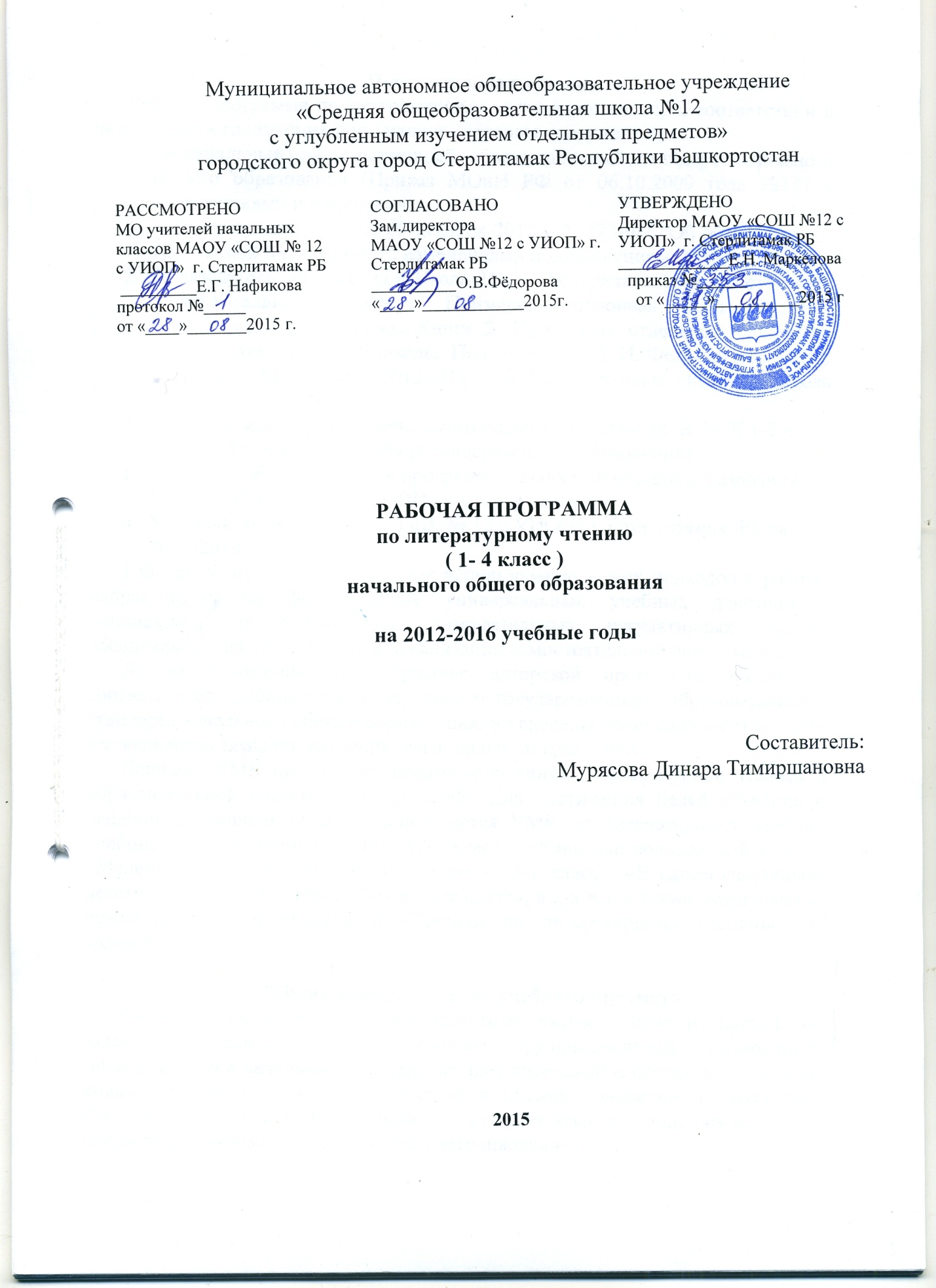 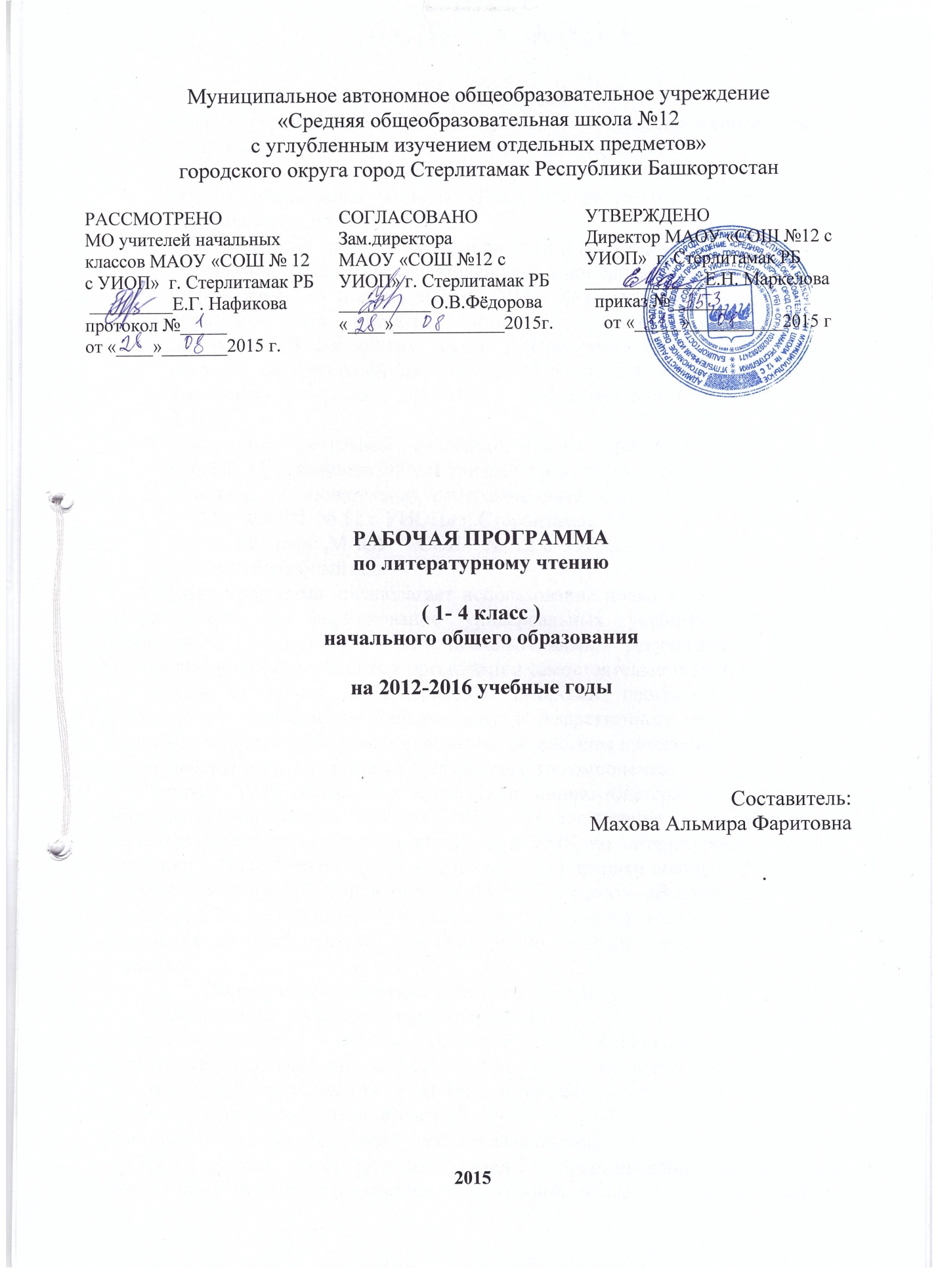 Пояснительная запискаРабочая программа по литературному чтению составлена в соответствии и на основании следующих нормативно - правовых документов: Федеральный государственный образовательный стандарт начального общего образования (Приказ МОиН РФ от 06.10.2009 года №373 с дополнениями и изменениями)   Федеральный закон от 29 декабря 2012 г. N 273-ФЗ "Об образовании в Российской Федерации" (с изменениями и дополнениями)Образовательная система «Школа 2100». Федеральный государственный образовательный стандарт. Примерная основная образовательная программа. В 2-х книгах. Книга 2. Программа отдельных предметов (курсов) для начальной школы/ Под  науч.ред. Д. И. Фельдштейна.- Изд. 2-е, испр.- М.: Баласс, 2012.-432 с. (Образовательная система «Школа 2100»)Примерные программы начального общего образования. В 2ч. Ч.1-2-е изд.-М.: Просвещение,2009.(Стандарты нового поколения)Основная образовательная программа начального общего образования  МАОУ  «СОШ  № 12 с УИОП» г. Стерлитамак  РБ         Учебный  план  МАОУ  «СОШ  № 12 с УИОП» г. Стерлитамак  РБ на  2012-2016 учебный год.Рабочая программа предполагает использование новых подходов в работе, направленных на формирование универсальных учебных действий в личностных, коммуникативных, познавательных, регулятивных сферах, обеспечивающих способность к организации самостоятельной деятельности.Логика изложения и содержание авторской программы полностью соответствует требованиям Федерального государственного образовательного стандарта начального общего образования, но внесены изменения в связи с тем, что включены темы по  изучению регионального компонента.Данный  УМК продолжает предметную линию «Литературное чтение» в образовательной системе «Школа 2100». Для достижения целей обучения и решения поставленных задач используется УМК по литературному чтению: учебники «Литературное чтение» (1-й класс – «Капельки солнца»; 2-й класс – «Маленькая дверь в большой мир», в 2-х ч.; 3-й класс – «В одном счастливом детстве», в 2-х ч.; 4-й класс – «В океане света», в 2-х ч.), а также методические рекомендации для учителя и «Тетради по литературному чтению» для учащихся.Общая характеристика учебного предметаФормирование функционально грамотных людей – одна из важнейших задач современной школы. Основы функциональной грамотности закладываются в начальных классах, где идет интенсивное обучение различным видам речевой деятельности – чтению и письму, говорению и слушанию. Поэтому литературное чтение наряду с русским языком – один из основных предметов в системе подготовки младшего школьника.Цель уроков литературного чтения – формирование читательской компетенции младшего школьника. В начальной школе необходимо заложить основы формирования грамотного читателя. Грамотный читатель – это человек, у которого есть стойкая привычка к чтению, сформирована душевная и духовная потребность в нем как средстве познания мира и самопознания. Это человек, владеющий техникой чтения, приёмами понимания прочитанного, знающий книги и умеющий их самостоятельно выбирать. Достижение этой цели предполагает решение следующих задач:формирование техники чтения и приёмов понимания и анализа текста – правильного типа читательской деятельности; одновременное развитие интереса к самому процессу чтения, потребности читать; введение детей через литературу в мир человеческих отношений, нравственно-этических ценностей; воспитание личности со свободным и независимым мышлением; формирование эстетического вкуса; развитие устной и письменной речи (в том числе значительное обогащение словаря), овладение речевой и коммуникативной культурой; развитие творческих способностей детей; приобщение детей к литературе как искусству слова, к пониманию того, что делает литературу художественной, – через введение элементов анализа текстов (в том числе средств выразительности) и практическое ознакомление с отдельными теоретико-литературными понятиями.При изучении литературного чтения прослеживаются межпредметные связи со следующими предметами: русский язык, окружающий  мир, музыка, изобразительное искусство. Программа предусматривает и организацию внеклассного чтения. Главная особенность системы внеклассного чтения заключается в том, что дети читают «в рамках учебников», то есть другие рассказы или стихи авторов данного раздела, остальные главы из повести, которые не включены в данный раздел, и т.д. В программе за основу взят традиционный тематический принцип группировки материала, однако в реализации этого принципа есть свои особенности. Все учебники объединены внутренней логикой. Суть её заключается в следующем.Первоклассник познает себя и мир вокруг: людей, их взаимоотношения, природу; усваивает нормы отношения к этому миру и поведения, действования в нем – через стихи и маленькие рассказы современных детских писателей. В 1-м классе дети читают об игрушках и играх, о друзьях, родителях и детях, о животных и природе, узнают, что человек может делать интересные открытия, если научится вглядываться в окружающий его мир.Во 2-м классе мир, который открывают для себя дети, расширяется. Читая произведения фольклора народов России и мира (сказки, былины, загадки, песенки, пословицы и поговорки) и авторские сказки, второклассники как бы выходят в «единое духовное пространство» и узнают, что мир велик и многообразен и в то же время един. Когда бы и где бы ни жили люди, в произведениях фольклора разных народов отчётливо видно, что в человеке всегда ценились трудолюбие и патриотизм, ум и доброта, храбрость и достоинство, сила чувств и верность, а неприятие вызывали леность, скупость, глупость, трусость, зло… Для этого в учебник специально включены, например, сказки разных народов, имеющие сходные названия, сюжет, главную мысль.В 3-м классе дети, которые уже знакомы с двумя источниками чтения – фольклором и современной детской литературой, открывают для себя мир литературы во всем его многообразии и читают произведения детской и доступной «взрослой» литературы разных жанров: рассказы, повести (в отрывках), сказки, лирические и сюжетные стихотворения, поэму, пьесу-сказку. Здесь находят свою реализацию принцип жанрового разнообразия и принцип оптимального соотношения произведений детской литературы и текстов, вошедших в круг детского чтения из литературы «взрослой». Произведения, включённые в учебник для 3-го кл., позволяют показать детям мир литературы во всём его многообразии: классику русской и зарубежной детской литературы, произведения русских писателей и поэтов XX в., доступные для детского чтения; современную детскую литературу.В 4-м классе дети получают целостное представление об истории русской детской литературы, о писателях и их героях, о темах и жанрах. Учебник «В океане света» – это курс русской детской литературы XVII–XXI вв. для уроков литературного чтения. Тексты расположены в хронологической последовательности, для того чтобы у детей возникло первоначальное представление об истории литературы как процессе, о связи содержания произведения со временем его написания, с личностью автора и его жизнью, о соотношении конкретно исторического и общечеловеческого. Содержание учебника «В океане света», система вопросов и заданий позволяют повторить и систематизировать прочитанное в 1–4-м классах, составить представление о многообразии творчества писателей. Так, например, в 1-м классе дети читают стихи С.Я. Маршака для малышей, во 2-м классе – его переводы народных песенок и сказки Ивана Франко; в 3-м классе – пьесу, в 4-м классе – статью-эссе о Михаиле Пришвине, переводы из зарубежной поэтической классики (Киплинг, Бёрнс). Таким образом, одним из ведущих принципов отбора и расположения материала, помимо названных выше, является монографический принцип. За 4 года обучения в начальной школе дети неоднократно обращаются к произведениям А. Барто, В. Берестова, Е. Благининой, Ю. Владимирова, А. Волкова, О. Григорьева, В. Драгунского, Б. Заходера, Ю. Коваля, С. Козлова, Ю. Коринца, С. Маршака, Н. Матвеевой, В. Маяковского, Ю. Мориц, Э. Мошковской, Г. Остера, К. Паустовского, М. Пришвина, А. Пушкина, Г. Сапгира, А. Н. Толстого, Э. Успенского, Д. Хармса, Г. Цыферова, Саши Чёрного, А. Чехова и др. Они читают их произведения, написанные в различных жанрах, разнообразные по тематике, предназначенные для читателей разного возраста. В 4-м классе дети видят связь судьбы писателя и его творчества с историей детской литературы.На уроках литературного чтения ведущей является технология формирования типа правильной читательской деятельности (технология продуктивного чтения), обеспечивающая формирование читательской компетенции младших школьников.Описание места учебного предмета в учебном плане.Согласно  учебного  плана  МАОУ  «СОШ  № 12 с УИОП» г. Стерлитамак  РБ на  2013-2017 учебный год предмет «Литературное чтение» изучается в 1-ом классе четыре часа в неделю, 132 часа в год, во  2-ом,  3-ем классе  четыре часа в неделю, 136 часов  в год, в 4-ом классе – три часа в неделю, 102 часа в год.Рабочая программа составлена с учётом индивидуальных и возрастных особенностей детей данного класса.      В курсе литературного чтения предусмотрены следующие виды контроля за качеством усвоения материала: письменные проверочные работы по окончании чтения каждого раздела (Тексты проверочных работ даны в тетрадях по литературному чтению. Авторы Р.Н.Бунеев, Е.В.Бунеева)Итоговая проверка читательских умений проводиться в конце первого полугодия и в конце года: способ чтения, правильность чтения, скорость чтения.Индивидуальная проверка навыка чтения.Описание ценностных ориентиров содержания учебного предметаЦенность жизни – признание человеческой жизни величайшей ценностью, что реализуется в отношении к другим людям и к природе.Ценность добра – направленность на развитие и сохранение жизни через сострадание и милосердие как проявление любви.Ценность свободы, чести и достоинства как основа современных принципов и правил межличностных отношений.Ценность природы основывается на общечеловеческой ценности жизни, на осознании себя частью природного мира. Любовь к природе – это и бережное отношение к ней как среде обитания человека, и переживание чувства её красоты, гармонии, совершенства. Воспитание любви и бережного отношения к природе через тексты художественных и научно-популярных произведений литературы.Ценность красоты и гармонии – основа эстетического воспитания через приобщение ребёнка к литературе как виду искусства. Это ценность стремления к гармонии, к идеалу.Ценность истины – это ценность научного познания как части культуры человечества, проникновения в суть явлений, понимания закономерностей, лежащих в основе социальных явлений. Приоритетность знания, установления истины, самопознание как ценность – одна из задач образования, в том числе литературного.Ценность семьи. Семья – первая и самая значимая для развития социальная и образовательная среда. Содержание литературного образования способствует формированию эмоционально-позитивного отношения к семье, близким, чувства любви, благодарности, взаимной ответственности.Ценность труда и творчества. Труд – естественное условие человеческой жизни, состояние нормального человеческого существования. Особую роль в развитии трудолюбия ребёнка играет его учебная деятельность. В процессе её организации средствами учебного предмета у ребёнка развиваются организованность, целеустремлённость, ответственность, самостоятельность, формируется ценностное отношение к труду в целом и к литературному труду в частности.Ценность гражданственности – осознание себя как члена общества, народа, представителя страны, государства; чувство ответственности за настоящее и будущее своей страны. Привитие через содержание предмета интереса к своей стране: её истории, языку, культуре, её жизни и её народу.Ценность патриотизма. Любовь к России, активный интерес к её прошлому и настоящему, готовность служить ей.Ценность человечества. Осознание ребёнком себя не только гражданином России, но и частью мирового сообщества, для существования и прогресса которого необходимы мир, сотрудничество, толерантность, уважение к многообразию иных культур.Личностные, метапредметные и предметные результаты освоения учебного предметаЛичностными результатами изучения предмета «Литературное чтение» являются следующие умения:оценивать поступки людей, жизненные ситуации с точки зрения общепринятых норм и ценностей; оценивать конкретные поступки как хорошие или плохие; эмоционально «проживать» текст, выражать свои эмоции; понимать эмоции других людей, сочувствовать, сопереживать; высказывать своё отношение к героям прочитанных произведений, к их поступкам. Средством достижения этих результатов служат тексты литературных произведений, вопросы и задания к ним, тексты авторов учебника (диалоги постоянно действующих героев), обеспечивающие 4-ю линию развития – эмоционально-оценочное отношение к прочитанному.Метапредметными результатами изучения курса «Литературное чтение» является формирование универсальных учебных действий (УУД).Регулятивные УУД:определять и формулировать цель деятельности на уроке с помощью учителя; проговаривать последовательность действий на уроке; учиться высказывать своё предположение (версию) на основе работы с иллюстрацией учебника; учиться работать по предложенному учителем плану Средством формирования регулятивных УУД служит технология продуктивного чтения.Познавательные УУД:ориентироваться в учебнике (на развороте, в оглавлении, в условных обозначениях); в словаре; находить ответы на вопросы в тексте, иллюстрациях; делать выводы в результате совместной работы класса и учителя; преобразовывать информацию из одной формы в другую: подробно пересказывать небольшие тексты. Средством формирования познавательных УУД служат тексты учебника и его методический аппарат, обеспечивающие 1-ю линию развития – формирование функциональной грамотности (первичных навыков работы с информацией).Коммуникативные УУД:оформлять свои мысли в устной и письменной форме (на уровне предложения или небольшого текста); слушать и понимать речь других; выразительно читать и пересказывать текст; договариваться с одноклассниками совместно с учителем о правилах поведения и общения и следовать им; учиться работать в паре, группе; выполнять различные роли (лидера исполнителя). Средством формирования коммуникативных УУД служит технология продуктивного чтения и организация работы в парах и малых группах.Предметными результатами изучения курса «Литературное чтение» является сформированность следующих умений:воспринимать на слух тексты в исполнении учителя, учащихся; осознанно, правильно, выразительно читать целыми словами; понимать смысл заглавия произведения; выбирать наиболее подходящее заглавие из данных; самостоятельно озаглавливать текст; делить текст на части, озаглавливать части; выбирать наиболее точную формулировку главной мысли из ряда данных; подробно и выборочно пересказывать текст; составлять устный рассказ о герое прочитанного произведения по плану; размышлять о характере и поступках героя; относить произведение к одному из жанров: сказка, пословица, загадка, песенка, скороговорка; различать народную и литературную (авторскую) сказку; находить в сказке зачин, концовку, троекратный повтор и другие сказочные приметы; относить сказочных героев к одной из групп (положительные, отрицательные, герои-помощники, нейтральные персонажи); соотносить автора, название и героев прочитанных произведений.Предметные результаты освоения программы по литературному чтению (1 класс).Большинство учащихся научатся:воспринимать на слух художественный текст (рассказ, стихотворение) в исполнении учителя, учащихся;осмысленно, правильно читать целыми словами;отвечать на вопросы учителя по содержанию прочитанного;подробно пересказывать текст;составлять устный рассказ по картинке;заучивать наизусть небольшие стихотворения;соотносить автора, название и героев прочитанных произведений;различать рассказ и стихотворение.Ученикам будет предоставлена возможность научиться:оценивать поступки людей, жизненные ситуации с точки зрения общепринятых норм и ценностей; оценивать конкретные поступки как хорошие или плохие;эмоционально «проживать» текст, выражать свои эмоции;понимать эмоции других людей, сочувствовать, сопереживать;высказывать своё отношение к героям прочитанных произведений, к их поступкам.определять и формировать цель деятельности на уроке с помощью учителя;проговаривать последовательность действий на уроке; высказывать своё предположение (версию) на основе работы с иллюстрацией учебника;находить ответы на вопросы в тексте, иллюстрациях;делать выводы в результате совместной работы класса и учителя;преобразовывать информацию из одной формы в другую: Планируемые результаты обучения по литературному чтению (2 класс).Предметными результатами изучения курса «Литературное чтение» является сформированность следующих умений:воспринимать на слух тексты в исполнении учителя, учащихся;осознанно, правильно, выразительно читать целыми словами;понимать смысл заглавия произведения; выбирать наиболее подходящее заглавие из данных; самостоятельно озаглавливать текст;делить текст на части, озаглавливать части;выбирать наиболее точную формулировку главной мысли из ряда данных;подробно и выборочно пересказывать текст;составлять устный рассказ о герое прочитанного произведения по плану;размышлять о характере и поступках героя;относить произведение к одному из жанров: сказка, пословица, загадка, песенка, скороговорка; различать народную и литературную (авторскую) сказку;находить в сказке зачин, концовку, троекратный повтор и другие сказочные приметы;относить сказочных героев к одной из групп (положительные, отрицательные, герои-помощники, нейтральные персонажи);соотносить автора, название и героев прочитанных произведений.Ученикам будет предоставлена возможность научиться:оценивать поступки людей, жизненные ситуации с точки зрения общепринятых норм и ценностей; оценивать конкретные поступки как хорошие или плохие;эмоционально «проживать» текст, выражать свои эмоции;понимать эмоции других людей, сочувствовать, сопереживать;высказывать своё отношение к героям прочитанных произведений, к их поступкам.проговаривать последовательность действий на уроке;учиться высказывать своё предположение (версию) на основе работы с иллюстрацией учебника;учиться работать по предложенному учителем планунаходить ответы на вопросы в тексте, иллюстрациях;делать выводы в результате совместной работы класса и учителя;преобразовывать информацию из одной формы в другую: подробно пересказывать небольшие тексты.Планируемые результаты обучения литературному чтению на конец 3 классаПредметными результатами изучения курса «Литературное чтение» является сформированность следующих умений:воспринимать на слух тексты в исполнении учителя, учащихся;осознанно, правильно, выразительно читать вслух;самостоятельно прогнозировать содержание текста по заглавию, фамилии автора, иллюстрации, ключевым словам;самостоятельно читать про себя незнакомый текст, проводить словарную работу;делить текст на части, составлять простой план;самостоятельно формулировать главную мысль текста;находить в тексте материал для характеристики героя;подробно и выборочно пересказывать текст;составлять рассказ-характеристику героя;составлять устные и письменные описания;по ходу чтения представлять картины, устно выражать (рисовать) то, что представили;высказывать и аргументировать своё отношение к прочитанному, в том числе к художественной стороне текста (что понравилось из прочитанного и почему);относить произведения к жанрам рассказа, повести, пьесы по определённым признакам;различать в прозаическом произведении героев, рассказчика и автора;видеть в художественном тексте сравнения, эпитеты, олицетворения;соотносить автора, название и героев прочитанных произведений.Ученикам будет предоставлена возможность научиться: эмоциональность; умение осознавать и определять (называть) свои эмоции;эмпатия – умение осознавать и определять эмоции других людей; сочувствовать другим людям, сопереживать;чувство прекрасного – умение воспринимать красоту природы, бережно относиться ко всему живому; чувствовать красоту художественного слова, стремиться к совершенствованию собственной речи;любовь и уважение к Отечеству, его языку, культуре, истории;понимание ценности семьи, чувства уважения, благодарности, ответственности по отношению к своим близким;интерес к чтению, к ведению диалога с автором текста; потребность в чтении;наличие собственных читательских приоритетов и уважительное отношение к предпочтениям других людей;ориентация в нравственном содержании и смысле поступков – своих и окружающих людей;этические чувства – совести, вины, стыда – как регуляторы морального поведения.самостоятельно формулировать тему и цели урока;составлять план решения учебной проблемы совместно с учителем;работать по плану, сверяя свои действия с целью, корректировать свою деятельность;в диалоге с учителем вырабатывать критерии оценки и определять степень успешности своей работы и работы других в соответствии с этими критериями.Планируемые результаты обучения литературному чтению на конец 4 класса.Предметными результатами изучения курса «Литературное чтение» является сформированность следующих умений:воспринимать на слух тексты в исполнении учителя, учащихся;осознанно, правильно, выразительно читать вслух;самостоятельно прогнозировать содержание текста до чтения;самостоятельно находить ключевые слова;самостоятельно осваивать незнакомый текст (чтение про себя, задавание вопросов автору по ходу чтения, прогнозирование ответов, самоконтроль; словарная работа по ходу чтения);формулировать основную мысль текста;составлять простой и сложный план текста;писать сочинение на материале прочитанного с предварительной подготовкой;аргументированно высказывать своё отношение к прочитанному, к героям, понимать и определять свои эмоции;понимать и формулировать своё отношение к авторской манере письма;иметь собственные читательские приоритеты, уважительно относиться к предпочтениям других;самостоятельно давать характеристику героя (портрет, черты характера и поступки, речь, отношение автора к герою; собственное отношение к герою);относить прочитанное произведение к определённому периоду (XVII в., XVIII в., XIX в., XX в., XXI в.); соотносить автора, его произведения со временем их создания; с тематикой детской литературы;относить произведения к жанру басни, фантастической повести по определённым признакам;видеть языковые средства, использованные автором. Ученикам будет предоставлена возможность научиться: самостоятельно формулировать тему и цели урока;составлять план решения учебной проблемы совместно с учителем;работать по плану, сверяя свои действия с целью, корректировать свою деятельность;в диалоге с учителем вырабатывать критерии оценки и определять степень успешности своей работы и работы других в соответствии с этими критериями.вычитывать все виды текстовой информации: фактуальную, подтекстовую, концептуальную;пользоваться разными видами чтения: изучающим, просмотровым, ознакомительным;извлекать информацию, представленную в разных формах (сплошной текст; несплошной текст – иллюстрация, таблица, схема);перерабатывать и преобразовывать информацию из одной формы в другую (составлять план, таблицу, схему);пользоваться словарями, справочниками;осуществлять анализ и синтез;устанавливать причинно-следственные связи;строить рассуждения;оформлять свои мысли в устной и письменной форме с учётом речевой ситуации;адекватно использовать речевые средства для решения различных коммуникативных задач; владеть монологической и диалогической формами речи.высказывать и обосновывать свою точку зрения;слушать и слышать других, пытаться принимать иную точку зрения, быть готовым корректировать свою точку зрения;договариваться и приходить к общему решению в совместной деятельности;задавать вопросы.Формы контроля уровня достижений и критерии оценки по литературному чтению Чтение наизустьОценка "5" - твёрдо, без подсказок, знает наизусть, выразительно  читает.Оценка "4" - знает стихотворение наизусть, но допускает при  чтении  перестановку  слов,  самостоятельно исправляет допущенные неточности.Оценка "3" - читает наизусть, но при чтении обнаруживает нетвёрдое усвоение текста.Оценка "2" - нарушает последовательность при чтении, не полностью воспроизводит текстВыразительное чтение текстаТребования к выразительному чтению:1. Правильная постановка логического ударения2. Соблюдение пауз3. Правильный выбор темпа4. Соблюдение нужной интонации5. Безошибочное чтениеОценка "5" - выполнены правильно все требованияОценка "4" - не соблюдены 1-2 требованияОценка "3" - допущены ошибки по трём требованиямОценка "2" - допущены ошибки более чем по трём требованиямЧтение по ролямТребования к чтению по ролям:1. Своевременно начинать читать свои слова2. Подбирать правильную интонацию3. Читать безошибочно4. Читать выразительноОценка "5" - выполнены все требованияОценка "4" - допущены ошибки по одному какому-то требованиюОценка "3" - допущены ошибки по двум требованиямОценка "2" - допущены ошибки по трём требованиямПересказОценка "5" - пересказывает содержание прочитанного самостоятельно, последовательно, не упуская главного (подробно или кратко, или по плану), правильно отвечает на вопрос, умеет подкрепить ответ на вопрос чтением соответствующих отрывков.Оценка "4" - допускает 1-2 ошибки, неточности, сам исправляет их.Оценка  "3" - пересказывает при  помощи  наводящих вопросов учителя,  не умеет последовательно передать содержание прочитанного, допускает речевые ошибки. Оценка "2" - не может передать содержание прочитанного.Содержание учебного предмета1-й класс – 132 ч (4 часа в неделю) Обучение грамоте  Обучение по Букварю (обучение грамоте)Говорим, рассказываем (15 часов)Вводный урок. Календарь и календарные праздники. День моей Республики. Животные и растения вокруг нас. Слова-названия. Природа вокруг нас. Знакомство с предложением. Природа родного края. Летом в деревне. Составление предложений. Кто помогает человеку в саду и огороде. Знакомство с текстом. Звуки речи и неречевые звуки. Знакомство с текстом. Составление текста. Цирк. На рыбалке. Сказочные герои и предметы. Театр. Диалог. Гласные звуки. Мои игрушки. Деление слова на слоги. Наши занятия. Ударение.Учим буквы- учимся читать(79 часов)Звуки, обозначаемые буквами и, г, п. Согласные звуки. Звуки  [с’], [с], буквы С с.Буква О в именах людей. Гласный звук а, буква а. Гласный звук ы, буква ы. Множественное и единственное число. Заглавная буква в именах людей и географических названиях. Согласные звуки [н’], [н], [к’], [к],буквы н, к. Местоимения он, она, оно, они. Гласный звук у, буквы У у. Интонация. Точка, вопросительный, восклицательный знаки. Предлоги. Слова, отвечающие на вопрос как? Звуки л’], [л], [м’], [м],буквы л, м. Однокоренные слова. Деформированные предложения. Башкирские сказки. Многоточие. Согласный звук ш, буква ш. Гласные после шипящих. Звуки [д’], [д], буква д. Слова с парными согласными на конце. Корень. Однокоренные слова. Согласные звуки[в’], [в]. Звуки буквы е. Стихи башкирских писателей о зиме. Звуки буквы ё. Суффикс. Приставка. Звуки [б’], [б],буква б. Согласные звуки [з’], [з],буква з. Гласная буква Я. Звуки буквы я. Звуки [х’], [х], буква х. Слова-междометия. Согласный звук [ж],буква ж. Буквосочетания жи-ши. Буква й. Слова, которые отвечают на вопросы какой?, какая?, какое? Согласный звук [ч’], буква ч. Буквосочетания ча, чу. Слова, отвечающие на вопросы кто?, что? Согласные звуки ц,щ, буквы ц,щ. Буквосочетания ща,щу. Согласные звуки [ф’], [ф], буква ф.Звук э, буква э. Гласная буква ю. Двойная роль буквы ю. Буква ь. Буква ъ. Алфавит.Региональный компонент: Произведения башкирских писателей и поэтов о зиме. Башкирский алфавит.Литературное чтение«Попрыгать, поиграть…» (12ч.).Стихи и маленькие рассказы А. Барто, Я. Акима, С. Маршака, И. Демьянова, В. Берестова, Ю. Мориц, И. Токмаковой, В. Драгунского, Э. Успенского, Е. Чарушина, Н. Носова об играх, игрушках, увлекательных занятиях.Наш дом (8ч.).Стихи и маленькие рассказы А. Барто, Я. Акима, Г. Граубина, Б. Заходера, О. Григорьева, В. Бирюкова, М. Зощенко, В. Драгунского, М. Коршунова о детях и родителях, их взаимоотношениях, о любви и взаимопонимании, о младших сестрёнках и братишках и отношении к ним.Ребятам о зверятах (12ч.).Стихи и маленькие рассказы Б. Заходера, С. Михалкова, Г. Граубина, Ю. Мориц, М. Пришвина, Е. Чарушина, М. Коршунова, Ю. Коваля о дружбе людей и животных, о взгляде взрослого и ребёнка на мир природы.Маленькие открытия (13ч.).Стихи и небольшие рассказы о мире природы, о его красоте, о маленьких открытиях, которые делает человек, умеющий вглядываться и вслушиваться. Произведения Э. Успенского, Г. Граубина, В. Бирюкова, Т. Золотухиной, И. Токмаковой, В. Лапина, В. Пескова, Н. Сладкова.2-й класс –136 ч (4 часа в неделю)«Там, на неведомых дорожках…» (23 ч).Волшебные сказки, народные и литературные (П. Ершов, А. Пушкин, В. Одоевский, П. Бажов). Стихи о волшебстве, о сказочном мире. Герои волшебных сказок. Особенности волшебных сказок («сказочные приметы»). Русские народные скороговорки.Сказочные человечки (27 ч).Сказочные повести Т. Янссон, Дж.Р.Р. Толкина, А. Милна, А. Линдгрен, Дж. Родари, А. Толстого и их герои.Сказочные богатыри (13 ч).Сказки и былины об Илье Муромце и других русских богатырях, богатырские сказки разных народов.«Сказка мудростью богата…» (20 ч).Сказки разных народов о мудрых людях и глупцах, о трудолюбии и честности. Русские народные загадки. Загадки С. Маршака, Б. Заходера, А. Прокофьева.«Сказка – ложь, да в ней намёк…» (21 ч).Сказки разных народов о животных. Аллегорический смысл сказок. Современная сказка-сценарий А. Курляндского «Ну, погоди!». Стихи Л. Квитко, Ю. Мориц, Г. Сапгира, В. Левина о животных. Считалки.«Самое обыкновенное чудо» (31 ч).Сказки А. де Сент-Экзюпери, Дж. Родари, В. Берестова, В. Хмельницкого, Б. Сергуненкова.3-й класс – 136 ч (4 часа в неделю) Прощание с летом (6 ч).Стихи Б. Заходера, К. Бальмонта, рассказы В. Драгунского, Э. Успенского о лете.Летние путешествия и приключения (19 ч).Стихи Ю. Кима, рассказы и отрывки из повестей К. Паустовского, С. Голицына, И. Дика, Б. Емельянова, М. Твена о летних поездках и походах, об интересных и полезных делах, о романтике летних игр и приключений.Природа летом (9 ч).Стихи С. Есенина, И. Бунина, Б. Пастернака, рассказы и отрывки из повестей И. Тургенева, А. Чехова, А. Толстого, М. Пришвина, В. Бианки о красоте и поэзии летней природы.Уроки и переменки (13 ч).Стихи Б. Заходера, О. Григорьева, отрывки из повестей Л. Гераскиной, Г. Куликова, Э. Успенского о школьной жизни, о дружбе, о необычных, но очень увлекательных уроках.«Глухая пора листопада…» (8 ч).Стихи А. Пушкина, Ф. Тютчева, К. Бальмонта, Д. Самойлова, Г. Сапгира, рассказы К. Паустовского о красоте и поэзии осенней природы, о многообразии осенних красок.«И кот ученый свои мне сказки говорил…» (18  ч).Русские народные сказки. Литературные сказки Ш. Перро, Г.-X. Андерсена, А. Волкова, пьеса-сказка С. Маршака, стихи о сказках и волшебстве.«Поет зима, аукает…» (12 ч).Стихи К. Бальмонта, С. Есенина, Б. Пастернака, И. Бродского, Д. Самойлова, А. Башлачёва, Ю. Мориц, А. Барто, рассказы В. Бианки, В. Драгунского о красоте зимней природы, её красках и звуках, о новогоднем празднике.Животные в нашем доме (9 ч).Стихи В. Берестова, Ю. Мориц, Г. Сапгира, рассказы Д. Мамина-Сибиряка, Ю. Коваля, Ю. Коринца, В. Драгунского о животных, их повадках, характерах, о дружбе людей и животных.Мы с мамой и папой (12 ч).Стихи А. Барто, С. Маршака, Э. Успенского, рассказы И. Дика, В. Драгунского, Ю. Коринца о семье, о детях и родителях, о взаимоотношениях и взаимопонимании в семье, о серьёзных проблемах и счастливых днях.«Наполним музыкой сердца…» (9 ч).Стихи для детей О. Мандельштама, рассказы и отрывки из повестей И. Тургенева, В. Короленко, К. Паустовского, маленькие сказки Г. Цыферова о музыкантах и музыке, о роли искусства в человеческой жизни, о влиянии музыки на душу человека.День смеха (4 ч).Весёлые юмористические стихи Г. Сапгира, Ю. Мориц, О. Григорьева, Ю. Владимирова, рассказ В. Драгунского, отрывок из повести Э. Успенского о весёлых людях и событиях, о чувстве юмора.«О весна, без конца и без краю…» (8 ч).Стихи Ф. Тютчева, А. Блока, В. Маяковского, О. Мандельштама, Саши Чёрного, Б. Окуджавы, А. Макаревича, отрывок из повести А. Толстого о весне, о весенней природе.День Победы (5 ч).Стихи-размышления А. Ахматовой, А. Твардовского, Б. Окуджавы, В. Высоцкого о трагизме войны, о человеческих судьбах, через которые прошла война; рассказ В. Драгунского о военном детстве.Родная земля (6 ч).Произведения К. Паустовского, Г. Цыферова и других писателей о России, о любви к родной земле.4-й класс –102 ч (3 часа в неделю) Произведения современной детской литературы разных жанров (7 ч).Стихи современных поэтов, отрывки из фантастической повести Е. Велтистова.У истоков русской детской литературы (17 ч).Отрывки из русских летописей. Русские народные сказки в ранних записях. Стихи для детей поэтов XVII в. Савватия, Симеона Полоцкого, Кариона Истомина. Произведения для детей писателей XVIII в.: проза А. Болотова, статьи Н.И. Новикова из журнала «Детское чтение для сердца и разума», детские стихи А. Шишкова. Нравоучительный характер и прямая назидательность произведений для детей.Детская литература XIX в. (30 ч).Басни И. Крылова. Первая литературная сказка для детей «Чёрная курица, или Подземные жители» А. Погорельского. «Сказка о царе Салтане…» А. Пушкина и «Спящая царевна» В. Жуковского. Сказки и игры для детей В. Даля. Исторические рассказы А. Ишимовой. Разнообразие жанров; образность произведений для детей, постепенно приходящая на смену прямой назидательности. Появление темы природы в детском чтении. Отрывки из повести С. Аксакова «Детские годы Багрова-внука». Стихи А.К. Толстого, А. Майкова, Ф. Тютчева, А. Плещеева в круге детского чтения. Стихи Н. Некрасова о природе, посвященные русским детям.Учебные книги для чтения К. Ушинского и Л. Толстого. Разнообразие жанров, познавательный характер произведений Ушинского и Толстого. Тема детства в рассказах писателей конца XIX в. Рассказ «Слон» А. Куприна. Сюжет, герои, идея рассказа, мастерство писателя в создании характеров. Региональный компонент «Башкирские народные сказки», Писатели Башкортостана о природе., Р.Нигмати – «Жизнь и творчество»  Детская литература XX в. (48 ч).Отрывки из повести Лидии Чарской «Записки маленькой гимназистки». Детская литература 1920-х гг.: «Морские рассказы» Б. Житкова, отрывки из книги К.Чуковского «Серебряный герб». Детские журналы 1920–1930-х гг. Детские стихи обэриутов: Д. Хармса, А. Введенского, Ю. Владимирова. Поиски новых интересных форм и тем для детских стихов. Весёлый тон и юмор стихов обэриутов. Богатство и многообразие жанров детской литературы: сказки Е. Шварца и А.Н. Толстого, рассказы М. Пришвина, переводы С. Маршака, стихи В. Маяковского и А. Барто. романа Ю. Олеши «Три Толстяка» (отрывки).Детская литература 1930–1950-х гг. Герои А. Гайдара («Тимур и его команда»). Юмор и сатира в детской литературе: рассказы Н. Носова, сатирические стихотворные портреты А. Барто.Детская литература 1960–1990-х гг. «Панорама» поэзии для детей: стихи Е. Благининой, Б. Заходера, В. Берестова, И. Токмаковой, Н. Матвеевой и др., пьеса-сказка С. Козлова, сказочные миниатюры Г. Цыферова. Знакомство с творчеством детских писателей К. Драгунской, Т. Собакина и др. Современные детские журналы. Региональный компонент:  Писатели Башкортостана детям, Сказки 3. Биишевой. Чтение сказок, вошедших в сборник «Лети, лети моя тележка!» Гайдар «Башкирский комбат»Техника чтенияНа момент завершения начального образования достигаются следующие составляющие техники чтения:способ чтения – чтение целыми словами; правильность чтения – чтение незнакомого текста с соблюдением норм литературного произношения; скорость чтения – установка на нормальный для читающего темп беглости, позволяющий ему осознать текст; установка на постепенное увеличение скорости чтения. Формируется правильное и осознанное чтение вслух с соблюдением необходимой интонации, пауз, логического ударения для передачи точного смысла высказывания.Выпускник начальной школы должен также уметь читать осознанно текст про себя.Календарно – тематическое планирование по литературному чтению 4 классМатериально-техническое обеспечение образовательного процесса.Книгопечатная продукцияБунеев Р.Н., Бунеева Е.В. Литературное чтение. Учебники,1-й класс («Капельки солнца»), 2-й класс  (« Маленькая дверь в большой мир»), 3-й класс («В одном счастливом детстве»), 4-й класс. («В океане света»). В 2-х ч. – Изд. 4-е, перераб. Бунеев Р.Н., Бунеева Е.В. Тетрадь по литературному чтению. 1- 4-й классы. – Изд. 2-е, перераб.Бунеева Е.В., Чиндилова О.В., Яковлева М.А. Методические рекомендации для учителя. Уроки литературного чтения. – Изд. 2-е., перераб. – М. : Баласс (Образовательная система «Школа 2100». Серия «Свободный ум»).Чтение 1-4 классы. Сборник текстов для проверки техники чтения. М., «Издат-школа», 2009.О.В.Узорова, Е.А. Нефедова. Внеклассное чтение 1-4 кл. М.:Аквариум,2008.В. Г. Горецкий, Л. И. Тикунова. Тематические и итоговые контрольные работы по чтению в начальной школе -  М: Дрофа, 2009.Журнал «Начальная школа плюс: до и после». Текущие номера. Таблицы по литературному чтению. Страницы старины седойМифы народов мираБасни и баснописцыКниги, книги, книги…Василий Андреевич ЖуковскийАлександр Сергеевич ПушкинМихаил Юрьевич ЛермонтовРусские писатели 19 векаРодные поэтыПисатели 20 века детямЗарубежные писателиОчерки и воспоминанияКниги о путешествиях и приключенияхСловари, справочники, энциклопедииВ мире книгТехнические средства обученияМагнитная доска.Мультимедийная установка.Компьютер.Интерактивная доска.Документ-камера.Учебно-практическое и учебно-лабораторное оборудованиеМуляжи овощей и фруктов.Предметные картинки.Магнитная азбука.Наборное полотно.Линейка№Тема урокаТема урокаУниверсальные учебные действияДата проведенияДата проведенияПримечания№Тема урокаТема урокаУниверсальные учебные действияпланфактПримечанияРаздел 1. Любимые книгиРаздел 1. Любимые книгиРаздел 1. Любимые книгиРаздел 1. Любимые книгиРаздел 1. Любимые книгиРаздел 1. Любимые книгиРаздел 1. Любимые книгиГ. Сапгир «Сегодня, завтра и вчера». Знакомство с героями путешествий.Предметные УУДнаходить ответы на вопросы в тексте, иллюстрациях; делать выводы в результате совместной работы класса и учителя; преобразовывать информацию из одной формы в другую: подробно пересказывать небольшие тексты.Личностные:  Понимать причины неудач в собственной учебе. Стремиться к совершенствованию собственной речи; испытывать интерес к чтению, к ведению диалога с автором текста; потребность в чтении. Ориентироваться в нравственном содержании и смысле поступков. Проявлять заинтересованность в приобретении и расширении знаний и способов действий, творческий подход к выполнению заданий.Регулятивные:– самостоятельно формулировать тему и цели урока; формулировать основную мысль текстаПознавательные: осознанно и произвольно строить речевое высказывание в устной речи, передавая содержание текста и соблюдая нормы построения текста. Осознавать способы и приёмы действий при решении учебных задач. Предлагать разные способы выполнения заданий. Коммуникативные:высказывать и обосновывать свою точку зрения; – слушать и слышать других, пытаться принимать иную точку зрения, быть готовым корректировать свою точку зрения; – оформлять свои мысли в устной и письменной форме с учётом речевой ситуации;– слушать и понимать речь других; пользоваться приёмами слушания: фиксировать тему (заголовок), ключевые слова;.Е.Велтистов «Приключения Электроника».  Сходство и различие сказочной и фантастической повести. Предметные УУДнаходить ответы на вопросы в тексте, иллюстрациях; делать выводы в результате совместной работы класса и учителя; преобразовывать информацию из одной формы в другую: подробно пересказывать небольшие тексты.Личностные:  Понимать причины неудач в собственной учебе. Стремиться к совершенствованию собственной речи; испытывать интерес к чтению, к ведению диалога с автором текста; потребность в чтении. Ориентироваться в нравственном содержании и смысле поступков. Проявлять заинтересованность в приобретении и расширении знаний и способов действий, творческий подход к выполнению заданий.Регулятивные:– самостоятельно формулировать тему и цели урока; формулировать основную мысль текстаПознавательные: осознанно и произвольно строить речевое высказывание в устной речи, передавая содержание текста и соблюдая нормы построения текста. Осознавать способы и приёмы действий при решении учебных задач. Предлагать разные способы выполнения заданий. Коммуникативные:высказывать и обосновывать свою точку зрения; – слушать и слышать других, пытаться принимать иную точку зрения, быть готовым корректировать свою точку зрения; – оформлять свои мысли в устной и письменной форме с учётом речевой ситуации;– слушать и понимать речь других; пользоваться приёмами слушания: фиксировать тему (заголовок), ключевые слова; Ю. Мориц «Баллада о фокусах шоколада». Смешные стишки о серьёзных вещах. Предметные УУДнаходить ответы на вопросы в тексте, иллюстрациях; делать выводы в результате совместной работы класса и учителя; преобразовывать информацию из одной формы в другую: подробно пересказывать небольшие тексты.Личностные:  Понимать причины неудач в собственной учебе. Стремиться к совершенствованию собственной речи; испытывать интерес к чтению, к ведению диалога с автором текста; потребность в чтении. Ориентироваться в нравственном содержании и смысле поступков. Проявлять заинтересованность в приобретении и расширении знаний и способов действий, творческий подход к выполнению заданий.Регулятивные:– самостоятельно формулировать тему и цели урока; формулировать основную мысль текстаПознавательные: осознанно и произвольно строить речевое высказывание в устной речи, передавая содержание текста и соблюдая нормы построения текста. Осознавать способы и приёмы действий при решении учебных задач. Предлагать разные способы выполнения заданий. Коммуникативные:высказывать и обосновывать свою точку зрения; – слушать и слышать других, пытаться принимать иную точку зрения, быть готовым корректировать свою точку зрения; – оформлять свои мысли в устной и письменной форме с учётом речевой ситуации;– слушать и понимать речь других; пользоваться приёмами слушания: фиксировать тему (заголовок), ключевые слова;Обобщающий урок по разделу «Любимые книги».Предметные УУДнаходить ответы на вопросы в тексте, иллюстрациях; делать выводы в результате совместной работы класса и учителя; преобразовывать информацию из одной формы в другую: подробно пересказывать небольшие тексты.Личностные:  Понимать причины неудач в собственной учебе. Стремиться к совершенствованию собственной речи; испытывать интерес к чтению, к ведению диалога с автором текста; потребность в чтении. Ориентироваться в нравственном содержании и смысле поступков. Проявлять заинтересованность в приобретении и расширении знаний и способов действий, творческий подход к выполнению заданий.Регулятивные:– самостоятельно формулировать тему и цели урока; формулировать основную мысль текстаПознавательные: осознанно и произвольно строить речевое высказывание в устной речи, передавая содержание текста и соблюдая нормы построения текста. Осознавать способы и приёмы действий при решении учебных задач. Предлагать разные способы выполнения заданий. Коммуникативные:высказывать и обосновывать свою точку зрения; – слушать и слышать других, пытаться принимать иную точку зрения, быть готовым корректировать свою точку зрения; – оформлять свои мысли в устной и письменной форме с учётом речевой ситуации;– слушать и понимать речь других; пользоваться приёмами слушания: фиксировать тему (заголовок), ключевые слова;Внеклассное чтение.Книги о ребятах-сверстниках.Предметные УУДнаходить ответы на вопросы в тексте, иллюстрациях; делать выводы в результате совместной работы класса и учителя; преобразовывать информацию из одной формы в другую: подробно пересказывать небольшие тексты.Личностные:  Понимать причины неудач в собственной учебе. Стремиться к совершенствованию собственной речи; испытывать интерес к чтению, к ведению диалога с автором текста; потребность в чтении. Ориентироваться в нравственном содержании и смысле поступков. Проявлять заинтересованность в приобретении и расширении знаний и способов действий, творческий подход к выполнению заданий.Регулятивные:– самостоятельно формулировать тему и цели урока; формулировать основную мысль текстаПознавательные: осознанно и произвольно строить речевое высказывание в устной речи, передавая содержание текста и соблюдая нормы построения текста. Осознавать способы и приёмы действий при решении учебных задач. Предлагать разные способы выполнения заданий. Коммуникативные:высказывать и обосновывать свою точку зрения; – слушать и слышать других, пытаться принимать иную точку зрения, быть готовым корректировать свою точку зрения; – оформлять свои мысли в устной и письменной форме с учётом речевой ситуации;– слушать и понимать речь других; пользоваться приёмами слушания: фиксировать тему (заголовок), ключевые слова;Раздел 2 - У истоков русской детской литературы.Раздел 2 - У истоков русской детской литературы.Раздел 2 - У истоков русской детской литературы.Раздел 2 - У истоков русской детской литературы.Раздел 2 - У истоков русской детской литературы.Раздел 2 - У истоков русской детской литературы.Раздел 2 - У истоков русской детской литературы.Зарождение литературы. Летопись. Предметные УУД:ориентироваться в учебнике (на развороте, в оглавлении, в условных обозначениях); находить ответы на вопросы в тексте, иллюстрациях; делать выводы в результате совместной работы класса и учителя; преобразовывать информацию из одной формы в другую: подробно пересказывать небольшие тексты.Личностные: принимать и осваивать социальную роль обучающегося, осознавать личностный смысл учения. Понимать причины неудач в собственной учебе. Стремиться к совершенствованию собственной речи; испытывать интерес к чтению, к ведению диалога с автором текста; потребность в чтении. Ориентироваться в нравственном содержании и смысле поступков. Проявлять заинтересованность в приобретении и расширении знаний и способов действий, творческий подход к выполнению заданий. Испытывать интерес к чтению, к ведению диалога с автором текста; потребность в чтении. Сотрудничать со взрослыми и сверстниками.Регулятивные:– самостоятельно формулировать тему и цели урока; формулировать основную мысль текстаПознавательные: осознанно и произвольно строить речевое высказывание в устной речи, передавая содержание текста и соблюдая нормы построения текста. Осознавать способы и приёмы действий при решении учебных задач. Предлагать разные способы выполнения заданий. Коммуникативные:высказывать и обосновывать свою точку зрения; – слушать и слышать других, пытаться принимать иную точку зрения, быть готовым корректировать свою точку зрения; – оформлять свои мысли в устной и письменной форме с учётом речевой ситуации;– слушать и понимать речь других; пользоваться приёмами слушания: фиксировать тему (заголовок), ключевые слова;– договариваться с одноклассниками совместно с учителем о правилах поведения и общения оценки и самооценки и следовать им;11«Повесть временных лет». «Расселение славян».«Изобретение славянской азбуки».Предметные УУД:ориентироваться в учебнике (на развороте, в оглавлении, в условных обозначениях); находить ответы на вопросы в тексте, иллюстрациях; делать выводы в результате совместной работы класса и учителя; преобразовывать информацию из одной формы в другую: подробно пересказывать небольшие тексты.Личностные: принимать и осваивать социальную роль обучающегося, осознавать личностный смысл учения. Понимать причины неудач в собственной учебе. Стремиться к совершенствованию собственной речи; испытывать интерес к чтению, к ведению диалога с автором текста; потребность в чтении. Ориентироваться в нравственном содержании и смысле поступков. Проявлять заинтересованность в приобретении и расширении знаний и способов действий, творческий подход к выполнению заданий. Испытывать интерес к чтению, к ведению диалога с автором текста; потребность в чтении. Сотрудничать со взрослыми и сверстниками.Регулятивные:– самостоятельно формулировать тему и цели урока; формулировать основную мысль текстаПознавательные: осознанно и произвольно строить речевое высказывание в устной речи, передавая содержание текста и соблюдая нормы построения текста. Осознавать способы и приёмы действий при решении учебных задач. Предлагать разные способы выполнения заданий. Коммуникативные:высказывать и обосновывать свою точку зрения; – слушать и слышать других, пытаться принимать иную точку зрения, быть готовым корректировать свою точку зрения; – оформлять свои мысли в устной и письменной форме с учётом речевой ситуации;– слушать и понимать речь других; пользоваться приёмами слушания: фиксировать тему (заголовок), ключевые слова;– договариваться с одноклассниками совместно с учителем о правилах поведения и общения оценки и самооценки и следовать им;15«Похвала книгам» Ярослава Мудрого.«Поучение» Владимира Мономаха детямПредметные УУД:ориентироваться в учебнике (на развороте, в оглавлении, в условных обозначениях); находить ответы на вопросы в тексте, иллюстрациях; делать выводы в результате совместной работы класса и учителя; преобразовывать информацию из одной формы в другую: подробно пересказывать небольшие тексты.Личностные: принимать и осваивать социальную роль обучающегося, осознавать личностный смысл учения. Понимать причины неудач в собственной учебе. Стремиться к совершенствованию собственной речи; испытывать интерес к чтению, к ведению диалога с автором текста; потребность в чтении. Ориентироваться в нравственном содержании и смысле поступков. Проявлять заинтересованность в приобретении и расширении знаний и способов действий, творческий подход к выполнению заданий. Испытывать интерес к чтению, к ведению диалога с автором текста; потребность в чтении. Сотрудничать со взрослыми и сверстниками.Регулятивные:– самостоятельно формулировать тему и цели урока; формулировать основную мысль текстаПознавательные: осознанно и произвольно строить речевое высказывание в устной речи, передавая содержание текста и соблюдая нормы построения текста. Осознавать способы и приёмы действий при решении учебных задач. Предлагать разные способы выполнения заданий. Коммуникативные:высказывать и обосновывать свою точку зрения; – слушать и слышать других, пытаться принимать иную точку зрения, быть готовым корректировать свою точку зрения; – оформлять свои мысли в устной и письменной форме с учётом речевой ситуации;– слушать и понимать речь других; пользоваться приёмами слушания: фиксировать тему (заголовок), ключевые слова;– договариваться с одноклассниками совместно с учителем о правилах поведения и общения оценки и самооценки и следовать им;16Что читали наши предки в 15-16 веках. Поучение и светский рассказ. «О поселянине и медведице».Предметные УУД:ориентироваться в учебнике (на развороте, в оглавлении, в условных обозначениях); находить ответы на вопросы в тексте, иллюстрациях; делать выводы в результате совместной работы класса и учителя; преобразовывать информацию из одной формы в другую: подробно пересказывать небольшие тексты.Личностные: принимать и осваивать социальную роль обучающегося, осознавать личностный смысл учения. Понимать причины неудач в собственной учебе. Стремиться к совершенствованию собственной речи; испытывать интерес к чтению, к ведению диалога с автором текста; потребность в чтении. Ориентироваться в нравственном содержании и смысле поступков. Проявлять заинтересованность в приобретении и расширении знаний и способов действий, творческий подход к выполнению заданий. Испытывать интерес к чтению, к ведению диалога с автором текста; потребность в чтении. Сотрудничать со взрослыми и сверстниками.Регулятивные:– самостоятельно формулировать тему и цели урока; формулировать основную мысль текстаПознавательные: осознанно и произвольно строить речевое высказывание в устной речи, передавая содержание текста и соблюдая нормы построения текста. Осознавать способы и приёмы действий при решении учебных задач. Предлагать разные способы выполнения заданий. Коммуникативные:высказывать и обосновывать свою точку зрения; – слушать и слышать других, пытаться принимать иную точку зрения, быть готовым корректировать свою точку зрения; – оформлять свои мысли в устной и письменной форме с учётом речевой ситуации;– слушать и понимать речь других; пользоваться приёмами слушания: фиксировать тему (заголовок), ключевые слова;– договариваться с одноклассниками совместно с учителем о правилах поведения и общения оценки и самооценки и следовать им;1817 век. Чудов монастырь. Справщик Савватий – первый детский поэт.Предметные УУД:ориентироваться в учебнике (на развороте, в оглавлении, в условных обозначениях); находить ответы на вопросы в тексте, иллюстрациях; делать выводы в результате совместной работы класса и учителя; преобразовывать информацию из одной формы в другую: подробно пересказывать небольшие тексты.Личностные: принимать и осваивать социальную роль обучающегося, осознавать личностный смысл учения. Понимать причины неудач в собственной учебе. Стремиться к совершенствованию собственной речи; испытывать интерес к чтению, к ведению диалога с автором текста; потребность в чтении. Ориентироваться в нравственном содержании и смысле поступков. Проявлять заинтересованность в приобретении и расширении знаний и способов действий, творческий подход к выполнению заданий. Испытывать интерес к чтению, к ведению диалога с автором текста; потребность в чтении. Сотрудничать со взрослыми и сверстниками.Регулятивные:– самостоятельно формулировать тему и цели урока; формулировать основную мысль текстаПознавательные: осознанно и произвольно строить речевое высказывание в устной речи, передавая содержание текста и соблюдая нормы построения текста. Осознавать способы и приёмы действий при решении учебных задач. Предлагать разные способы выполнения заданий. Коммуникативные:высказывать и обосновывать свою точку зрения; – слушать и слышать других, пытаться принимать иную точку зрения, быть готовым корректировать свою точку зрения; – оформлять свои мысли в устной и письменной форме с учётом речевой ситуации;– слушать и понимать речь других; пользоваться приёмами слушания: фиксировать тему (заголовок), ключевые слова;– договариваться с одноклассниками совместно с учителем о правилах поведения и общения оценки и самооценки и следовать им;22Стихи Симеона Полоцкого и Кариона Истомина.Предметные УУД:ориентироваться в учебнике (на развороте, в оглавлении, в условных обозначениях); находить ответы на вопросы в тексте, иллюстрациях; делать выводы в результате совместной работы класса и учителя; преобразовывать информацию из одной формы в другую: подробно пересказывать небольшие тексты.Личностные: принимать и осваивать социальную роль обучающегося, осознавать личностный смысл учения. Понимать причины неудач в собственной учебе. Стремиться к совершенствованию собственной речи; испытывать интерес к чтению, к ведению диалога с автором текста; потребность в чтении. Ориентироваться в нравственном содержании и смысле поступков. Проявлять заинтересованность в приобретении и расширении знаний и способов действий, творческий подход к выполнению заданий. Испытывать интерес к чтению, к ведению диалога с автором текста; потребность в чтении. Сотрудничать со взрослыми и сверстниками.Регулятивные:– самостоятельно формулировать тему и цели урока; формулировать основную мысль текстаПознавательные: осознанно и произвольно строить речевое высказывание в устной речи, передавая содержание текста и соблюдая нормы построения текста. Осознавать способы и приёмы действий при решении учебных задач. Предлагать разные способы выполнения заданий. Коммуникативные:высказывать и обосновывать свою точку зрения; – слушать и слышать других, пытаться принимать иную точку зрения, быть готовым корректировать свою точку зрения; – оформлять свои мысли в устной и письменной форме с учётом речевой ситуации;– слушать и понимать речь других; пользоваться приёмами слушания: фиксировать тему (заголовок), ключевые слова;– договариваться с одноклассниками совместно с учителем о правилах поведения и общения оценки и самооценки и следовать им;23Внеклассное чтение. Книги о книгах.Предметные УУД:ориентироваться в учебнике (на развороте, в оглавлении, в условных обозначениях); находить ответы на вопросы в тексте, иллюстрациях; делать выводы в результате совместной работы класса и учителя; преобразовывать информацию из одной формы в другую: подробно пересказывать небольшие тексты.Личностные: принимать и осваивать социальную роль обучающегося, осознавать личностный смысл учения. Понимать причины неудач в собственной учебе. Стремиться к совершенствованию собственной речи; испытывать интерес к чтению, к ведению диалога с автором текста; потребность в чтении. Ориентироваться в нравственном содержании и смысле поступков. Проявлять заинтересованность в приобретении и расширении знаний и способов действий, творческий подход к выполнению заданий. Испытывать интерес к чтению, к ведению диалога с автором текста; потребность в чтении. Сотрудничать со взрослыми и сверстниками.Регулятивные:– самостоятельно формулировать тему и цели урока; формулировать основную мысль текстаПознавательные: осознанно и произвольно строить речевое высказывание в устной речи, передавая содержание текста и соблюдая нормы построения текста. Осознавать способы и приёмы действий при решении учебных задач. Предлагать разные способы выполнения заданий. Коммуникативные:высказывать и обосновывать свою точку зрения; – слушать и слышать других, пытаться принимать иную точку зрения, быть готовым корректировать свою точку зрения; – оформлять свои мысли в устной и письменной форме с учётом речевой ситуации;– слушать и понимать речь других; пользоваться приёмами слушания: фиксировать тему (заголовок), ключевые слова;– договариваться с одноклассниками совместно с учителем о правилах поведения и общения оценки и самооценки и следовать им;25 Конец 18 века. Сон незнакомого мальчика. Усадьба Аксаковых. Серёжкины книги.Предметные УУД:ориентироваться в учебнике (на развороте, в оглавлении, в условных обозначениях); находить ответы на вопросы в тексте, иллюстрациях; делать выводы в результате совместной работы класса и учителя; преобразовывать информацию из одной формы в другую: подробно пересказывать небольшие тексты.Личностные: принимать и осваивать социальную роль обучающегося, осознавать личностный смысл учения. Понимать причины неудач в собственной учебе. Стремиться к совершенствованию собственной речи; испытывать интерес к чтению, к ведению диалога с автором текста; потребность в чтении. Ориентироваться в нравственном содержании и смысле поступков. Проявлять заинтересованность в приобретении и расширении знаний и способов действий, творческий подход к выполнению заданий. Испытывать интерес к чтению, к ведению диалога с автором текста; потребность в чтении. Сотрудничать со взрослыми и сверстниками.Регулятивные:– самостоятельно формулировать тему и цели урока; формулировать основную мысль текстаПознавательные: осознанно и произвольно строить речевое высказывание в устной речи, передавая содержание текста и соблюдая нормы построения текста. Осознавать способы и приёмы действий при решении учебных задач. Предлагать разные способы выполнения заданий. Коммуникативные:высказывать и обосновывать свою точку зрения; – слушать и слышать других, пытаться принимать иную точку зрения, быть готовым корректировать свою точку зрения; – оформлять свои мысли в устной и письменной форме с учётом речевой ситуации;– слушать и понимать речь других; пользоваться приёмами слушания: фиксировать тему (заголовок), ключевые слова;– договариваться с одноклассниками совместно с учителем о правилах поведения и общения оценки и самооценки и следовать им;29С. Аксаков «Детские годы Багрова-внука». Герой произведения  -С. Аксаков.Предметные УУД:ориентироваться в учебнике (на развороте, в оглавлении, в условных обозначениях); находить ответы на вопросы в тексте, иллюстрациях; делать выводы в результате совместной работы класса и учителя; преобразовывать информацию из одной формы в другую: подробно пересказывать небольшие тексты.Личностные: принимать и осваивать социальную роль обучающегося, осознавать личностный смысл учения. Понимать причины неудач в собственной учебе. Стремиться к совершенствованию собственной речи; испытывать интерес к чтению, к ведению диалога с автором текста; потребность в чтении. Ориентироваться в нравственном содержании и смысле поступков. Проявлять заинтересованность в приобретении и расширении знаний и способов действий, творческий подход к выполнению заданий. Испытывать интерес к чтению, к ведению диалога с автором текста; потребность в чтении. Сотрудничать со взрослыми и сверстниками.Регулятивные:– самостоятельно формулировать тему и цели урока; формулировать основную мысль текстаПознавательные: осознанно и произвольно строить речевое высказывание в устной речи, передавая содержание текста и соблюдая нормы построения текста. Осознавать способы и приёмы действий при решении учебных задач. Предлагать разные способы выполнения заданий. Коммуникативные:высказывать и обосновывать свою точку зрения; – слушать и слышать других, пытаться принимать иную точку зрения, быть готовым корректировать свою точку зрения; – оформлять свои мысли в устной и письменной форме с учётом речевой ситуации;– слушать и понимать речь других; пользоваться приёмами слушания: фиксировать тему (заголовок), ключевые слова;– договариваться с одноклассниками совместно с учителем о правилах поведения и общения оценки и самооценки и следовать им;30Традиции семейного чтения. С. Аксаков «Детские годы Багрова-внука».Предметные УУД:ориентироваться в учебнике (на развороте, в оглавлении, в условных обозначениях); находить ответы на вопросы в тексте, иллюстрациях; делать выводы в результате совместной работы класса и учителя; преобразовывать информацию из одной формы в другую: подробно пересказывать небольшие тексты.Личностные: принимать и осваивать социальную роль обучающегося, осознавать личностный смысл учения. Понимать причины неудач в собственной учебе. Стремиться к совершенствованию собственной речи; испытывать интерес к чтению, к ведению диалога с автором текста; потребность в чтении. Ориентироваться в нравственном содержании и смысле поступков. Проявлять заинтересованность в приобретении и расширении знаний и способов действий, творческий подход к выполнению заданий. Испытывать интерес к чтению, к ведению диалога с автором текста; потребность в чтении. Сотрудничать со взрослыми и сверстниками.Регулятивные:– самостоятельно формулировать тему и цели урока; формулировать основную мысль текстаПознавательные: осознанно и произвольно строить речевое высказывание в устной речи, передавая содержание текста и соблюдая нормы построения текста. Осознавать способы и приёмы действий при решении учебных задач. Предлагать разные способы выполнения заданий. Коммуникативные:высказывать и обосновывать свою точку зрения; – слушать и слышать других, пытаться принимать иную точку зрения, быть готовым корректировать свою точку зрения; – оформлять свои мысли в устной и письменной форме с учётом речевой ситуации;– слушать и понимать речь других; пользоваться приёмами слушания: фиксировать тему (заголовок), ключевые слова;– договариваться с одноклассниками совместно с учителем о правилах поведения и общения оценки и самооценки и следовать им;02А. Болотов «Жизнь и приключения Андрея Болотова». Предуведомление «История моих предков и первейших лет моей жизни».Предметные УУД:ориентироваться в учебнике (на развороте, в оглавлении, в условных обозначениях); находить ответы на вопросы в тексте, иллюстрациях; делать выводы в результате совместной работы класса и учителя; преобразовывать информацию из одной формы в другую: подробно пересказывать небольшие тексты.Личностные: принимать и осваивать социальную роль обучающегося, осознавать личностный смысл учения. Понимать причины неудач в собственной учебе. Стремиться к совершенствованию собственной речи; испытывать интерес к чтению, к ведению диалога с автором текста; потребность в чтении. Ориентироваться в нравственном содержании и смысле поступков. Проявлять заинтересованность в приобретении и расширении знаний и способов действий, творческий подход к выполнению заданий. Испытывать интерес к чтению, к ведению диалога с автором текста; потребность в чтении. Сотрудничать со взрослыми и сверстниками.Регулятивные:– самостоятельно формулировать тему и цели урока; формулировать основную мысль текстаПознавательные: осознанно и произвольно строить речевое высказывание в устной речи, передавая содержание текста и соблюдая нормы построения текста. Осознавать способы и приёмы действий при решении учебных задач. Предлагать разные способы выполнения заданий. Коммуникативные:высказывать и обосновывать свою точку зрения; – слушать и слышать других, пытаться принимать иную точку зрения, быть готовым корректировать свою точку зрения; – оформлять свои мысли в устной и письменной форме с учётом речевой ситуации;– слушать и понимать речь других; пользоваться приёмами слушания: фиксировать тему (заголовок), ключевые слова;– договариваться с одноклассниками совместно с учителем о правилах поведения и общения оценки и самооценки и следовать им;06Статьи Н.Новикова из журнала «Детское чтение для сердца и разума».Предметные УУД:ориентироваться в учебнике (на развороте, в оглавлении, в условных обозначениях); находить ответы на вопросы в тексте, иллюстрациях; делать выводы в результате совместной работы класса и учителя; преобразовывать информацию из одной формы в другую: подробно пересказывать небольшие тексты.Личностные: принимать и осваивать социальную роль обучающегося, осознавать личностный смысл учения. Понимать причины неудач в собственной учебе. Стремиться к совершенствованию собственной речи; испытывать интерес к чтению, к ведению диалога с автором текста; потребность в чтении. Ориентироваться в нравственном содержании и смысле поступков. Проявлять заинтересованность в приобретении и расширении знаний и способов действий, творческий подход к выполнению заданий. Испытывать интерес к чтению, к ведению диалога с автором текста; потребность в чтении. Сотрудничать со взрослыми и сверстниками.Регулятивные:– самостоятельно формулировать тему и цели урока; формулировать основную мысль текстаПознавательные: осознанно и произвольно строить речевое высказывание в устной речи, передавая содержание текста и соблюдая нормы построения текста. Осознавать способы и приёмы действий при решении учебных задач. Предлагать разные способы выполнения заданий. Коммуникативные:высказывать и обосновывать свою точку зрения; – слушать и слышать других, пытаться принимать иную точку зрения, быть готовым корректировать свою точку зрения; – оформлять свои мысли в устной и письменной форме с учётом речевой ситуации;– слушать и понимать речь других; пользоваться приёмами слушания: фиксировать тему (заголовок), ключевые слова;– договариваться с одноклассниками совместно с учителем о правилах поведения и общения оценки и самооценки и следовать им;07Детские стихи А.Шишкова. Образ идеального ребёнка в рассказе «Можно исправиться, когда твёрдо того хочешь».Предметные УУД:ориентироваться в учебнике (на развороте, в оглавлении, в условных обозначениях); находить ответы на вопросы в тексте, иллюстрациях; делать выводы в результате совместной работы класса и учителя; преобразовывать информацию из одной формы в другую: подробно пересказывать небольшие тексты.Личностные: принимать и осваивать социальную роль обучающегося, осознавать личностный смысл учения. Понимать причины неудач в собственной учебе. Стремиться к совершенствованию собственной речи; испытывать интерес к чтению, к ведению диалога с автором текста; потребность в чтении. Ориентироваться в нравственном содержании и смысле поступков. Проявлять заинтересованность в приобретении и расширении знаний и способов действий, творческий подход к выполнению заданий. Испытывать интерес к чтению, к ведению диалога с автором текста; потребность в чтении. Сотрудничать со взрослыми и сверстниками.Регулятивные:– самостоятельно формулировать тему и цели урока; формулировать основную мысль текстаПознавательные: осознанно и произвольно строить речевое высказывание в устной речи, передавая содержание текста и соблюдая нормы построения текста. Осознавать способы и приёмы действий при решении учебных задач. Предлагать разные способы выполнения заданий. Коммуникативные:высказывать и обосновывать свою точку зрения; – слушать и слышать других, пытаться принимать иную точку зрения, быть готовым корректировать свою точку зрения; – оформлять свои мысли в устной и письменной форме с учётом речевой ситуации;– слушать и понимать речь других; пользоваться приёмами слушания: фиксировать тему (заголовок), ключевые слова;– договариваться с одноклассниками совместно с учителем о правилах поведения и общения оценки и самооценки и следовать им;09Зарождение, становление и развитие детской литературы. Проверочная работа №2.Предметные УУД:ориентироваться в учебнике (на развороте, в оглавлении, в условных обозначениях); находить ответы на вопросы в тексте, иллюстрациях; делать выводы в результате совместной работы класса и учителя; преобразовывать информацию из одной формы в другую: подробно пересказывать небольшие тексты.Личностные: принимать и осваивать социальную роль обучающегося, осознавать личностный смысл учения. Понимать причины неудач в собственной учебе. Стремиться к совершенствованию собственной речи; испытывать интерес к чтению, к ведению диалога с автором текста; потребность в чтении. Ориентироваться в нравственном содержании и смысле поступков. Проявлять заинтересованность в приобретении и расширении знаний и способов действий, творческий подход к выполнению заданий. Испытывать интерес к чтению, к ведению диалога с автором текста; потребность в чтении. Сотрудничать со взрослыми и сверстниками.Регулятивные:– самостоятельно формулировать тему и цели урока; формулировать основную мысль текстаПознавательные: осознанно и произвольно строить речевое высказывание в устной речи, передавая содержание текста и соблюдая нормы построения текста. Осознавать способы и приёмы действий при решении учебных задач. Предлагать разные способы выполнения заданий. Коммуникативные:высказывать и обосновывать свою точку зрения; – слушать и слышать других, пытаться принимать иную точку зрения, быть готовым корректировать свою точку зрения; – оформлять свои мысли в устной и письменной форме с учётом речевой ситуации;– слушать и понимать речь других; пользоваться приёмами слушания: фиксировать тему (заголовок), ключевые слова;– договариваться с одноклассниками совместно с учителем о правилах поведения и общения оценки и самооценки и следовать им;20Внеклассное чтение. Автобиографические произведения башкирских писателей. Предметные УУД:ориентироваться в учебнике (на развороте, в оглавлении, в условных обозначениях); находить ответы на вопросы в тексте, иллюстрациях; делать выводы в результате совместной работы класса и учителя; преобразовывать информацию из одной формы в другую: подробно пересказывать небольшие тексты.Личностные: принимать и осваивать социальную роль обучающегося, осознавать личностный смысл учения. Понимать причины неудач в собственной учебе. Стремиться к совершенствованию собственной речи; испытывать интерес к чтению, к ведению диалога с автором текста; потребность в чтении. Ориентироваться в нравственном содержании и смысле поступков. Проявлять заинтересованность в приобретении и расширении знаний и способов действий, творческий подход к выполнению заданий. Испытывать интерес к чтению, к ведению диалога с автором текста; потребность в чтении. Сотрудничать со взрослыми и сверстниками.Регулятивные:– самостоятельно формулировать тему и цели урока; формулировать основную мысль текстаПознавательные: осознанно и произвольно строить речевое высказывание в устной речи, передавая содержание текста и соблюдая нормы построения текста. Осознавать способы и приёмы действий при решении учебных задач. Предлагать разные способы выполнения заданий. Коммуникативные:высказывать и обосновывать свою точку зрения; – слушать и слышать других, пытаться принимать иную точку зрения, быть готовым корректировать свою точку зрения; – оформлять свои мысли в устной и письменной форме с учётом речевой ситуации;– слушать и понимать речь других; пользоваться приёмами слушания: фиксировать тему (заголовок), ключевые слова;– договариваться с одноклассниками совместно с учителем о правилах поведения и общения оценки и самооценки и следовать им;21                                                                    19 век. Путешествие продолжается.                                                                    19 век. Путешествие продолжается.                                                                    19 век. Путешествие продолжается.                                                                    19 век. Путешествие продолжается.                                                                    19 век. Путешествие продолжается.                                                                    19 век. Путешествие продолжается.                                                                    19 век. Путешествие продолжается. Москва начала 19 века. И Крылов «Слон и Моська».Предметные УУД:ориентироваться в учебнике (на развороте, в оглавлении, в условных обозначениях); находить ответы на вопросы в тексте, иллюстрациях; делать выводы в результате совместной работы класса и учителя; преобразовывать информацию из одной формы в другую: подробно пересказывать небольшие тексты.Личностные: принимать и осваивать социальную роль обучающегося, осознавать личностный смысл учения. Понимать причины неудач в собственной учебе. Стремиться к совершенствованию собственной речи; испытывать интерес к чтению, к ведению диалога с автором текста; потребность в чтении. Ориентироваться в нравственном содержании и смысле поступков. Проявлять заинтересованность в приобретении и расширении знаний и способов действий, творческий подход к выполнению заданий. Испытывать интерес к чтению, к ведению диалога с автором текста; потребность в чтении. Сотрудничать со взрослыми и сверстниками.Регулятивные:– самостоятельно формулировать тему и цели урока; формулировать основную мысль текстаПознавательные: осознанно и произвольно строить речевое высказывание в устной речи, передавая содержание текста и соблюдая нормы построения текста. Осознавать способы и приёмы действий при решении учебных задач. Предлагать разные способы выполнения заданий. Коммуникативные:высказывать и обосновывать свою точку зрения; – слушать и слышать других, пытаться принимать иную точку зрения, быть готовым корректировать свою точку зрения; – оформлять свои мысли в устной и письменной форме с учётом речевой ситуации;– слушать и понимать речь других; пользоваться приёмами слушания: фиксировать тему (заголовок), ключевые слова;– договариваться с одноклассниками совместно с учителем о правилах поведения и общения оценки и самооценки и следовать им;– учиться работать в паре, группе; выполнять различные роли (лидера, исполнителя).И Крылов «Квартет». Характерные особенности жанра басни.Предметные УУД:ориентироваться в учебнике (на развороте, в оглавлении, в условных обозначениях); находить ответы на вопросы в тексте, иллюстрациях; делать выводы в результате совместной работы класса и учителя; преобразовывать информацию из одной формы в другую: подробно пересказывать небольшие тексты.Личностные: принимать и осваивать социальную роль обучающегося, осознавать личностный смысл учения. Понимать причины неудач в собственной учебе. Стремиться к совершенствованию собственной речи; испытывать интерес к чтению, к ведению диалога с автором текста; потребность в чтении. Ориентироваться в нравственном содержании и смысле поступков. Проявлять заинтересованность в приобретении и расширении знаний и способов действий, творческий подход к выполнению заданий. Испытывать интерес к чтению, к ведению диалога с автором текста; потребность в чтении. Сотрудничать со взрослыми и сверстниками.Регулятивные:– самостоятельно формулировать тему и цели урока; формулировать основную мысль текстаПознавательные: осознанно и произвольно строить речевое высказывание в устной речи, передавая содержание текста и соблюдая нормы построения текста. Осознавать способы и приёмы действий при решении учебных задач. Предлагать разные способы выполнения заданий. Коммуникативные:высказывать и обосновывать свою точку зрения; – слушать и слышать других, пытаться принимать иную точку зрения, быть готовым корректировать свою точку зрения; – оформлять свои мысли в устной и письменной форме с учётом речевой ситуации;– слушать и понимать речь других; пользоваться приёмами слушания: фиксировать тему (заголовок), ключевые слова;– договариваться с одноклассниками совместно с учителем о правилах поведения и общения оценки и самооценки и следовать им;– учиться работать в паре, группе; выполнять различные роли (лидера, исполнителя). 1828 год. Первая русская литературная сказка. А. Погорельский «Чёрная курица» .Предметные УУД:ориентироваться в учебнике (на развороте, в оглавлении, в условных обозначениях); находить ответы на вопросы в тексте, иллюстрациях; делать выводы в результате совместной работы класса и учителя; преобразовывать информацию из одной формы в другую: подробно пересказывать небольшие тексты.Личностные: принимать и осваивать социальную роль обучающегося, осознавать личностный смысл учения. Понимать причины неудач в собственной учебе. Стремиться к совершенствованию собственной речи; испытывать интерес к чтению, к ведению диалога с автором текста; потребность в чтении. Ориентироваться в нравственном содержании и смысле поступков. Проявлять заинтересованность в приобретении и расширении знаний и способов действий, творческий подход к выполнению заданий. Испытывать интерес к чтению, к ведению диалога с автором текста; потребность в чтении. Сотрудничать со взрослыми и сверстниками.Регулятивные:– самостоятельно формулировать тему и цели урока; формулировать основную мысль текстаПознавательные: осознанно и произвольно строить речевое высказывание в устной речи, передавая содержание текста и соблюдая нормы построения текста. Осознавать способы и приёмы действий при решении учебных задач. Предлагать разные способы выполнения заданий. Коммуникативные:высказывать и обосновывать свою точку зрения; – слушать и слышать других, пытаться принимать иную точку зрения, быть готовым корректировать свою точку зрения; – оформлять свои мысли в устной и письменной форме с учётом речевой ситуации;– слушать и понимать речь других; пользоваться приёмами слушания: фиксировать тему (заголовок), ключевые слова;– договариваться с одноклассниками совместно с учителем о правилах поведения и общения оценки и самооценки и следовать им;– учиться работать в паре, группе; выполнять различные роли (лидера, исполнителя).Нелёгкий путь в подземное царство А. Погорельского  «Чёрная курица»Предметные УУД:ориентироваться в учебнике (на развороте, в оглавлении, в условных обозначениях); находить ответы на вопросы в тексте, иллюстрациях; делать выводы в результате совместной работы класса и учителя; преобразовывать информацию из одной формы в другую: подробно пересказывать небольшие тексты.Личностные: принимать и осваивать социальную роль обучающегося, осознавать личностный смысл учения. Понимать причины неудач в собственной учебе. Стремиться к совершенствованию собственной речи; испытывать интерес к чтению, к ведению диалога с автором текста; потребность в чтении. Ориентироваться в нравственном содержании и смысле поступков. Проявлять заинтересованность в приобретении и расширении знаний и способов действий, творческий подход к выполнению заданий. Испытывать интерес к чтению, к ведению диалога с автором текста; потребность в чтении. Сотрудничать со взрослыми и сверстниками.Регулятивные:– самостоятельно формулировать тему и цели урока; формулировать основную мысль текстаПознавательные: осознанно и произвольно строить речевое высказывание в устной речи, передавая содержание текста и соблюдая нормы построения текста. Осознавать способы и приёмы действий при решении учебных задач. Предлагать разные способы выполнения заданий. Коммуникативные:высказывать и обосновывать свою точку зрения; – слушать и слышать других, пытаться принимать иную точку зрения, быть готовым корректировать свою точку зрения; – оформлять свои мысли в устной и письменной форме с учётом речевой ситуации;– слушать и понимать речь других; пользоваться приёмами слушания: фиксировать тему (заголовок), ключевые слова;– договариваться с одноклассниками совместно с учителем о правилах поведения и общения оценки и самооценки и следовать им;– учиться работать в паре, группе; выполнять различные роли (лидера, исполнителя).Характерные особенности литературной сказки   А. Погорельского  «Чёрная курица» (3 часть)Предметные УУД:ориентироваться в учебнике (на развороте, в оглавлении, в условных обозначениях); находить ответы на вопросы в тексте, иллюстрациях; делать выводы в результате совместной работы класса и учителя; преобразовывать информацию из одной формы в другую: подробно пересказывать небольшие тексты.Личностные: принимать и осваивать социальную роль обучающегося, осознавать личностный смысл учения. Понимать причины неудач в собственной учебе. Стремиться к совершенствованию собственной речи; испытывать интерес к чтению, к ведению диалога с автором текста; потребность в чтении. Ориентироваться в нравственном содержании и смысле поступков. Проявлять заинтересованность в приобретении и расширении знаний и способов действий, творческий подход к выполнению заданий. Испытывать интерес к чтению, к ведению диалога с автором текста; потребность в чтении. Сотрудничать со взрослыми и сверстниками.Регулятивные:– самостоятельно формулировать тему и цели урока; формулировать основную мысль текстаПознавательные: осознанно и произвольно строить речевое высказывание в устной речи, передавая содержание текста и соблюдая нормы построения текста. Осознавать способы и приёмы действий при решении учебных задач. Предлагать разные способы выполнения заданий. Коммуникативные:высказывать и обосновывать свою точку зрения; – слушать и слышать других, пытаться принимать иную точку зрения, быть готовым корректировать свою точку зрения; – оформлять свои мысли в устной и письменной форме с учётом речевой ситуации;– слушать и понимать речь других; пользоваться приёмами слушания: фиксировать тему (заголовок), ключевые слова;– договариваться с одноклассниками совместно с учителем о правилах поведения и общения оценки и самооценки и следовать им;– учиться работать в паре, группе; выполнять различные роли (лидера, исполнителя).Встреча с подземными жителями  сказки А. Погорельского  «Чёрная  курица»Предметные УУД:ориентироваться в учебнике (на развороте, в оглавлении, в условных обозначениях); находить ответы на вопросы в тексте, иллюстрациях; делать выводы в результате совместной работы класса и учителя; преобразовывать информацию из одной формы в другую: подробно пересказывать небольшие тексты.Личностные: принимать и осваивать социальную роль обучающегося, осознавать личностный смысл учения. Понимать причины неудач в собственной учебе. Стремиться к совершенствованию собственной речи; испытывать интерес к чтению, к ведению диалога с автором текста; потребность в чтении. Ориентироваться в нравственном содержании и смысле поступков. Проявлять заинтересованность в приобретении и расширении знаний и способов действий, творческий подход к выполнению заданий. Испытывать интерес к чтению, к ведению диалога с автором текста; потребность в чтении. Сотрудничать со взрослыми и сверстниками.Регулятивные:– самостоятельно формулировать тему и цели урока; формулировать основную мысль текстаПознавательные: осознанно и произвольно строить речевое высказывание в устной речи, передавая содержание текста и соблюдая нормы построения текста. Осознавать способы и приёмы действий при решении учебных задач. Предлагать разные способы выполнения заданий. Коммуникативные:высказывать и обосновывать свою точку зрения; – слушать и слышать других, пытаться принимать иную точку зрения, быть готовым корректировать свою точку зрения; – оформлять свои мысли в устной и письменной форме с учётом речевой ситуации;– слушать и понимать речь других; пользоваться приёмами слушания: фиксировать тему (заголовок), ключевые слова;– договариваться с одноклассниками совместно с учителем о правилах поведения и общения оценки и самооценки и следовать им;– учиться работать в паре, группе; выполнять различные роли (лидера, исполнителя).Лето 1831 года. Как писать для детей?Предметные УУД:ориентироваться в учебнике (на развороте, в оглавлении, в условных обозначениях); находить ответы на вопросы в тексте, иллюстрациях; делать выводы в результате совместной работы класса и учителя; преобразовывать информацию из одной формы в другую: подробно пересказывать небольшие тексты.Личностные: принимать и осваивать социальную роль обучающегося, осознавать личностный смысл учения. Понимать причины неудач в собственной учебе. Стремиться к совершенствованию собственной речи; испытывать интерес к чтению, к ведению диалога с автором текста; потребность в чтении. Ориентироваться в нравственном содержании и смысле поступков. Проявлять заинтересованность в приобретении и расширении знаний и способов действий, творческий подход к выполнению заданий. Испытывать интерес к чтению, к ведению диалога с автором текста; потребность в чтении. Сотрудничать со взрослыми и сверстниками.Регулятивные:– самостоятельно формулировать тему и цели урока; формулировать основную мысль текстаПознавательные: осознанно и произвольно строить речевое высказывание в устной речи, передавая содержание текста и соблюдая нормы построения текста. Осознавать способы и приёмы действий при решении учебных задач. Предлагать разные способы выполнения заданий. Коммуникативные:высказывать и обосновывать свою точку зрения; – слушать и слышать других, пытаться принимать иную точку зрения, быть готовым корректировать свою точку зрения; – оформлять свои мысли в устной и письменной форме с учётом речевой ситуации;– слушать и понимать речь других; пользоваться приёмами слушания: фиксировать тему (заголовок), ключевые слова;– договариваться с одноклассниками совместно с учителем о правилах поведения и общения оценки и самооценки и следовать им;– учиться работать в паре, группе; выполнять различные роли (лидера, исполнителя).Знакомство с героями сказки А. Пушкина «Сказка о царе Салтане»Предметные УУД:ориентироваться в учебнике (на развороте, в оглавлении, в условных обозначениях); находить ответы на вопросы в тексте, иллюстрациях; делать выводы в результате совместной работы класса и учителя; преобразовывать информацию из одной формы в другую: подробно пересказывать небольшие тексты.Личностные: принимать и осваивать социальную роль обучающегося, осознавать личностный смысл учения. Понимать причины неудач в собственной учебе. Стремиться к совершенствованию собственной речи; испытывать интерес к чтению, к ведению диалога с автором текста; потребность в чтении. Ориентироваться в нравственном содержании и смысле поступков. Проявлять заинтересованность в приобретении и расширении знаний и способов действий, творческий подход к выполнению заданий. Испытывать интерес к чтению, к ведению диалога с автором текста; потребность в чтении. Сотрудничать со взрослыми и сверстниками.Регулятивные:– самостоятельно формулировать тему и цели урока; формулировать основную мысль текстаПознавательные: осознанно и произвольно строить речевое высказывание в устной речи, передавая содержание текста и соблюдая нормы построения текста. Осознавать способы и приёмы действий при решении учебных задач. Предлагать разные способы выполнения заданий. Коммуникативные:высказывать и обосновывать свою точку зрения; – слушать и слышать других, пытаться принимать иную точку зрения, быть готовым корректировать свою точку зрения; – оформлять свои мысли в устной и письменной форме с учётом речевой ситуации;– слушать и понимать речь других; пользоваться приёмами слушания: фиксировать тему (заголовок), ключевые слова;– договариваться с одноклассниками совместно с учителем о правилах поведения и общения оценки и самооценки и следовать им;– учиться работать в паре, группе; выполнять различные роли (лидера, исполнителя).Сказочное и реальное в тексте сказки А. Пушкин «Сказка о царе Салтане»Предметные УУД:ориентироваться в учебнике (на развороте, в оглавлении, в условных обозначениях); находить ответы на вопросы в тексте, иллюстрациях; делать выводы в результате совместной работы класса и учителя; преобразовывать информацию из одной формы в другую: подробно пересказывать небольшие тексты.Личностные: принимать и осваивать социальную роль обучающегося, осознавать личностный смысл учения. Понимать причины неудач в собственной учебе. Стремиться к совершенствованию собственной речи; испытывать интерес к чтению, к ведению диалога с автором текста; потребность в чтении. Ориентироваться в нравственном содержании и смысле поступков. Проявлять заинтересованность в приобретении и расширении знаний и способов действий, творческий подход к выполнению заданий. Испытывать интерес к чтению, к ведению диалога с автором текста; потребность в чтении. Сотрудничать со взрослыми и сверстниками.Регулятивные:– самостоятельно формулировать тему и цели урока; формулировать основную мысль текстаПознавательные: осознанно и произвольно строить речевое высказывание в устной речи, передавая содержание текста и соблюдая нормы построения текста. Осознавать способы и приёмы действий при решении учебных задач. Предлагать разные способы выполнения заданий. Коммуникативные:высказывать и обосновывать свою точку зрения; – слушать и слышать других, пытаться принимать иную точку зрения, быть готовым корректировать свою точку зрения; – оформлять свои мысли в устной и письменной форме с учётом речевой ситуации;– слушать и понимать речь других; пользоваться приёмами слушания: фиксировать тему (заголовок), ключевые слова;– договариваться с одноклассниками совместно с учителем о правилах поведения и общения оценки и самооценки и следовать им;– учиться работать в паре, группе; выполнять различные роли (лидера, исполнителя).Мир Салтана и мир Гвидона А. Пушкин «Сказка о царе Салтане».Предметные УУД:ориентироваться в учебнике (на развороте, в оглавлении, в условных обозначениях); находить ответы на вопросы в тексте, иллюстрациях; делать выводы в результате совместной работы класса и учителя; преобразовывать информацию из одной формы в другую: подробно пересказывать небольшие тексты.Личностные: принимать и осваивать социальную роль обучающегося, осознавать личностный смысл учения. Понимать причины неудач в собственной учебе. Стремиться к совершенствованию собственной речи; испытывать интерес к чтению, к ведению диалога с автором текста; потребность в чтении. Ориентироваться в нравственном содержании и смысле поступков. Проявлять заинтересованность в приобретении и расширении знаний и способов действий, творческий подход к выполнению заданий. Испытывать интерес к чтению, к ведению диалога с автором текста; потребность в чтении. Сотрудничать со взрослыми и сверстниками.Регулятивные:– самостоятельно формулировать тему и цели урока; формулировать основную мысль текстаПознавательные: осознанно и произвольно строить речевое высказывание в устной речи, передавая содержание текста и соблюдая нормы построения текста. Осознавать способы и приёмы действий при решении учебных задач. Предлагать разные способы выполнения заданий. Коммуникативные:высказывать и обосновывать свою точку зрения; – слушать и слышать других, пытаться принимать иную точку зрения, быть готовым корректировать свою точку зрения; – оформлять свои мысли в устной и письменной форме с учётом речевой ситуации;– слушать и понимать речь других; пользоваться приёмами слушания: фиксировать тему (заголовок), ключевые слова;– договариваться с одноклассниками совместно с учителем о правилах поведения и общения оценки и самооценки и следовать им;– учиться работать в паре, группе; выполнять различные роли (лидера, исполнителя).В чём главный смысл сказки А. Пушкина  «Сказка о царе Салтане».Предметные УУД:ориентироваться в учебнике (на развороте, в оглавлении, в условных обозначениях); находить ответы на вопросы в тексте, иллюстрациях; делать выводы в результате совместной работы класса и учителя; преобразовывать информацию из одной формы в другую: подробно пересказывать небольшие тексты.Личностные: принимать и осваивать социальную роль обучающегося, осознавать личностный смысл учения. Понимать причины неудач в собственной учебе. Стремиться к совершенствованию собственной речи; испытывать интерес к чтению, к ведению диалога с автором текста; потребность в чтении. Ориентироваться в нравственном содержании и смысле поступков. Проявлять заинтересованность в приобретении и расширении знаний и способов действий, творческий подход к выполнению заданий. Испытывать интерес к чтению, к ведению диалога с автором текста; потребность в чтении. Сотрудничать со взрослыми и сверстниками.Регулятивные:– самостоятельно формулировать тему и цели урока; формулировать основную мысль текстаПознавательные: осознанно и произвольно строить речевое высказывание в устной речи, передавая содержание текста и соблюдая нормы построения текста. Осознавать способы и приёмы действий при решении учебных задач. Предлагать разные способы выполнения заданий. Коммуникативные:высказывать и обосновывать свою точку зрения; – слушать и слышать других, пытаться принимать иную точку зрения, быть готовым корректировать свою точку зрения; – оформлять свои мысли в устной и письменной форме с учётом речевой ситуации;– слушать и понимать речь других; пользоваться приёмами слушания: фиксировать тему (заголовок), ключевые слова;– договариваться с одноклассниками совместно с учителем о правилах поведения и общения оценки и самооценки и следовать им;– учиться работать в паре, группе; выполнять различные роли (лидера, исполнителя).18Внеклассное чтение. Башкирские народные сказки.Предметные УУД:ориентироваться в учебнике (на развороте, в оглавлении, в условных обозначениях); находить ответы на вопросы в тексте, иллюстрациях; делать выводы в результате совместной работы класса и учителя; преобразовывать информацию из одной формы в другую: подробно пересказывать небольшие тексты.Личностные: принимать и осваивать социальную роль обучающегося, осознавать личностный смысл учения. Понимать причины неудач в собственной учебе. Стремиться к совершенствованию собственной речи; испытывать интерес к чтению, к ведению диалога с автором текста; потребность в чтении. Ориентироваться в нравственном содержании и смысле поступков. Проявлять заинтересованность в приобретении и расширении знаний и способов действий, творческий подход к выполнению заданий. Испытывать интерес к чтению, к ведению диалога с автором текста; потребность в чтении. Сотрудничать со взрослыми и сверстниками.Регулятивные:– самостоятельно формулировать тему и цели урока; формулировать основную мысль текстаПознавательные: осознанно и произвольно строить речевое высказывание в устной речи, передавая содержание текста и соблюдая нормы построения текста. Осознавать способы и приёмы действий при решении учебных задач. Предлагать разные способы выполнения заданий. Коммуникативные:высказывать и обосновывать свою точку зрения; – слушать и слышать других, пытаться принимать иную точку зрения, быть готовым корректировать свою точку зрения; – оформлять свои мысли в устной и письменной форме с учётом речевой ситуации;– слушать и понимать речь других; пользоваться приёмами слушания: фиксировать тему (заголовок), ключевые слова;– договариваться с одноклассниками совместно с учителем о правилах поведения и общения оценки и самооценки и следовать им;– учиться работать в паре, группе; выполнять различные роли (лидера, исполнителя).20Литературные сказки.  В. Жуковский  «Спящая царевна».Предметные УУД:ориентироваться в учебнике (на развороте, в оглавлении, в условных обозначениях); находить ответы на вопросы в тексте, иллюстрациях; делать выводы в результате совместной работы класса и учителя; преобразовывать информацию из одной формы в другую: подробно пересказывать небольшие тексты.Личностные: принимать и осваивать социальную роль обучающегося, осознавать личностный смысл учения. Понимать причины неудач в собственной учебе. Стремиться к совершенствованию собственной речи; испытывать интерес к чтению, к ведению диалога с автором текста; потребность в чтении. Ориентироваться в нравственном содержании и смысле поступков. Проявлять заинтересованность в приобретении и расширении знаний и способов действий, творческий подход к выполнению заданий. Испытывать интерес к чтению, к ведению диалога с автором текста; потребность в чтении. Сотрудничать со взрослыми и сверстниками.Регулятивные:– самостоятельно формулировать тему и цели урока; формулировать основную мысль текстаПознавательные: осознанно и произвольно строить речевое высказывание в устной речи, передавая содержание текста и соблюдая нормы построения текста. Осознавать способы и приёмы действий при решении учебных задач. Предлагать разные способы выполнения заданий. Коммуникативные:высказывать и обосновывать свою точку зрения; – слушать и слышать других, пытаться принимать иную точку зрения, быть готовым корректировать свою точку зрения; – оформлять свои мысли в устной и письменной форме с учётом речевой ситуации;– слушать и понимать речь других; пользоваться приёмами слушания: фиксировать тему (заголовок), ключевые слова;– договариваться с одноклассниками совместно с учителем о правилах поведения и общения оценки и самооценки и следовать им;– учиться работать в паре, группе; выполнять различные роли (лидера, исполнителя).Поэтическое состязание Пушкина и Жуковского.Предметные УУД:ориентироваться в учебнике (на развороте, в оглавлении, в условных обозначениях); находить ответы на вопросы в тексте, иллюстрациях; делать выводы в результате совместной работы класса и учителя; преобразовывать информацию из одной формы в другую: подробно пересказывать небольшие тексты.Личностные: принимать и осваивать социальную роль обучающегося, осознавать личностный смысл учения. Понимать причины неудач в собственной учебе. Стремиться к совершенствованию собственной речи; испытывать интерес к чтению, к ведению диалога с автором текста; потребность в чтении. Ориентироваться в нравственном содержании и смысле поступков. Проявлять заинтересованность в приобретении и расширении знаний и способов действий, творческий подход к выполнению заданий. Испытывать интерес к чтению, к ведению диалога с автором текста; потребность в чтении. Сотрудничать со взрослыми и сверстниками.Регулятивные:– самостоятельно формулировать тему и цели урока; формулировать основную мысль текстаПознавательные: осознанно и произвольно строить речевое высказывание в устной речи, передавая содержание текста и соблюдая нормы построения текста. Осознавать способы и приёмы действий при решении учебных задач. Предлагать разные способы выполнения заданий. Коммуникативные:высказывать и обосновывать свою точку зрения; – слушать и слышать других, пытаться принимать иную точку зрения, быть готовым корректировать свою точку зрения; – оформлять свои мысли в устной и письменной форме с учётом речевой ситуации;– слушать и понимать речь других; пользоваться приёмами слушания: фиксировать тему (заголовок), ключевые слова;– договариваться с одноклассниками совместно с учителем о правилах поведения и общения оценки и самооценки и следовать им;– учиться работать в паре, группе; выполнять различные роли (лидера, исполнителя).В.Даль «Война грибов с ягодами», «Кузовок» (игра).Предметные УУД:ориентироваться в учебнике (на развороте, в оглавлении, в условных обозначениях); находить ответы на вопросы в тексте, иллюстрациях; делать выводы в результате совместной работы класса и учителя; преобразовывать информацию из одной формы в другую: подробно пересказывать небольшие тексты.Личностные: принимать и осваивать социальную роль обучающегося, осознавать личностный смысл учения. Понимать причины неудач в собственной учебе. Стремиться к совершенствованию собственной речи; испытывать интерес к чтению, к ведению диалога с автором текста; потребность в чтении. Ориентироваться в нравственном содержании и смысле поступков. Проявлять заинтересованность в приобретении и расширении знаний и способов действий, творческий подход к выполнению заданий. Испытывать интерес к чтению, к ведению диалога с автором текста; потребность в чтении. Сотрудничать со взрослыми и сверстниками.Регулятивные:– самостоятельно формулировать тему и цели урока; формулировать основную мысль текстаПознавательные: осознанно и произвольно строить речевое высказывание в устной речи, передавая содержание текста и соблюдая нормы построения текста. Осознавать способы и приёмы действий при решении учебных задач. Предлагать разные способы выполнения заданий. Коммуникативные:высказывать и обосновывать свою точку зрения; – слушать и слышать других, пытаться принимать иную точку зрения, быть готовым корректировать свою точку зрения; – оформлять свои мысли в устной и письменной форме с учётом речевой ситуации;– слушать и понимать речь других; пользоваться приёмами слушания: фиксировать тему (заголовок), ключевые слова;– договариваться с одноклассниками совместно с учителем о правилах поведения и общения оценки и самооценки и следовать им;– учиться работать в паре, группе; выполнять различные роли (лидера, исполнителя).А. Ишимова «Славяне» (из «Истории России в рассказах для детей)Предметные УУД:ориентироваться в учебнике (на развороте, в оглавлении, в условных обозначениях); находить ответы на вопросы в тексте, иллюстрациях; делать выводы в результате совместной работы класса и учителя; преобразовывать информацию из одной формы в другую: подробно пересказывать небольшие тексты.Личностные: принимать и осваивать социальную роль обучающегося, осознавать личностный смысл учения. Понимать причины неудач в собственной учебе. Стремиться к совершенствованию собственной речи; испытывать интерес к чтению, к ведению диалога с автором текста; потребность в чтении. Ориентироваться в нравственном содержании и смысле поступков. Проявлять заинтересованность в приобретении и расширении знаний и способов действий, творческий подход к выполнению заданий. Испытывать интерес к чтению, к ведению диалога с автором текста; потребность в чтении. Сотрудничать со взрослыми и сверстниками.Регулятивные:– самостоятельно формулировать тему и цели урока; формулировать основную мысль текстаПознавательные: осознанно и произвольно строить речевое высказывание в устной речи, передавая содержание текста и соблюдая нормы построения текста. Осознавать способы и приёмы действий при решении учебных задач. Предлагать разные способы выполнения заданий. Коммуникативные:высказывать и обосновывать свою точку зрения; – слушать и слышать других, пытаться принимать иную точку зрения, быть готовым корректировать свою точку зрения; – оформлять свои мысли в устной и письменной форме с учётом речевой ситуации;– слушать и понимать речь других; пользоваться приёмами слушания: фиксировать тему (заголовок), ключевые слова;– договариваться с одноклассниками совместно с учителем о правилах поведения и общения оценки и самооценки и следовать им;– учиться работать в паре, группе; выполнять различные роли (лидера, исполнителя).Обобщение по разделу. Проверочная работа №3.Предметные УУД:ориентироваться в учебнике (на развороте, в оглавлении, в условных обозначениях); находить ответы на вопросы в тексте, иллюстрациях; делать выводы в результате совместной работы класса и учителя; преобразовывать информацию из одной формы в другую: подробно пересказывать небольшие тексты.Личностные: принимать и осваивать социальную роль обучающегося, осознавать личностный смысл учения. Понимать причины неудач в собственной учебе. Стремиться к совершенствованию собственной речи; испытывать интерес к чтению, к ведению диалога с автором текста; потребность в чтении. Ориентироваться в нравственном содержании и смысле поступков. Проявлять заинтересованность в приобретении и расширении знаний и способов действий, творческий подход к выполнению заданий. Испытывать интерес к чтению, к ведению диалога с автором текста; потребность в чтении. Сотрудничать со взрослыми и сверстниками.Регулятивные:– самостоятельно формулировать тему и цели урока; формулировать основную мысль текстаПознавательные: осознанно и произвольно строить речевое высказывание в устной речи, передавая содержание текста и соблюдая нормы построения текста. Осознавать способы и приёмы действий при решении учебных задач. Предлагать разные способы выполнения заданий. Коммуникативные:высказывать и обосновывать свою точку зрения; – слушать и слышать других, пытаться принимать иную точку зрения, быть готовым корректировать свою точку зрения; – оформлять свои мысли в устной и письменной форме с учётом речевой ситуации;– слушать и понимать речь других; пользоваться приёмами слушания: фиксировать тему (заголовок), ключевые слова;– договариваться с одноклассниками совместно с учителем о правилах поведения и общения оценки и самооценки и следовать им;– учиться работать в паре, группе; выполнять различные роли (лидера, исполнителя).Внеклассное чтение. «Вчера и сегодня» (Книги о родном городе, его прошлом и настоящем)Предметные УУД:ориентироваться в учебнике (на развороте, в оглавлении, в условных обозначениях); находить ответы на вопросы в тексте, иллюстрациях; делать выводы в результате совместной работы класса и учителя; преобразовывать информацию из одной формы в другую: подробно пересказывать небольшие тексты.Личностные: принимать и осваивать социальную роль обучающегося, осознавать личностный смысл учения. Понимать причины неудач в собственной учебе. Стремиться к совершенствованию собственной речи; испытывать интерес к чтению, к ведению диалога с автором текста; потребность в чтении. Ориентироваться в нравственном содержании и смысле поступков. Проявлять заинтересованность в приобретении и расширении знаний и способов действий, творческий подход к выполнению заданий. Испытывать интерес к чтению, к ведению диалога с автором текста; потребность в чтении. Сотрудничать со взрослыми и сверстниками.Регулятивные:– самостоятельно формулировать тему и цели урока; формулировать основную мысль текстаПознавательные: осознанно и произвольно строить речевое высказывание в устной речи, передавая содержание текста и соблюдая нормы построения текста. Осознавать способы и приёмы действий при решении учебных задач. Предлагать разные способы выполнения заданий. Коммуникативные:высказывать и обосновывать свою точку зрения; – слушать и слышать других, пытаться принимать иную точку зрения, быть готовым корректировать свою точку зрения; – оформлять свои мысли в устной и письменной форме с учётом речевой ситуации;– слушать и понимать речь других; пользоваться приёмами слушания: фиксировать тему (заголовок), ключевые слова;– договариваться с одноклассниками совместно с учителем о правилах поведения и общения оценки и самооценки и следовать им;– учиться работать в паре, группе; выполнять различные роли (лидера, исполнителя).Путешествие 6. Мир природы приходит на страницы книг. Писатели Башкортостана о природе.Предметные УУД:ориентироваться в учебнике (на развороте, в оглавлении, в условных обозначениях); находить ответы на вопросы в тексте, иллюстрациях; делать выводы в результате совместной работы класса и учителя; преобразовывать информацию из одной формы в другую: подробно пересказывать небольшие тексты.Личностные: принимать и осваивать социальную роль обучающегося, осознавать личностный смысл учения. Понимать причины неудач в собственной учебе. Стремиться к совершенствованию собственной речи; испытывать интерес к чтению, к ведению диалога с автором текста; потребность в чтении. Ориентироваться в нравственном содержании и смысле поступков. Проявлять заинтересованность в приобретении и расширении знаний и способов действий, творческий подход к выполнению заданий. Испытывать интерес к чтению, к ведению диалога с автором текста; потребность в чтении. Сотрудничать со взрослыми и сверстниками.Регулятивные:– самостоятельно формулировать тему и цели урока; формулировать основную мысль текстаПознавательные: осознанно и произвольно строить речевое высказывание в устной речи, передавая содержание текста и соблюдая нормы построения текста. Осознавать способы и приёмы действий при решении учебных задач. Предлагать разные способы выполнения заданий. Коммуникативные:высказывать и обосновывать свою точку зрения; – слушать и слышать других, пытаться принимать иную точку зрения, быть готовым корректировать свою точку зрения; – оформлять свои мысли в устной и письменной форме с учётом речевой ситуации;– слушать и понимать речь других; пользоваться приёмами слушания: фиксировать тему (заголовок), ключевые слова;– договариваться с одноклассниками совместно с учителем о правилах поведения и общения оценки и самооценки и следовать им;– учиться работать в паре, группе; выполнять различные роли (лидера, исполнителя).Работа над повестью С.Аксакова  «Детские годы Багрова-внука»Предметные УУД:ориентироваться в учебнике (на развороте, в оглавлении, в условных обозначениях); находить ответы на вопросы в тексте, иллюстрациях; делать выводы в результате совместной работы класса и учителя; преобразовывать информацию из одной формы в другую: подробно пересказывать небольшие тексты.Личностные: принимать и осваивать социальную роль обучающегося, осознавать личностный смысл учения. Понимать причины неудач в собственной учебе. Стремиться к совершенствованию собственной речи; испытывать интерес к чтению, к ведению диалога с автором текста; потребность в чтении. Ориентироваться в нравственном содержании и смысле поступков. Проявлять заинтересованность в приобретении и расширении знаний и способов действий, творческий подход к выполнению заданий. Испытывать интерес к чтению, к ведению диалога с автором текста; потребность в чтении. Сотрудничать со взрослыми и сверстниками.Регулятивные:– самостоятельно формулировать тему и цели урока; формулировать основную мысль текстаПознавательные: осознанно и произвольно строить речевое высказывание в устной речи, передавая содержание текста и соблюдая нормы построения текста. Осознавать способы и приёмы действий при решении учебных задач. Предлагать разные способы выполнения заданий. Коммуникативные:высказывать и обосновывать свою точку зрения; – слушать и слышать других, пытаться принимать иную точку зрения, быть готовым корректировать свою точку зрения; – оформлять свои мысли в устной и письменной форме с учётом речевой ситуации;– слушать и понимать речь других; пользоваться приёмами слушания: фиксировать тему (заголовок), ключевые слова;– договариваться с одноклассниками совместно с учителем о правилах поведения и общения оценки и самооценки и следовать им;– учиться работать в паре, группе; выполнять различные роли (лидера, исполнителя).Поэты 19 века о природе. Стихи А. Толстого, А. Плещеева.Предметные УУД:ориентироваться в учебнике (на развороте, в оглавлении, в условных обозначениях); находить ответы на вопросы в тексте, иллюстрациях; делать выводы в результате совместной работы класса и учителя; преобразовывать информацию из одной формы в другую: подробно пересказывать небольшие тексты.Личностные: принимать и осваивать социальную роль обучающегося, осознавать личностный смысл учения. Понимать причины неудач в собственной учебе. Стремиться к совершенствованию собственной речи; испытывать интерес к чтению, к ведению диалога с автором текста; потребность в чтении. Ориентироваться в нравственном содержании и смысле поступков. Проявлять заинтересованность в приобретении и расширении знаний и способов действий, творческий подход к выполнению заданий. Испытывать интерес к чтению, к ведению диалога с автором текста; потребность в чтении. Сотрудничать со взрослыми и сверстниками.Регулятивные:– самостоятельно формулировать тему и цели урока; формулировать основную мысль текстаПознавательные: осознанно и произвольно строить речевое высказывание в устной речи, передавая содержание текста и соблюдая нормы построения текста. Осознавать способы и приёмы действий при решении учебных задач. Предлагать разные способы выполнения заданий. Коммуникативные:высказывать и обосновывать свою точку зрения; – слушать и слышать других, пытаться принимать иную точку зрения, быть готовым корректировать свою точку зрения; – оформлять свои мысли в устной и письменной форме с учётом речевой ситуации;– слушать и понимать речь других; пользоваться приёмами слушания: фиксировать тему (заголовок), ключевые слова;– договариваться с одноклассниками совместно с учителем о правилах поведения и общения оценки и самооценки и следовать им;– учиться работать в паре, группе; выполнять различные роли (лидера, исполнителя).Стихи А. Майкова о природе. Поэты  Башкортостана .Предметные УУД:ориентироваться в учебнике (на развороте, в оглавлении, в условных обозначениях); находить ответы на вопросы в тексте, иллюстрациях; делать выводы в результате совместной работы класса и учителя; преобразовывать информацию из одной формы в другую: подробно пересказывать небольшие тексты.Личностные: принимать и осваивать социальную роль обучающегося, осознавать личностный смысл учения. Понимать причины неудач в собственной учебе. Стремиться к совершенствованию собственной речи; испытывать интерес к чтению, к ведению диалога с автором текста; потребность в чтении. Ориентироваться в нравственном содержании и смысле поступков. Проявлять заинтересованность в приобретении и расширении знаний и способов действий, творческий подход к выполнению заданий. Испытывать интерес к чтению, к ведению диалога с автором текста; потребность в чтении. Сотрудничать со взрослыми и сверстниками.Регулятивные:– самостоятельно формулировать тему и цели урока; формулировать основную мысль текстаПознавательные: осознанно и произвольно строить речевое высказывание в устной речи, передавая содержание текста и соблюдая нормы построения текста. Осознавать способы и приёмы действий при решении учебных задач. Предлагать разные способы выполнения заданий. Коммуникативные:высказывать и обосновывать свою точку зрения; – слушать и слышать других, пытаться принимать иную точку зрения, быть готовым корректировать свою точку зрения; – оформлять свои мысли в устной и письменной форме с учётом речевой ситуации;– слушать и понимать речь других; пользоваться приёмами слушания: фиксировать тему (заголовок), ключевые слова;– договариваться с одноклассниками совместно с учителем о правилах поведения и общения оценки и самооценки и следовать им;– учиться работать в паре, группе; выполнять различные роли (лидера, исполнителя).Стихи  Ф. Тютчева о природе.Предметные УУД:ориентироваться в учебнике (на развороте, в оглавлении, в условных обозначениях); находить ответы на вопросы в тексте, иллюстрациях; делать выводы в результате совместной работы класса и учителя; преобразовывать информацию из одной формы в другую: подробно пересказывать небольшие тексты.Личностные: принимать и осваивать социальную роль обучающегося, осознавать личностный смысл учения. Понимать причины неудач в собственной учебе. Стремиться к совершенствованию собственной речи; испытывать интерес к чтению, к ведению диалога с автором текста; потребность в чтении. Ориентироваться в нравственном содержании и смысле поступков. Проявлять заинтересованность в приобретении и расширении знаний и способов действий, творческий подход к выполнению заданий. Испытывать интерес к чтению, к ведению диалога с автором текста; потребность в чтении. Сотрудничать со взрослыми и сверстниками.Регулятивные:– самостоятельно формулировать тему и цели урока; формулировать основную мысль текстаПознавательные: осознанно и произвольно строить речевое высказывание в устной речи, передавая содержание текста и соблюдая нормы построения текста. Осознавать способы и приёмы действий при решении учебных задач. Предлагать разные способы выполнения заданий. Коммуникативные:высказывать и обосновывать свою точку зрения; – слушать и слышать других, пытаться принимать иную точку зрения, быть готовым корректировать свою точку зрения; – оформлять свои мысли в устной и письменной форме с учётом речевой ситуации;– слушать и понимать речь других; пользоваться приёмами слушания: фиксировать тему (заголовок), ключевые слова;– договариваться с одноклассниками совместно с учителем о правилах поведения и общения оценки и самооценки и следовать им;– учиться работать в паре, группе; выполнять различные роли (лидера, исполнителя).Н. Некрасов «Дед Мазай и зайцы». Предметные УУД:ориентироваться в учебнике (на развороте, в оглавлении, в условных обозначениях); находить ответы на вопросы в тексте, иллюстрациях; делать выводы в результате совместной работы класса и учителя; преобразовывать информацию из одной формы в другую: подробно пересказывать небольшие тексты.Личностные: принимать и осваивать социальную роль обучающегося, осознавать личностный смысл учения. Понимать причины неудач в собственной учебе. Стремиться к совершенствованию собственной речи; испытывать интерес к чтению, к ведению диалога с автором текста; потребность в чтении. Ориентироваться в нравственном содержании и смысле поступков. Проявлять заинтересованность в приобретении и расширении знаний и способов действий, творческий подход к выполнению заданий. Испытывать интерес к чтению, к ведению диалога с автором текста; потребность в чтении. Сотрудничать со взрослыми и сверстниками.Регулятивные:– самостоятельно формулировать тему и цели урока; формулировать основную мысль текстаПознавательные: осознанно и произвольно строить речевое высказывание в устной речи, передавая содержание текста и соблюдая нормы построения текста. Осознавать способы и приёмы действий при решении учебных задач. Предлагать разные способы выполнения заданий. Коммуникативные:высказывать и обосновывать свою точку зрения; – слушать и слышать других, пытаться принимать иную точку зрения, быть готовым корректировать свою точку зрения; – оформлять свои мысли в устной и письменной форме с учётом речевой ситуации;– слушать и понимать речь других; пользоваться приёмами слушания: фиксировать тему (заголовок), ключевые слова;– договариваться с одноклассниками совместно с учителем о правилах поведения и общения оценки и самооценки и следовать им;– учиться работать в паре, группе; выполнять различные роли (лидера, исполнителя).Путешествие 7. Школа в Ясной Поляне. Учебные книги.Предметные УУД:ориентироваться в учебнике (на развороте, в оглавлении, в условных обозначениях); находить ответы на вопросы в тексте, иллюстрациях; делать выводы в результате совместной работы класса и учителя; преобразовывать информацию из одной формы в другую: подробно пересказывать небольшие тексты.Личностные: принимать и осваивать социальную роль обучающегося, осознавать личностный смысл учения. Понимать причины неудач в собственной учебе. Стремиться к совершенствованию собственной речи; испытывать интерес к чтению, к ведению диалога с автором текста; потребность в чтении. Ориентироваться в нравственном содержании и смысле поступков. Проявлять заинтересованность в приобретении и расширении знаний и способов действий, творческий подход к выполнению заданий. Испытывать интерес к чтению, к ведению диалога с автором текста; потребность в чтении. Сотрудничать со взрослыми и сверстниками.Регулятивные:– самостоятельно формулировать тему и цели урока; формулировать основную мысль текстаПознавательные: осознанно и произвольно строить речевое высказывание в устной речи, передавая содержание текста и соблюдая нормы построения текста. Осознавать способы и приёмы действий при решении учебных задач. Предлагать разные способы выполнения заданий. Коммуникативные:высказывать и обосновывать свою точку зрения; – слушать и слышать других, пытаться принимать иную точку зрения, быть готовым корректировать свою точку зрения; – оформлять свои мысли в устной и письменной форме с учётом речевой ситуации;– слушать и понимать речь других; пользоваться приёмами слушания: фиксировать тему (заголовок), ключевые слова;– договариваться с одноклассниками совместно с учителем о правилах поведения и общения оценки и самооценки и следовать им;– учиться работать в паре, группе; выполнять различные роли (лидера, исполнителя).Л. Толстой «Два брата», Предметные УУД:ориентироваться в учебнике (на развороте, в оглавлении, в условных обозначениях); находить ответы на вопросы в тексте, иллюстрациях; делать выводы в результате совместной работы класса и учителя; преобразовывать информацию из одной формы в другую: подробно пересказывать небольшие тексты.Личностные: принимать и осваивать социальную роль обучающегося, осознавать личностный смысл учения. Понимать причины неудач в собственной учебе. Стремиться к совершенствованию собственной речи; испытывать интерес к чтению, к ведению диалога с автором текста; потребность в чтении. Ориентироваться в нравственном содержании и смысле поступков. Проявлять заинтересованность в приобретении и расширении знаний и способов действий, творческий подход к выполнению заданий. Испытывать интерес к чтению, к ведению диалога с автором текста; потребность в чтении. Сотрудничать со взрослыми и сверстниками.Регулятивные:– самостоятельно формулировать тему и цели урока; формулировать основную мысль текстаПознавательные: осознанно и произвольно строить речевое высказывание в устной речи, передавая содержание текста и соблюдая нормы построения текста. Осознавать способы и приёмы действий при решении учебных задач. Предлагать разные способы выполнения заданий. Коммуникативные:высказывать и обосновывать свою точку зрения; – слушать и слышать других, пытаться принимать иную точку зрения, быть готовым корректировать свою точку зрения; – оформлять свои мысли в устной и письменной форме с учётом речевой ситуации;– слушать и понимать речь других; пользоваться приёмами слушания: фиксировать тему (заголовок), ключевые слова;– договариваться с одноклассниками совместно с учителем о правилах поведения и общения оценки и самооценки и следовать им;– учиться работать в паре, группе; выполнять различные роли (лидера, исполнителя).Л. Толстой «Какая бывает роса на траве»,«Как ходят деревья».Предметные УУД:ориентироваться в учебнике (на развороте, в оглавлении, в условных обозначениях); находить ответы на вопросы в тексте, иллюстрациях; делать выводы в результате совместной работы класса и учителя; преобразовывать информацию из одной формы в другую: подробно пересказывать небольшие тексты.Личностные: принимать и осваивать социальную роль обучающегося, осознавать личностный смысл учения. Понимать причины неудач в собственной учебе. Стремиться к совершенствованию собственной речи; испытывать интерес к чтению, к ведению диалога с автором текста; потребность в чтении. Ориентироваться в нравственном содержании и смысле поступков. Проявлять заинтересованность в приобретении и расширении знаний и способов действий, творческий подход к выполнению заданий. Испытывать интерес к чтению, к ведению диалога с автором текста; потребность в чтении. Сотрудничать со взрослыми и сверстниками.Регулятивные:– самостоятельно формулировать тему и цели урока; формулировать основную мысль текстаПознавательные: осознанно и произвольно строить речевое высказывание в устной речи, передавая содержание текста и соблюдая нормы построения текста. Осознавать способы и приёмы действий при решении учебных задач. Предлагать разные способы выполнения заданий. Коммуникативные:высказывать и обосновывать свою точку зрения; – слушать и слышать других, пытаться принимать иную точку зрения, быть готовым корректировать свою точку зрения; – оформлять свои мысли в устной и письменной форме с учётом речевой ситуации;– слушать и понимать речь других; пользоваться приёмами слушания: фиксировать тему (заголовок), ключевые слова;– договариваться с одноклассниками совместно с учителем о правилах поведения и общения оценки и самооценки и следовать им;– учиться работать в паре, группе; выполнять различные роли (лидера, исполнителя).Практикум «Учусь читать художественную прозу» Жизнь и творчествоР.Нигмати. Предметные УУД:ориентироваться в учебнике (на развороте, в оглавлении, в условных обозначениях); находить ответы на вопросы в тексте, иллюстрациях; делать выводы в результате совместной работы класса и учителя; преобразовывать информацию из одной формы в другую: подробно пересказывать небольшие тексты.Личностные: принимать и осваивать социальную роль обучающегося, осознавать личностный смысл учения. Понимать причины неудач в собственной учебе. Стремиться к совершенствованию собственной речи; испытывать интерес к чтению, к ведению диалога с автором текста; потребность в чтении. Ориентироваться в нравственном содержании и смысле поступков. Проявлять заинтересованность в приобретении и расширении знаний и способов действий, творческий подход к выполнению заданий. Испытывать интерес к чтению, к ведению диалога с автором текста; потребность в чтении. Сотрудничать со взрослыми и сверстниками.Регулятивные:– самостоятельно формулировать тему и цели урока; формулировать основную мысль текстаПознавательные: осознанно и произвольно строить речевое высказывание в устной речи, передавая содержание текста и соблюдая нормы построения текста. Осознавать способы и приёмы действий при решении учебных задач. Предлагать разные способы выполнения заданий. Коммуникативные:высказывать и обосновывать свою точку зрения; – слушать и слышать других, пытаться принимать иную точку зрения, быть готовым корректировать свою точку зрения; – оформлять свои мысли в устной и письменной форме с учётом речевой ситуации;– слушать и понимать речь других; пользоваться приёмами слушания: фиксировать тему (заголовок), ключевые слова;– договариваться с одноклассниками совместно с учителем о правилах поведения и общения оценки и самооценки и следовать им;– учиться работать в паре, группе; выполнять различные роли (лидера, исполнителя).Работа над произведением. К. Ушинского « Столица и губернский город»Предметные УУД:ориентироваться в учебнике (на развороте, в оглавлении, в условных обозначениях); находить ответы на вопросы в тексте, иллюстрациях; делать выводы в результате совместной работы класса и учителя; преобразовывать информацию из одной формы в другую: подробно пересказывать небольшие тексты.Личностные: принимать и осваивать социальную роль обучающегося, осознавать личностный смысл учения. Понимать причины неудач в собственной учебе. Стремиться к совершенствованию собственной речи; испытывать интерес к чтению, к ведению диалога с автором текста; потребность в чтении. Ориентироваться в нравственном содержании и смысле поступков. Проявлять заинтересованность в приобретении и расширении знаний и способов действий, творческий подход к выполнению заданий. Испытывать интерес к чтению, к ведению диалога с автором текста; потребность в чтении. Сотрудничать со взрослыми и сверстниками.Регулятивные:– самостоятельно формулировать тему и цели урока; формулировать основную мысль текстаПознавательные: осознанно и произвольно строить речевое высказывание в устной речи, передавая содержание текста и соблюдая нормы построения текста. Осознавать способы и приёмы действий при решении учебных задач. Предлагать разные способы выполнения заданий. Коммуникативные:высказывать и обосновывать свою точку зрения; – слушать и слышать других, пытаться принимать иную точку зрения, быть готовым корректировать свою точку зрения; – оформлять свои мысли в устной и письменной форме с учётом речевой ситуации;– слушать и понимать речь других; пользоваться приёмами слушания: фиксировать тему (заголовок), ключевые слова;– договариваться с одноклассниками совместно с учителем о правилах поведения и общения оценки и самооценки и следовать им;– учиться работать в паре, группе; выполнять различные роли (лидера, исполнителя).К. Ушинский «Деревня и уездный город», «Просёлочная дорога»Предметные УУД:ориентироваться в учебнике (на развороте, в оглавлении, в условных обозначениях); находить ответы на вопросы в тексте, иллюстрациях; делать выводы в результате совместной работы класса и учителя; преобразовывать информацию из одной формы в другую: подробно пересказывать небольшие тексты.Личностные: принимать и осваивать социальную роль обучающегося, осознавать личностный смысл учения. Понимать причины неудач в собственной учебе. Стремиться к совершенствованию собственной речи; испытывать интерес к чтению, к ведению диалога с автором текста; потребность в чтении. Ориентироваться в нравственном содержании и смысле поступков. Проявлять заинтересованность в приобретении и расширении знаний и способов действий, творческий подход к выполнению заданий. Испытывать интерес к чтению, к ведению диалога с автором текста; потребность в чтении. Сотрудничать со взрослыми и сверстниками.Регулятивные:– самостоятельно формулировать тему и цели урока; формулировать основную мысль текстаПознавательные: осознанно и произвольно строить речевое высказывание в устной речи, передавая содержание текста и соблюдая нормы построения текста. Осознавать способы и приёмы действий при решении учебных задач. Предлагать разные способы выполнения заданий. Коммуникативные:высказывать и обосновывать свою точку зрения; – слушать и слышать других, пытаться принимать иную точку зрения, быть готовым корректировать свою точку зрения; – оформлять свои мысли в устной и письменной форме с учётом речевой ситуации;– слушать и понимать речь других; пользоваться приёмами слушания: фиксировать тему (заголовок), ключевые слова;– договариваться с одноклассниками совместно с учителем о правилах поведения и общения оценки и самооценки и следовать им;– учиться работать в паре, группе; выполнять различные роли (лидера, исполнителя).К. Ушинский «Наше Отечество»Предметные УУД:ориентироваться в учебнике (на развороте, в оглавлении, в условных обозначениях); находить ответы на вопросы в тексте, иллюстрациях; делать выводы в результате совместной работы класса и учителя; преобразовывать информацию из одной формы в другую: подробно пересказывать небольшие тексты.Личностные: принимать и осваивать социальную роль обучающегося, осознавать личностный смысл учения. Понимать причины неудач в собственной учебе. Стремиться к совершенствованию собственной речи; испытывать интерес к чтению, к ведению диалога с автором текста; потребность в чтении. Ориентироваться в нравственном содержании и смысле поступков. Проявлять заинтересованность в приобретении и расширении знаний и способов действий, творческий подход к выполнению заданий. Испытывать интерес к чтению, к ведению диалога с автором текста; потребность в чтении. Сотрудничать со взрослыми и сверстниками.Регулятивные:– самостоятельно формулировать тему и цели урока; формулировать основную мысль текстаПознавательные: осознанно и произвольно строить речевое высказывание в устной речи, передавая содержание текста и соблюдая нормы построения текста. Осознавать способы и приёмы действий при решении учебных задач. Предлагать разные способы выполнения заданий. Коммуникативные:высказывать и обосновывать свою точку зрения; – слушать и слышать других, пытаться принимать иную точку зрения, быть готовым корректировать свою точку зрения; – оформлять свои мысли в устной и письменной форме с учётом речевой ситуации;– слушать и понимать речь других; пользоваться приёмами слушания: фиксировать тему (заголовок), ключевые слова;– договариваться с одноклассниками совместно с учителем о правилах поведения и общения оценки и самооценки и следовать им;– учиться работать в паре, группе; выполнять различные роли (лидера, исполнителя).Сочинение – подражание К. Ушинский «Жалобы зайки». Предметные УУД:ориентироваться в учебнике (на развороте, в оглавлении, в условных обозначениях); находить ответы на вопросы в тексте, иллюстрациях; делать выводы в результате совместной работы класса и учителя; преобразовывать информацию из одной формы в другую: подробно пересказывать небольшие тексты.Личностные: принимать и осваивать социальную роль обучающегося, осознавать личностный смысл учения. Понимать причины неудач в собственной учебе. Стремиться к совершенствованию собственной речи; испытывать интерес к чтению, к ведению диалога с автором текста; потребность в чтении. Ориентироваться в нравственном содержании и смысле поступков. Проявлять заинтересованность в приобретении и расширении знаний и способов действий, творческий подход к выполнению заданий. Испытывать интерес к чтению, к ведению диалога с автором текста; потребность в чтении. Сотрудничать со взрослыми и сверстниками.Регулятивные:– самостоятельно формулировать тему и цели урока; формулировать основную мысль текстаПознавательные: осознанно и произвольно строить речевое высказывание в устной речи, передавая содержание текста и соблюдая нормы построения текста. Осознавать способы и приёмы действий при решении учебных задач. Предлагать разные способы выполнения заданий. Коммуникативные:высказывать и обосновывать свою точку зрения; – слушать и слышать других, пытаться принимать иную точку зрения, быть готовым корректировать свою точку зрения; – оформлять свои мысли в устной и письменной форме с учётом речевой ситуации;– слушать и понимать речь других; пользоваться приёмами слушания: фиксировать тему (заголовок), ключевые слова;– договариваться с одноклассниками совместно с учителем о правилах поведения и общения оценки и самооценки и следовать им;– учиться работать в паре, группе; выполнять различные роли (лидера, исполнителя).Герои рассказа А. Куприна  «Слон».Предметные УУД:ориентироваться в учебнике (на развороте, в оглавлении, в условных обозначениях); находить ответы на вопросы в тексте, иллюстрациях; делать выводы в результате совместной работы класса и учителя; преобразовывать информацию из одной формы в другую: подробно пересказывать небольшие тексты.Личностные: принимать и осваивать социальную роль обучающегося, осознавать личностный смысл учения. Понимать причины неудач в собственной учебе. Стремиться к совершенствованию собственной речи; испытывать интерес к чтению, к ведению диалога с автором текста; потребность в чтении. Ориентироваться в нравственном содержании и смысле поступков. Проявлять заинтересованность в приобретении и расширении знаний и способов действий, творческий подход к выполнению заданий. Испытывать интерес к чтению, к ведению диалога с автором текста; потребность в чтении. Сотрудничать со взрослыми и сверстниками.Регулятивные:– самостоятельно формулировать тему и цели урока; формулировать основную мысль текстаПознавательные: осознанно и произвольно строить речевое высказывание в устной речи, передавая содержание текста и соблюдая нормы построения текста. Осознавать способы и приёмы действий при решении учебных задач. Предлагать разные способы выполнения заданий. Коммуникативные:высказывать и обосновывать свою точку зрения; – слушать и слышать других, пытаться принимать иную точку зрения, быть готовым корректировать свою точку зрения; – оформлять свои мысли в устной и письменной форме с учётом речевой ситуации;– слушать и понимать речь других; пользоваться приёмами слушания: фиксировать тему (заголовок), ключевые слова;– договариваться с одноклассниками совместно с учителем о правилах поведения и общения оценки и самооценки и следовать им;– учиться работать в паре, группе; выполнять различные роли (лидера, исполнителя).Характеристика героев А. Куприна  «Слон» (4часть)Предметные УУД:ориентироваться в учебнике (на развороте, в оглавлении, в условных обозначениях); находить ответы на вопросы в тексте, иллюстрациях; делать выводы в результате совместной работы класса и учителя; преобразовывать информацию из одной формы в другую: подробно пересказывать небольшие тексты.Личностные: принимать и осваивать социальную роль обучающегося, осознавать личностный смысл учения. Понимать причины неудач в собственной учебе. Стремиться к совершенствованию собственной речи; испытывать интерес к чтению, к ведению диалога с автором текста; потребность в чтении. Ориентироваться в нравственном содержании и смысле поступков. Проявлять заинтересованность в приобретении и расширении знаний и способов действий, творческий подход к выполнению заданий. Испытывать интерес к чтению, к ведению диалога с автором текста; потребность в чтении. Сотрудничать со взрослыми и сверстниками.Регулятивные:– самостоятельно формулировать тему и цели урока; формулировать основную мысль текстаПознавательные: осознанно и произвольно строить речевое высказывание в устной речи, передавая содержание текста и соблюдая нормы построения текста. Осознавать способы и приёмы действий при решении учебных задач. Предлагать разные способы выполнения заданий. Коммуникативные:высказывать и обосновывать свою точку зрения; – слушать и слышать других, пытаться принимать иную точку зрения, быть готовым корректировать свою точку зрения; – оформлять свои мысли в устной и письменной форме с учётом речевой ситуации;– слушать и понимать речь других; пользоваться приёмами слушания: фиксировать тему (заголовок), ключевые слова;– договариваться с одноклассниками совместно с учителем о правилах поведения и общения оценки и самооценки и следовать им;– учиться работать в паре, группе; выполнять различные роли (лидера, исполнителя).Век 20.Новые встречи со старыми друзьямиВек 20.Новые встречи со старыми друзьямиВек 20.Новые встречи со старыми друзьямиВек 20.Новые встречи со старыми друзьямиВек 20.Новые встречи со старыми друзьямиВек 20.Новые встречи со старыми друзьямиВек 20.Новые встречи со старыми друзьямиЛ. Чарская «Записки маленькой гимназистки». Предметные УУД:ориентироваться в учебнике (на развороте, в оглавлении, в условных обозначениях); находить ответы на вопросы в тексте, иллюстрациях; делать выводы в результате совместной работы класса и учителя; преобразовывать информацию из одной формы в другую: подробно пересказывать небольшие тексты.Личностные: принимать и осваивать социальную роль обучающегося, осознавать личностный смысл учения. Понимать причины неудач в собственной учебе. Стремиться к совершенствованию собственной речи; испытывать интерес к чтению, к ведению диалога с автором текста; потребность в чтении. Ориентироваться в нравственном содержании и смысле поступков. Проявлять заинтересованность в приобретении и расширении знаний и способов действий, творческий подход к выполнению заданий. Испытывать интерес к чтению, к ведению диалога с автором текста; потребность в чтении. Сотрудничать со взрослыми и сверстниками.Регулятивные:– самостоятельно формулировать тему и цели урока; формулировать основную мысль текстаПознавательные: осознанно и произвольно строить речевое высказывание в устной речи, передавая содержание текста и соблюдая нормы построения текста. Осознавать способы и приёмы действий при решении учебных задач. Предлагать разные способы выполнения заданий. Коммуникативные:высказывать и обосновывать свою точку зрения; – слушать и слышать других, пытаться принимать иную точку зрения, быть готовым корректировать свою точку зрения; – оформлять свои мысли в устной и письменной форме с учётом речевой ситуации;– слушать и понимать речь других; пользоваться приёмами слушания: фиксировать тему (заголовок), ключевые слова;– договариваться с одноклассниками совместно с учителем о правилах поведения и общения оценки и самооценки и следовать им;– учиться работать в паре, группе; выполнять различные роли (лидера, исполнителя).Характеристика героев Л. Чарской  «Записки маленькой гимназистки». Предметные УУД:ориентироваться в учебнике (на развороте, в оглавлении, в условных обозначениях); находить ответы на вопросы в тексте, иллюстрациях; делать выводы в результате совместной работы класса и учителя; преобразовывать информацию из одной формы в другую: подробно пересказывать небольшие тексты.Личностные: принимать и осваивать социальную роль обучающегося, осознавать личностный смысл учения. Понимать причины неудач в собственной учебе. Стремиться к совершенствованию собственной речи; испытывать интерес к чтению, к ведению диалога с автором текста; потребность в чтении. Ориентироваться в нравственном содержании и смысле поступков. Проявлять заинтересованность в приобретении и расширении знаний и способов действий, творческий подход к выполнению заданий. Испытывать интерес к чтению, к ведению диалога с автором текста; потребность в чтении. Сотрудничать со взрослыми и сверстниками.Регулятивные:– самостоятельно формулировать тему и цели урока; формулировать основную мысль текстаПознавательные: осознанно и произвольно строить речевое высказывание в устной речи, передавая содержание текста и соблюдая нормы построения текста. Осознавать способы и приёмы действий при решении учебных задач. Предлагать разные способы выполнения заданий. Коммуникативные:высказывать и обосновывать свою точку зрения; – слушать и слышать других, пытаться принимать иную точку зрения, быть готовым корректировать свою точку зрения; – оформлять свои мысли в устной и письменной форме с учётом речевой ситуации;– слушать и понимать речь других; пользоваться приёмами слушания: фиксировать тему (заголовок), ключевые слова;– договариваться с одноклассниками совместно с учителем о правилах поведения и общения оценки и самооценки и следовать им;– учиться работать в паре, группе; выполнять различные роли (лидера, исполнителя).Образ Лены Икониной.Предметные УУД:ориентироваться в учебнике (на развороте, в оглавлении, в условных обозначениях); находить ответы на вопросы в тексте, иллюстрациях; делать выводы в результате совместной работы класса и учителя; преобразовывать информацию из одной формы в другую: подробно пересказывать небольшие тексты.Личностные: принимать и осваивать социальную роль обучающегося, осознавать личностный смысл учения. Понимать причины неудач в собственной учебе. Стремиться к совершенствованию собственной речи; испытывать интерес к чтению, к ведению диалога с автором текста; потребность в чтении. Ориентироваться в нравственном содержании и смысле поступков. Проявлять заинтересованность в приобретении и расширении знаний и способов действий, творческий подход к выполнению заданий. Испытывать интерес к чтению, к ведению диалога с автором текста; потребность в чтении. Сотрудничать со взрослыми и сверстниками.Регулятивные:– самостоятельно формулировать тему и цели урока; формулировать основную мысль текстаПознавательные: осознанно и произвольно строить речевое высказывание в устной речи, передавая содержание текста и соблюдая нормы построения текста. Осознавать способы и приёмы действий при решении учебных задач. Предлагать разные способы выполнения заданий. Коммуникативные:высказывать и обосновывать свою точку зрения; – слушать и слышать других, пытаться принимать иную точку зрения, быть готовым корректировать свою точку зрения; – оформлять свои мысли в устной и письменной форме с учётом речевой ситуации;– слушать и понимать речь других; пользоваться приёмами слушания: фиксировать тему (заголовок), ключевые слова;– договариваться с одноклассниками совместно с учителем о правилах поведения и общения оценки и самооценки и следовать им;– учиться работать в паре, группе; выполнять различные роли (лидера, исполнителя).Внеклассное чтение. «Мир детства». Писатели Башкортостана детям.Предметные УУД:ориентироваться в учебнике (на развороте, в оглавлении, в условных обозначениях); находить ответы на вопросы в тексте, иллюстрациях; делать выводы в результате совместной работы класса и учителя; преобразовывать информацию из одной формы в другую: подробно пересказывать небольшие тексты.Личностные: принимать и осваивать социальную роль обучающегося, осознавать личностный смысл учения. Понимать причины неудач в собственной учебе. Стремиться к совершенствованию собственной речи; испытывать интерес к чтению, к ведению диалога с автором текста; потребность в чтении. Ориентироваться в нравственном содержании и смысле поступков. Проявлять заинтересованность в приобретении и расширении знаний и способов действий, творческий подход к выполнению заданий. Испытывать интерес к чтению, к ведению диалога с автором текста; потребность в чтении. Сотрудничать со взрослыми и сверстниками.Регулятивные:– самостоятельно формулировать тему и цели урока; формулировать основную мысль текстаПознавательные: осознанно и произвольно строить речевое высказывание в устной речи, передавая содержание текста и соблюдая нормы построения текста. Осознавать способы и приёмы действий при решении учебных задач. Предлагать разные способы выполнения заданий. Коммуникативные:высказывать и обосновывать свою точку зрения; – слушать и слышать других, пытаться принимать иную точку зрения, быть готовым корректировать свою точку зрения; – оформлять свои мысли в устной и письменной форме с учётом речевой ситуации;– слушать и понимать речь других; пользоваться приёмами слушания: фиксировать тему (заголовок), ключевые слова;– договариваться с одноклассниками совместно с учителем о правилах поведения и общения оценки и самооценки и следовать им;– учиться работать в паре, группе; выполнять различные роли (лидера, исполнителя).Петроград. 1923 год. Редакция «Воробья». Житков и Маршак.Предметные УУД:ориентироваться в учебнике (на развороте, в оглавлении, в условных обозначениях); находить ответы на вопросы в тексте, иллюстрациях; делать выводы в результате совместной работы класса и учителя; преобразовывать информацию из одной формы в другую: подробно пересказывать небольшие тексты.Личностные: принимать и осваивать социальную роль обучающегося, осознавать личностный смысл учения. Понимать причины неудач в собственной учебе. Стремиться к совершенствованию собственной речи; испытывать интерес к чтению, к ведению диалога с автором текста; потребность в чтении. Ориентироваться в нравственном содержании и смысле поступков. Проявлять заинтересованность в приобретении и расширении знаний и способов действий, творческий подход к выполнению заданий. Испытывать интерес к чтению, к ведению диалога с автором текста; потребность в чтении. Сотрудничать со взрослыми и сверстниками.Регулятивные:– самостоятельно формулировать тему и цели урока; формулировать основную мысль текстаПознавательные: осознанно и произвольно строить речевое высказывание в устной речи, передавая содержание текста и соблюдая нормы построения текста. Осознавать способы и приёмы действий при решении учебных задач. Предлагать разные способы выполнения заданий. Коммуникативные:высказывать и обосновывать свою точку зрения; – слушать и слышать других, пытаться принимать иную точку зрения, быть готовым корректировать свою точку зрения; – оформлять свои мысли в устной и письменной форме с учётом речевой ситуации;– слушать и понимать речь других; пользоваться приёмами слушания: фиксировать тему (заголовок), ключевые слова;– договариваться с одноклассниками совместно с учителем о правилах поведения и общения оценки и самооценки и следовать им;– учиться работать в паре, группе; выполнять различные роли (лидера, исполнителя).Главные черты - Б. Житков «Николай Исаич Пушкин»Предметные УУД:ориентироваться в учебнике (на развороте, в оглавлении, в условных обозначениях); находить ответы на вопросы в тексте, иллюстрациях; делать выводы в результате совместной работы класса и учителя; преобразовывать информацию из одной формы в другую: подробно пересказывать небольшие тексты.Личностные: принимать и осваивать социальную роль обучающегося, осознавать личностный смысл учения. Понимать причины неудач в собственной учебе. Стремиться к совершенствованию собственной речи; испытывать интерес к чтению, к ведению диалога с автором текста; потребность в чтении. Ориентироваться в нравственном содержании и смысле поступков. Проявлять заинтересованность в приобретении и расширении знаний и способов действий, творческий подход к выполнению заданий. Испытывать интерес к чтению, к ведению диалога с автором текста; потребность в чтении. Сотрудничать со взрослыми и сверстниками.Регулятивные:– самостоятельно формулировать тему и цели урока; формулировать основную мысль текстаПознавательные: осознанно и произвольно строить речевое высказывание в устной речи, передавая содержание текста и соблюдая нормы построения текста. Осознавать способы и приёмы действий при решении учебных задач. Предлагать разные способы выполнения заданий. Коммуникативные:высказывать и обосновывать свою точку зрения; – слушать и слышать других, пытаться принимать иную точку зрения, быть готовым корректировать свою точку зрения; – оформлять свои мысли в устной и письменной форме с учётом речевой ситуации;– слушать и понимать речь других; пользоваться приёмами слушания: фиксировать тему (заголовок), ключевые слова;– договариваться с одноклассниками совместно с учителем о правилах поведения и общения оценки и самооценки и следовать им;– учиться работать в паре, группе; выполнять различные роли (лидера, исполнителя).Работы над  произведением К. Чуковского  «Телефон»Предметные УУД:ориентироваться в учебнике (на развороте, в оглавлении, в условных обозначениях); находить ответы на вопросы в тексте, иллюстрациях; делать выводы в результате совместной работы класса и учителя; преобразовывать информацию из одной формы в другую: подробно пересказывать небольшие тексты.Личностные: принимать и осваивать социальную роль обучающегося, осознавать личностный смысл учения. Понимать причины неудач в собственной учебе. Стремиться к совершенствованию собственной речи; испытывать интерес к чтению, к ведению диалога с автором текста; потребность в чтении. Ориентироваться в нравственном содержании и смысле поступков. Проявлять заинтересованность в приобретении и расширении знаний и способов действий, творческий подход к выполнению заданий. Испытывать интерес к чтению, к ведению диалога с автором текста; потребность в чтении. Сотрудничать со взрослыми и сверстниками.Регулятивные:– самостоятельно формулировать тему и цели урока; формулировать основную мысль текстаПознавательные: осознанно и произвольно строить речевое высказывание в устной речи, передавая содержание текста и соблюдая нормы построения текста. Осознавать способы и приёмы действий при решении учебных задач. Предлагать разные способы выполнения заданий. Коммуникативные:высказывать и обосновывать свою точку зрения; – слушать и слышать других, пытаться принимать иную точку зрения, быть готовым корректировать свою точку зрения; – оформлять свои мысли в устной и письменной форме с учётом речевой ситуации;– слушать и понимать речь других; пользоваться приёмами слушания: фиксировать тему (заголовок), ключевые слова;– договариваться с одноклассниками совместно с учителем о правилах поведения и общения оценки и самооценки и следовать им;– учиться работать в паре, группе; выполнять различные роли (лидера, исполнителя).Игра слов в стихотворении  Д. Хармса.Предметные УУД:ориентироваться в учебнике (на развороте, в оглавлении, в условных обозначениях); находить ответы на вопросы в тексте, иллюстрациях; делать выводы в результате совместной работы класса и учителя; преобразовывать информацию из одной формы в другую: подробно пересказывать небольшие тексты.Личностные: принимать и осваивать социальную роль обучающегося, осознавать личностный смысл учения. Понимать причины неудач в собственной учебе. Стремиться к совершенствованию собственной речи; испытывать интерес к чтению, к ведению диалога с автором текста; потребность в чтении. Ориентироваться в нравственном содержании и смысле поступков. Проявлять заинтересованность в приобретении и расширении знаний и способов действий, творческий подход к выполнению заданий. Испытывать интерес к чтению, к ведению диалога с автором текста; потребность в чтении. Сотрудничать со взрослыми и сверстниками.Регулятивные:– самостоятельно формулировать тему и цели урока; формулировать основную мысль текстаПознавательные: осознанно и произвольно строить речевое высказывание в устной речи, передавая содержание текста и соблюдая нормы построения текста. Осознавать способы и приёмы действий при решении учебных задач. Предлагать разные способы выполнения заданий. Коммуникативные:высказывать и обосновывать свою точку зрения; – слушать и слышать других, пытаться принимать иную точку зрения, быть готовым корректировать свою точку зрения; – оформлять свои мысли в устной и письменной форме с учётом речевой ситуации;– слушать и понимать речь других; пользоваться приёмами слушания: фиксировать тему (заголовок), ключевые слова;– договариваться с одноклассниками совместно с учителем о правилах поведения и общения оценки и самооценки и следовать им;– учиться работать в паре, группе; выполнять различные роли (лидера, исполнителя).Гипербола в стихах Ю. Владимирова «О рыбаке и судаке»Предметные УУД:ориентироваться в учебнике (на развороте, в оглавлении, в условных обозначениях); находить ответы на вопросы в тексте, иллюстрациях; делать выводы в результате совместной работы класса и учителя; преобразовывать информацию из одной формы в другую: подробно пересказывать небольшие тексты.Личностные: принимать и осваивать социальную роль обучающегося, осознавать личностный смысл учения. Понимать причины неудач в собственной учебе. Стремиться к совершенствованию собственной речи; испытывать интерес к чтению, к ведению диалога с автором текста; потребность в чтении. Ориентироваться в нравственном содержании и смысле поступков. Проявлять заинтересованность в приобретении и расширении знаний и способов действий, творческий подход к выполнению заданий. Испытывать интерес к чтению, к ведению диалога с автором текста; потребность в чтении. Сотрудничать со взрослыми и сверстниками.Регулятивные:– самостоятельно формулировать тему и цели урока; формулировать основную мысль текстаПознавательные: осознанно и произвольно строить речевое высказывание в устной речи, передавая содержание текста и соблюдая нормы построения текста. Осознавать способы и приёмы действий при решении учебных задач. Предлагать разные способы выполнения заданий. Коммуникативные:высказывать и обосновывать свою точку зрения; – слушать и слышать других, пытаться принимать иную точку зрения, быть готовым корректировать свою точку зрения; – оформлять свои мысли в устной и письменной форме с учётом речевой ситуации;– слушать и понимать речь других; пользоваться приёмами слушания: фиксировать тему (заголовок), ключевые слова;– договариваться с одноклассниками совместно с учителем о правилах поведения и общения оценки и самооценки и следовать им;– учиться работать в паре, группе; выполнять различные роли (лидера, исполнителя).Внеклассное чтение. Современные чудаки А.Карная.Предметные УУД:ориентироваться в учебнике (на развороте, в оглавлении, в условных обозначениях); находить ответы на вопросы в тексте, иллюстрациях; делать выводы в результате совместной работы класса и учителя; преобразовывать информацию из одной формы в другую: подробно пересказывать небольшие тексты.Личностные: принимать и осваивать социальную роль обучающегося, осознавать личностный смысл учения. Понимать причины неудач в собственной учебе. Стремиться к совершенствованию собственной речи; испытывать интерес к чтению, к ведению диалога с автором текста; потребность в чтении. Ориентироваться в нравственном содержании и смысле поступков. Проявлять заинтересованность в приобретении и расширении знаний и способов действий, творческий подход к выполнению заданий. Испытывать интерес к чтению, к ведению диалога с автором текста; потребность в чтении. Сотрудничать со взрослыми и сверстниками.Регулятивные:– самостоятельно формулировать тему и цели урока; формулировать основную мысль текстаПознавательные: осознанно и произвольно строить речевое высказывание в устной речи, передавая содержание текста и соблюдая нормы построения текста. Осознавать способы и приёмы действий при решении учебных задач. Предлагать разные способы выполнения заданий. Коммуникативные:высказывать и обосновывать свою точку зрения; – слушать и слышать других, пытаться принимать иную точку зрения, быть готовым корректировать свою точку зрения; – оформлять свои мысли в устной и письменной форме с учётом речевой ситуации;– слушать и понимать речь других; пользоваться приёмами слушания: фиксировать тему (заголовок), ключевые слова;– договариваться с одноклассниками совместно с учителем о правилах поведения и общения оценки и самооценки и следовать им;– учиться работать в паре, группе; выполнять различные роли (лидера, исполнителя).  «Вокруг Маршака». С.Сивоконь «Везите всё как есть, почитаем»Предметные УУД:ориентироваться в учебнике (на развороте, в оглавлении, в условных обозначениях); находить ответы на вопросы в тексте, иллюстрациях; делать выводы в результате совместной работы класса и учителя; преобразовывать информацию из одной формы в другую: подробно пересказывать небольшие тексты.Личностные: принимать и осваивать социальную роль обучающегося, осознавать личностный смысл учения. Понимать причины неудач в собственной учебе. Стремиться к совершенствованию собственной речи; испытывать интерес к чтению, к ведению диалога с автором текста; потребность в чтении. Ориентироваться в нравственном содержании и смысле поступков. Проявлять заинтересованность в приобретении и расширении знаний и способов действий, творческий подход к выполнению заданий. Испытывать интерес к чтению, к ведению диалога с автором текста; потребность в чтении. Сотрудничать со взрослыми и сверстниками.Регулятивные:– самостоятельно формулировать тему и цели урока; формулировать основную мысль текстаПознавательные: осознанно и произвольно строить речевое высказывание в устной речи, передавая содержание текста и соблюдая нормы построения текста. Осознавать способы и приёмы действий при решении учебных задач. Предлагать разные способы выполнения заданий. Коммуникативные:высказывать и обосновывать свою точку зрения; – слушать и слышать других, пытаться принимать иную точку зрения, быть готовым корректировать свою точку зрения; – оформлять свои мысли в устной и письменной форме с учётом речевой ситуации;– слушать и понимать речь других; пользоваться приёмами слушания: фиксировать тему (заголовок), ключевые слова;– договариваться с одноклассниками совместно с учителем о правилах поведения и общения оценки и самооценки и следовать им;– учиться работать в паре, группе; выполнять различные роли (лидера, исполнителя).Жизненная мудрость сказки  Е. Шварца «Два брата».Предметные УУД:ориентироваться в учебнике (на развороте, в оглавлении, в условных обозначениях); находить ответы на вопросы в тексте, иллюстрациях; делать выводы в результате совместной работы класса и учителя; преобразовывать информацию из одной формы в другую: подробно пересказывать небольшие тексты.Личностные: принимать и осваивать социальную роль обучающегося, осознавать личностный смысл учения. Понимать причины неудач в собственной учебе. Стремиться к совершенствованию собственной речи; испытывать интерес к чтению, к ведению диалога с автором текста; потребность в чтении. Ориентироваться в нравственном содержании и смысле поступков. Проявлять заинтересованность в приобретении и расширении знаний и способов действий, творческий подход к выполнению заданий. Испытывать интерес к чтению, к ведению диалога с автором текста; потребность в чтении. Сотрудничать со взрослыми и сверстниками.Регулятивные:– самостоятельно формулировать тему и цели урока; формулировать основную мысль текстаПознавательные: осознанно и произвольно строить речевое высказывание в устной речи, передавая содержание текста и соблюдая нормы построения текста. Осознавать способы и приёмы действий при решении учебных задач. Предлагать разные способы выполнения заданий. Коммуникативные:высказывать и обосновывать свою точку зрения; – слушать и слышать других, пытаться принимать иную точку зрения, быть готовым корректировать свою точку зрения; – оформлять свои мысли в устной и письменной форме с учётом речевой ситуации;– слушать и понимать речь других; пользоваться приёмами слушания: фиксировать тему (заголовок), ключевые слова;– договариваться с одноклассниками совместно с учителем о правилах поведения и общения оценки и самооценки и следовать им;– учиться работать в паре, группе; выполнять различные роли (лидера, исполнителя).Особенности авторской  манеры в сказке  Е. Шварца  «Два брата».Предметные УУД:ориентироваться в учебнике (на развороте, в оглавлении, в условных обозначениях); находить ответы на вопросы в тексте, иллюстрациях; делать выводы в результате совместной работы класса и учителя; преобразовывать информацию из одной формы в другую: подробно пересказывать небольшие тексты.Личностные: принимать и осваивать социальную роль обучающегося, осознавать личностный смысл учения. Понимать причины неудач в собственной учебе. Стремиться к совершенствованию собственной речи; испытывать интерес к чтению, к ведению диалога с автором текста; потребность в чтении. Ориентироваться в нравственном содержании и смысле поступков. Проявлять заинтересованность в приобретении и расширении знаний и способов действий, творческий подход к выполнению заданий. Испытывать интерес к чтению, к ведению диалога с автором текста; потребность в чтении. Сотрудничать со взрослыми и сверстниками.Регулятивные:– самостоятельно формулировать тему и цели урока; формулировать основную мысль текстаПознавательные: осознанно и произвольно строить речевое высказывание в устной речи, передавая содержание текста и соблюдая нормы построения текста. Осознавать способы и приёмы действий при решении учебных задач. Предлагать разные способы выполнения заданий. Коммуникативные:высказывать и обосновывать свою точку зрения; – слушать и слышать других, пытаться принимать иную точку зрения, быть готовым корректировать свою точку зрения; – оформлять свои мысли в устной и письменной форме с учётом речевой ситуации;– слушать и понимать речь других; пользоваться приёмами слушания: фиксировать тему (заголовок), ключевые слова;– договариваться с одноклассниками совместно с учителем о правилах поведения и общения оценки и самооценки и следовать им;– учиться работать в паре, группе; выполнять различные роли (лидера, исполнителя).Б. Галанов «Книжка про книжку». «Пишу на ту же тему по-своему».Предметные УУД:ориентироваться в учебнике (на развороте, в оглавлении, в условных обозначениях); находить ответы на вопросы в тексте, иллюстрациях; делать выводы в результате совместной работы класса и учителя; преобразовывать информацию из одной формы в другую: подробно пересказывать небольшие тексты.Личностные: принимать и осваивать социальную роль обучающегося, осознавать личностный смысл учения. Понимать причины неудач в собственной учебе. Стремиться к совершенствованию собственной речи; испытывать интерес к чтению, к ведению диалога с автором текста; потребность в чтении. Ориентироваться в нравственном содержании и смысле поступков. Проявлять заинтересованность в приобретении и расширении знаний и способов действий, творческий подход к выполнению заданий. Испытывать интерес к чтению, к ведению диалога с автором текста; потребность в чтении. Сотрудничать со взрослыми и сверстниками.Регулятивные:– самостоятельно формулировать тему и цели урока; формулировать основную мысль текстаПознавательные: осознанно и произвольно строить речевое высказывание в устной речи, передавая содержание текста и соблюдая нормы построения текста. Осознавать способы и приёмы действий при решении учебных задач. Предлагать разные способы выполнения заданий. Коммуникативные:высказывать и обосновывать свою точку зрения; – слушать и слышать других, пытаться принимать иную точку зрения, быть готовым корректировать свою точку зрения; – оформлять свои мысли в устной и письменной форме с учётом речевой ситуации;– слушать и понимать речь других; пользоваться приёмами слушания: фиксировать тему (заголовок), ключевые слова;– договариваться с одноклассниками совместно с учителем о правилах поведения и общения оценки и самооценки и следовать им;– учиться работать в паре, группе; выполнять различные роли (лидера, исполнителя).А. Толстой «Фофка», «Кот сметанный рот»Предметные УУД:ориентироваться в учебнике (на развороте, в оглавлении, в условных обозначениях); находить ответы на вопросы в тексте, иллюстрациях; делать выводы в результате совместной работы класса и учителя; преобразовывать информацию из одной формы в другую: подробно пересказывать небольшие тексты.Личностные: принимать и осваивать социальную роль обучающегося, осознавать личностный смысл учения. Понимать причины неудач в собственной учебе. Стремиться к совершенствованию собственной речи; испытывать интерес к чтению, к ведению диалога с автором текста; потребность в чтении. Ориентироваться в нравственном содержании и смысле поступков. Проявлять заинтересованность в приобретении и расширении знаний и способов действий, творческий подход к выполнению заданий. Испытывать интерес к чтению, к ведению диалога с автором текста; потребность в чтении. Сотрудничать со взрослыми и сверстниками.Регулятивные:– самостоятельно формулировать тему и цели урока; формулировать основную мысль текстаПознавательные: осознанно и произвольно строить речевое высказывание в устной речи, передавая содержание текста и соблюдая нормы построения текста. Осознавать способы и приёмы действий при решении учебных задач. Предлагать разные способы выполнения заданий. Коммуникативные:высказывать и обосновывать свою точку зрения; – слушать и слышать других, пытаться принимать иную точку зрения, быть готовым корректировать свою точку зрения; – оформлять свои мысли в устной и письменной форме с учётом речевой ситуации;– слушать и понимать речь других; пользоваться приёмами слушания: фиксировать тему (заголовок), ключевые слова;– договариваться с одноклассниками совместно с учителем о правилах поведения и общения оценки и самооценки и следовать им;– учиться работать в паре, группе; выполнять различные роли (лидера, исполнителя).М. Пришвин «Изобретатель»Предметные УУД:ориентироваться в учебнике (на развороте, в оглавлении, в условных обозначениях); находить ответы на вопросы в тексте, иллюстрациях; делать выводы в результате совместной работы класса и учителя; преобразовывать информацию из одной формы в другую: подробно пересказывать небольшие тексты.Личностные: принимать и осваивать социальную роль обучающегося, осознавать личностный смысл учения. Понимать причины неудач в собственной учебе. Стремиться к совершенствованию собственной речи; испытывать интерес к чтению, к ведению диалога с автором текста; потребность в чтении. Ориентироваться в нравственном содержании и смысле поступков. Проявлять заинтересованность в приобретении и расширении знаний и способов действий, творческий подход к выполнению заданий. Испытывать интерес к чтению, к ведению диалога с автором текста; потребность в чтении. Сотрудничать со взрослыми и сверстниками.Регулятивные:– самостоятельно формулировать тему и цели урока; формулировать основную мысль текстаПознавательные: осознанно и произвольно строить речевое высказывание в устной речи, передавая содержание текста и соблюдая нормы построения текста. Осознавать способы и приёмы действий при решении учебных задач. Предлагать разные способы выполнения заданий. Коммуникативные:высказывать и обосновывать свою точку зрения; – слушать и слышать других, пытаться принимать иную точку зрения, быть готовым корректировать свою точку зрения; – оформлять свои мысли в устной и письменной форме с учётом речевой ситуации;– слушать и понимать речь других; пользоваться приёмами слушания: фиксировать тему (заголовок), ключевые слова;– договариваться с одноклассниками совместно с учителем о правилах поведения и общения оценки и самооценки и следовать им;– учиться работать в паре, группе; выполнять различные роли (лидера, исполнителя).С. Маршак – критик, поэт, переводчик, редактор. С. Маршак «Сила жизни»Предметные УУД:ориентироваться в учебнике (на развороте, в оглавлении, в условных обозначениях); находить ответы на вопросы в тексте, иллюстрациях; делать выводы в результате совместной работы класса и учителя; преобразовывать информацию из одной формы в другую: подробно пересказывать небольшие тексты.Личностные: принимать и осваивать социальную роль обучающегося, осознавать личностный смысл учения. Понимать причины неудач в собственной учебе. Стремиться к совершенствованию собственной речи; испытывать интерес к чтению, к ведению диалога с автором текста; потребность в чтении. Ориентироваться в нравственном содержании и смысле поступков. Проявлять заинтересованность в приобретении и расширении знаний и способов действий, творческий подход к выполнению заданий. Испытывать интерес к чтению, к ведению диалога с автором текста; потребность в чтении. Сотрудничать со взрослыми и сверстниками.Регулятивные:– самостоятельно формулировать тему и цели урока; формулировать основную мысль текстаПознавательные: осознанно и произвольно строить речевое высказывание в устной речи, передавая содержание текста и соблюдая нормы построения текста. Осознавать способы и приёмы действий при решении учебных задач. Предлагать разные способы выполнения заданий. Коммуникативные:высказывать и обосновывать свою точку зрения; – слушать и слышать других, пытаться принимать иную точку зрения, быть готовым корректировать свою точку зрения; – оформлять свои мысли в устной и письменной форме с учётом речевой ситуации;– слушать и понимать речь других; пользоваться приёмами слушания: фиксировать тему (заголовок), ключевые слова;– договариваться с одноклассниками совместно с учителем о правилах поведения и общения оценки и самооценки и следовать им;– учиться работать в паре, группе; выполнять различные роли (лидера, исполнителя).Обобщение по разделу. Проверочная работа №5.Предметные УУД:ориентироваться в учебнике (на развороте, в оглавлении, в условных обозначениях); находить ответы на вопросы в тексте, иллюстрациях; делать выводы в результате совместной работы класса и учителя; преобразовывать информацию из одной формы в другую: подробно пересказывать небольшие тексты.Личностные: принимать и осваивать социальную роль обучающегося, осознавать личностный смысл учения. Понимать причины неудач в собственной учебе. Стремиться к совершенствованию собственной речи; испытывать интерес к чтению, к ведению диалога с автором текста; потребность в чтении. Ориентироваться в нравственном содержании и смысле поступков. Проявлять заинтересованность в приобретении и расширении знаний и способов действий, творческий подход к выполнению заданий. Испытывать интерес к чтению, к ведению диалога с автором текста; потребность в чтении. Сотрудничать со взрослыми и сверстниками.Регулятивные:– самостоятельно формулировать тему и цели урока; формулировать основную мысль текстаПознавательные: осознанно и произвольно строить речевое высказывание в устной речи, передавая содержание текста и соблюдая нормы построения текста. Осознавать способы и приёмы действий при решении учебных задач. Предлагать разные способы выполнения заданий. Коммуникативные:высказывать и обосновывать свою точку зрения; – слушать и слышать других, пытаться принимать иную точку зрения, быть готовым корректировать свою точку зрения; – оформлять свои мысли в устной и письменной форме с учётом речевой ситуации;– слушать и понимать речь других; пользоваться приёмами слушания: фиксировать тему (заголовок), ключевые слова;– договариваться с одноклассниками совместно с учителем о правилах поведения и общения оценки и самооценки и следовать им;– учиться работать в паре, группе; выполнять различные роли (лидера, исполнителя).Сказки 3. Биишевой. Чтение сказок, вошедших в сборник «Лети, лети моя тележка!»Предметные УУД:ориентироваться в учебнике (на развороте, в оглавлении, в условных обозначениях); находить ответы на вопросы в тексте, иллюстрациях; делать выводы в результате совместной работы класса и учителя; преобразовывать информацию из одной формы в другую: подробно пересказывать небольшие тексты.Личностные: принимать и осваивать социальную роль обучающегося, осознавать личностный смысл учения. Понимать причины неудач в собственной учебе. Стремиться к совершенствованию собственной речи; испытывать интерес к чтению, к ведению диалога с автором текста; потребность в чтении. Ориентироваться в нравственном содержании и смысле поступков. Проявлять заинтересованность в приобретении и расширении знаний и способов действий, творческий подход к выполнению заданий. Испытывать интерес к чтению, к ведению диалога с автором текста; потребность в чтении. Сотрудничать со взрослыми и сверстниками.Регулятивные:– самостоятельно формулировать тему и цели урока; формулировать основную мысль текстаПознавательные: осознанно и произвольно строить речевое высказывание в устной речи, передавая содержание текста и соблюдая нормы построения текста. Осознавать способы и приёмы действий при решении учебных задач. Предлагать разные способы выполнения заданий. Коммуникативные:высказывать и обосновывать свою точку зрения; – слушать и слышать других, пытаться принимать иную точку зрения, быть готовым корректировать свою точку зрения; – оформлять свои мысли в устной и письменной форме с учётом речевой ситуации;– слушать и понимать речь других; пользоваться приёмами слушания: фиксировать тему (заголовок), ключевые слова;– договариваться с одноклассниками совместно с учителем о правилах поведения и общения оценки и самооценки и следовать им;– учиться работать в паре, группе; выполнять различные роли (лидера, исполнителя).Внеклассное чтение. «Творцы книг». (Рассказы о писателях, о художниках-иллюстраторах)Предметные УУД:ориентироваться в учебнике (на развороте, в оглавлении, в условных обозначениях); находить ответы на вопросы в тексте, иллюстрациях; делать выводы в результате совместной работы класса и учителя; преобразовывать информацию из одной формы в другую: подробно пересказывать небольшие тексты.Личностные: принимать и осваивать социальную роль обучающегося, осознавать личностный смысл учения. Понимать причины неудач в собственной учебе. Стремиться к совершенствованию собственной речи; испытывать интерес к чтению, к ведению диалога с автором текста; потребность в чтении. Ориентироваться в нравственном содержании и смысле поступков. Проявлять заинтересованность в приобретении и расширении знаний и способов действий, творческий подход к выполнению заданий. Испытывать интерес к чтению, к ведению диалога с автором текста; потребность в чтении. Сотрудничать со взрослыми и сверстниками.Регулятивные:– самостоятельно формулировать тему и цели урока; формулировать основную мысль текстаПознавательные: осознанно и произвольно строить речевое высказывание в устной речи, передавая содержание текста и соблюдая нормы построения текста. Осознавать способы и приёмы действий при решении учебных задач. Предлагать разные способы выполнения заданий. Коммуникативные:высказывать и обосновывать свою точку зрения; – слушать и слышать других, пытаться принимать иную точку зрения, быть готовым корректировать свою точку зрения; – оформлять свои мысли в устной и письменной форме с учётом речевой ситуации;– слушать и понимать речь других; пользоваться приёмами слушания: фиксировать тему (заголовок), ключевые слова;– договариваться с одноклассниками совместно с учителем о правилах поведения и общения оценки и самооценки и следовать им;– учиться работать в паре, группе; выполнять различные роли (лидера, исполнителя). 1928 год. Литературный утренник в Сокольниках. Предметные УУД:ориентироваться в учебнике (на развороте, в оглавлении, в условных обозначениях); находить ответы на вопросы в тексте, иллюстрациях; делать выводы в результате совместной работы класса и учителя; преобразовывать информацию из одной формы в другую: подробно пересказывать небольшие тексты.Личностные: принимать и осваивать социальную роль обучающегося, осознавать личностный смысл учения. Понимать причины неудач в собственной учебе. Стремиться к совершенствованию собственной речи; испытывать интерес к чтению, к ведению диалога с автором текста; потребность в чтении. Ориентироваться в нравственном содержании и смысле поступков. Проявлять заинтересованность в приобретении и расширении знаний и способов действий, творческий подход к выполнению заданий. Испытывать интерес к чтению, к ведению диалога с автором текста; потребность в чтении. Сотрудничать со взрослыми и сверстниками.Регулятивные:– самостоятельно формулировать тему и цели урока; формулировать основную мысль текстаПознавательные: осознанно и произвольно строить речевое высказывание в устной речи, передавая содержание текста и соблюдая нормы построения текста. Осознавать способы и приёмы действий при решении учебных задач. Предлагать разные способы выполнения заданий. Коммуникативные:высказывать и обосновывать свою точку зрения; – слушать и слышать других, пытаться принимать иную точку зрения, быть готовым корректировать свою точку зрения; – оформлять свои мысли в устной и письменной форме с учётом речевой ситуации;– слушать и понимать речь других; пользоваться приёмами слушания: фиксировать тему (заголовок), ключевые слова;– договариваться с одноклассниками совместно с учителем о правилах поведения и общения оценки и самооценки и следовать им;– учиться работать в паре, группе; выполнять различные роли (лидера, исполнителя).В. Маяковский «Сказка о Пете, толстом ребёнке, и о Симе, который тонкий» (отрывки).А. Барто «Снегирь»Предметные УУД:ориентироваться в учебнике (на развороте, в оглавлении, в условных обозначениях); находить ответы на вопросы в тексте, иллюстрациях; делать выводы в результате совместной работы класса и учителя; преобразовывать информацию из одной формы в другую: подробно пересказывать небольшие тексты.Личностные: принимать и осваивать социальную роль обучающегося, осознавать личностный смысл учения. Понимать причины неудач в собственной учебе. Стремиться к совершенствованию собственной речи; испытывать интерес к чтению, к ведению диалога с автором текста; потребность в чтении. Ориентироваться в нравственном содержании и смысле поступков. Проявлять заинтересованность в приобретении и расширении знаний и способов действий, творческий подход к выполнению заданий. Испытывать интерес к чтению, к ведению диалога с автором текста; потребность в чтении. Сотрудничать со взрослыми и сверстниками.Регулятивные:– самостоятельно формулировать тему и цели урока; формулировать основную мысль текстаПознавательные: осознанно и произвольно строить речевое высказывание в устной речи, передавая содержание текста и соблюдая нормы построения текста. Осознавать способы и приёмы действий при решении учебных задач. Предлагать разные способы выполнения заданий. Коммуникативные:высказывать и обосновывать свою точку зрения; – слушать и слышать других, пытаться принимать иную точку зрения, быть готовым корректировать свою точку зрения; – оформлять свои мысли в устной и письменной форме с учётом речевой ситуации;– слушать и понимать речь других; пользоваться приёмами слушания: фиксировать тему (заголовок), ключевые слова;– договариваться с одноклассниками совместно с учителем о правилах поведения и общения оценки и самооценки и следовать им;– учиться работать в паре, группе; выполнять различные роли (лидера, исполнителя).Слова и краски для описания героев Ю. Олеши «Кукла с хорошим аппетитом» (часть 3)Предметные УУД:ориентироваться в учебнике (на развороте, в оглавлении, в условных обозначениях); находить ответы на вопросы в тексте, иллюстрациях; делать выводы в результате совместной работы класса и учителя; преобразовывать информацию из одной формы в другую: подробно пересказывать небольшие тексты.Личностные: принимать и осваивать социальную роль обучающегося, осознавать личностный смысл учения. Понимать причины неудач в собственной учебе. Стремиться к совершенствованию собственной речи; испытывать интерес к чтению, к ведению диалога с автором текста; потребность в чтении. Ориентироваться в нравственном содержании и смысле поступков. Проявлять заинтересованность в приобретении и расширении знаний и способов действий, творческий подход к выполнению заданий. Испытывать интерес к чтению, к ведению диалога с автором текста; потребность в чтении. Сотрудничать со взрослыми и сверстниками.Регулятивные:– самостоятельно формулировать тему и цели урока; формулировать основную мысль текстаПознавательные: осознанно и произвольно строить речевое высказывание в устной речи, передавая содержание текста и соблюдая нормы построения текста. Осознавать способы и приёмы действий при решении учебных задач. Предлагать разные способы выполнения заданий. Коммуникативные:высказывать и обосновывать свою точку зрения; – слушать и слышать других, пытаться принимать иную точку зрения, быть готовым корректировать свою точку зрения; – оформлять свои мысли в устной и письменной форме с учётом речевой ситуации;– слушать и понимать речь других; пользоваться приёмами слушания: фиксировать тему (заголовок), ключевые слова;– договариваться с одноклассниками совместно с учителем о правилах поведения и общения оценки и самооценки и следовать им;– учиться работать в паре, группе; выполнять различные роли (лидера, исполнителя).Характеры героев Ю. Олеши. «Кукла с хорошим аппетитом» Предметные УУД:ориентироваться в учебнике (на развороте, в оглавлении, в условных обозначениях); находить ответы на вопросы в тексте, иллюстрациях; делать выводы в результате совместной работы класса и учителя; преобразовывать информацию из одной формы в другую: подробно пересказывать небольшие тексты.Личностные: принимать и осваивать социальную роль обучающегося, осознавать личностный смысл учения. Понимать причины неудач в собственной учебе. Стремиться к совершенствованию собственной речи; испытывать интерес к чтению, к ведению диалога с автором текста; потребность в чтении. Ориентироваться в нравственном содержании и смысле поступков. Проявлять заинтересованность в приобретении и расширении знаний и способов действий, творческий подход к выполнению заданий. Испытывать интерес к чтению, к ведению диалога с автором текста; потребность в чтении. Сотрудничать со взрослыми и сверстниками.Регулятивные:– самостоятельно формулировать тему и цели урока; формулировать основную мысль текстаПознавательные: осознанно и произвольно строить речевое высказывание в устной речи, передавая содержание текста и соблюдая нормы построения текста. Осознавать способы и приёмы действий при решении учебных задач. Предлагать разные способы выполнения заданий. Коммуникативные:высказывать и обосновывать свою точку зрения; – слушать и слышать других, пытаться принимать иную точку зрения, быть готовым корректировать свою точку зрения; – оформлять свои мысли в устной и письменной форме с учётом речевой ситуации;– слушать и понимать речь других; пользоваться приёмами слушания: фиксировать тему (заголовок), ключевые слова;– договариваться с одноклассниками совместно с учителем о правилах поведения и общения оценки и самооценки и следовать им;– учиться работать в паре, группе; выполнять различные роли (лидера, исполнителя).Б. Галанов «Как найти город Трёх Толстяков?»Предметные УУД:ориентироваться в учебнике (на развороте, в оглавлении, в условных обозначениях); находить ответы на вопросы в тексте, иллюстрациях; делать выводы в результате совместной работы класса и учителя; преобразовывать информацию из одной формы в другую: подробно пересказывать небольшие тексты.Личностные: принимать и осваивать социальную роль обучающегося, осознавать личностный смысл учения. Понимать причины неудач в собственной учебе. Стремиться к совершенствованию собственной речи; испытывать интерес к чтению, к ведению диалога с автором текста; потребность в чтении. Ориентироваться в нравственном содержании и смысле поступков. Проявлять заинтересованность в приобретении и расширении знаний и способов действий, творческий подход к выполнению заданий. Испытывать интерес к чтению, к ведению диалога с автором текста; потребность в чтении. Сотрудничать со взрослыми и сверстниками.Регулятивные:– самостоятельно формулировать тему и цели урока; формулировать основную мысль текстаПознавательные: осознанно и произвольно строить речевое высказывание в устной речи, передавая содержание текста и соблюдая нормы построения текста. Осознавать способы и приёмы действий при решении учебных задач. Предлагать разные способы выполнения заданий. Коммуникативные:высказывать и обосновывать свою точку зрения; – слушать и слышать других, пытаться принимать иную точку зрения, быть готовым корректировать свою точку зрения; – оформлять свои мысли в устной и письменной форме с учётом речевой ситуации;– слушать и понимать речь других; пользоваться приёмами слушания: фиксировать тему (заголовок), ключевые слова;– договариваться с одноклассниками совместно с учителем о правилах поведения и общения оценки и самооценки и следовать им;– учиться работать в паре, группе; выполнять различные роли (лидера, исполнителя).«Дорогие мои мальчишки!» Р. Фраерман « Гайдар и дети»Предметные УУД:ориентироваться в учебнике (на развороте, в оглавлении, в условных обозначениях); находить ответы на вопросы в тексте, иллюстрациях; делать выводы в результате совместной работы класса и учителя; преобразовывать информацию из одной формы в другую: подробно пересказывать небольшие тексты.Личностные: принимать и осваивать социальную роль обучающегося, осознавать личностный смысл учения. Понимать причины неудач в собственной учебе. Стремиться к совершенствованию собственной речи; испытывать интерес к чтению, к ведению диалога с автором текста; потребность в чтении. Ориентироваться в нравственном содержании и смысле поступков. Проявлять заинтересованность в приобретении и расширении знаний и способов действий, творческий подход к выполнению заданий. Испытывать интерес к чтению, к ведению диалога с автором текста; потребность в чтении. Сотрудничать со взрослыми и сверстниками.Регулятивные:– самостоятельно формулировать тему и цели урока; формулировать основную мысль текстаПознавательные: осознанно и произвольно строить речевое высказывание в устной речи, передавая содержание текста и соблюдая нормы построения текста. Осознавать способы и приёмы действий при решении учебных задач. Предлагать разные способы выполнения заданий. Коммуникативные:высказывать и обосновывать свою точку зрения; – слушать и слышать других, пытаться принимать иную точку зрения, быть готовым корректировать свою точку зрения; – оформлять свои мысли в устной и письменной форме с учётом речевой ситуации;– слушать и понимать речь других; пользоваться приёмами слушания: фиксировать тему (заголовок), ключевые слова;– договариваться с одноклассниками совместно с учителем о правилах поведения и общения оценки и самооценки и следовать им;– учиться работать в паре, группе; выполнять различные роли (лидера, исполнителя).Характеры тимуровцев в повести А. Гайдара «Тимур и его команда» (часть 3)Предметные УУД:ориентироваться в учебнике (на развороте, в оглавлении, в условных обозначениях); находить ответы на вопросы в тексте, иллюстрациях; делать выводы в результате совместной работы класса и учителя; преобразовывать информацию из одной формы в другую: подробно пересказывать небольшие тексты.Личностные: принимать и осваивать социальную роль обучающегося, осознавать личностный смысл учения. Понимать причины неудач в собственной учебе. Стремиться к совершенствованию собственной речи; испытывать интерес к чтению, к ведению диалога с автором текста; потребность в чтении. Ориентироваться в нравственном содержании и смысле поступков. Проявлять заинтересованность в приобретении и расширении знаний и способов действий, творческий подход к выполнению заданий. Испытывать интерес к чтению, к ведению диалога с автором текста; потребность в чтении. Сотрудничать со взрослыми и сверстниками.Регулятивные:– самостоятельно формулировать тему и цели урока; формулировать основную мысль текстаПознавательные: осознанно и произвольно строить речевое высказывание в устной речи, передавая содержание текста и соблюдая нормы построения текста. Осознавать способы и приёмы действий при решении учебных задач. Предлагать разные способы выполнения заданий. Коммуникативные:высказывать и обосновывать свою точку зрения; – слушать и слышать других, пытаться принимать иную точку зрения, быть готовым корректировать свою точку зрения; – оформлять свои мысли в устной и письменной форме с учётом речевой ситуации;– слушать и понимать речь других; пользоваться приёмами слушания: фиксировать тему (заголовок), ключевые слова;– договариваться с одноклассниками совместно с учителем о правилах поведения и общения оценки и самооценки и следовать им;– учиться работать в паре, группе; выполнять различные роли (лидера, исполнителя).А. Гайдар «Тимур и его команда» (часть 4) ,А. Гайдар «Башкирский комбат»Предметные УУД:ориентироваться в учебнике (на развороте, в оглавлении, в условных обозначениях); находить ответы на вопросы в тексте, иллюстрациях; делать выводы в результате совместной работы класса и учителя; преобразовывать информацию из одной формы в другую: подробно пересказывать небольшие тексты.Личностные: принимать и осваивать социальную роль обучающегося, осознавать личностный смысл учения. Понимать причины неудач в собственной учебе. Стремиться к совершенствованию собственной речи; испытывать интерес к чтению, к ведению диалога с автором текста; потребность в чтении. Ориентироваться в нравственном содержании и смысле поступков. Проявлять заинтересованность в приобретении и расширении знаний и способов действий, творческий подход к выполнению заданий. Испытывать интерес к чтению, к ведению диалога с автором текста; потребность в чтении. Сотрудничать со взрослыми и сверстниками.Регулятивные:– самостоятельно формулировать тему и цели урока; формулировать основную мысль текстаПознавательные: осознанно и произвольно строить речевое высказывание в устной речи, передавая содержание текста и соблюдая нормы построения текста. Осознавать способы и приёмы действий при решении учебных задач. Предлагать разные способы выполнения заданий. Коммуникативные:высказывать и обосновывать свою точку зрения; – слушать и слышать других, пытаться принимать иную точку зрения, быть готовым корректировать свою точку зрения; – оформлять свои мысли в устной и письменной форме с учётом речевой ситуации;– слушать и понимать речь других; пользоваться приёмами слушания: фиксировать тему (заголовок), ключевые слова;– договариваться с одноклассниками совместно с учителем о правилах поведения и общения оценки и самооценки и следовать им;– учиться работать в паре, группе; выполнять различные роли (лидера, исполнителя).Смешные книжки. Н. Носов  «Федина задача».Предметные УУД:ориентироваться в учебнике (на развороте, в оглавлении, в условных обозначениях); находить ответы на вопросы в тексте, иллюстрациях; делать выводы в результате совместной работы класса и учителя; преобразовывать информацию из одной формы в другую: подробно пересказывать небольшие тексты.Личностные: принимать и осваивать социальную роль обучающегося, осознавать личностный смысл учения. Понимать причины неудач в собственной учебе. Стремиться к совершенствованию собственной речи; испытывать интерес к чтению, к ведению диалога с автором текста; потребность в чтении. Ориентироваться в нравственном содержании и смысле поступков. Проявлять заинтересованность в приобретении и расширении знаний и способов действий, творческий подход к выполнению заданий. Испытывать интерес к чтению, к ведению диалога с автором текста; потребность в чтении. Сотрудничать со взрослыми и сверстниками.Регулятивные:– самостоятельно формулировать тему и цели урока; формулировать основную мысль текстаПознавательные: осознанно и произвольно строить речевое высказывание в устной речи, передавая содержание текста и соблюдая нормы построения текста. Осознавать способы и приёмы действий при решении учебных задач. Предлагать разные способы выполнения заданий. Коммуникативные:высказывать и обосновывать свою точку зрения; – слушать и слышать других, пытаться принимать иную точку зрения, быть готовым корректировать свою точку зрения; – оформлять свои мысли в устной и письменной форме с учётом речевой ситуации;– слушать и понимать речь других; пользоваться приёмами слушания: фиксировать тему (заголовок), ключевые слова;– договариваться с одноклассниками совместно с учителем о правилах поведения и общения оценки и самооценки и следовать им;– учиться работать в паре, группе; выполнять различные роли (лидера, исполнителя).Работа над рассказом В. Драгунского  «Что любит Мишка».Предметные УУД:ориентироваться в учебнике (на развороте, в оглавлении, в условных обозначениях); находить ответы на вопросы в тексте, иллюстрациях; делать выводы в результате совместной работы класса и учителя; преобразовывать информацию из одной формы в другую: подробно пересказывать небольшие тексты.Личностные: принимать и осваивать социальную роль обучающегося, осознавать личностный смысл учения. Понимать причины неудач в собственной учебе. Стремиться к совершенствованию собственной речи; испытывать интерес к чтению, к ведению диалога с автором текста; потребность в чтении. Ориентироваться в нравственном содержании и смысле поступков. Проявлять заинтересованность в приобретении и расширении знаний и способов действий, творческий подход к выполнению заданий. Испытывать интерес к чтению, к ведению диалога с автором текста; потребность в чтении. Сотрудничать со взрослыми и сверстниками.Регулятивные:– самостоятельно формулировать тему и цели урока; формулировать основную мысль текстаПознавательные: осознанно и произвольно строить речевое высказывание в устной речи, передавая содержание текста и соблюдая нормы построения текста. Осознавать способы и приёмы действий при решении учебных задач. Предлагать разные способы выполнения заданий. Коммуникативные:высказывать и обосновывать свою точку зрения; – слушать и слышать других, пытаться принимать иную точку зрения, быть готовым корректировать свою точку зрения; – оформлять свои мысли в устной и письменной форме с учётом речевой ситуации;– слушать и понимать речь других; пользоваться приёмами слушания: фиксировать тему (заголовок), ключевые слова;– договариваться с одноклассниками совместно с учителем о правилах поведения и общения оценки и самооценки и следовать им;– учиться работать в паре, группе; выполнять различные роли (лидера, исполнителя).Внеклассное чтение. Юмористические рассказы Ю.Сотника и В.Драгунского.Предметные УУД:ориентироваться в учебнике (на развороте, в оглавлении, в условных обозначениях); находить ответы на вопросы в тексте, иллюстрациях; делать выводы в результате совместной работы класса и учителя; преобразовывать информацию из одной формы в другую: подробно пересказывать небольшие тексты.Личностные: принимать и осваивать социальную роль обучающегося, осознавать личностный смысл учения. Понимать причины неудач в собственной учебе. Стремиться к совершенствованию собственной речи; испытывать интерес к чтению, к ведению диалога с автором текста; потребность в чтении. Ориентироваться в нравственном содержании и смысле поступков. Проявлять заинтересованность в приобретении и расширении знаний и способов действий, творческий подход к выполнению заданий. Испытывать интерес к чтению, к ведению диалога с автором текста; потребность в чтении. Сотрудничать со взрослыми и сверстниками.Регулятивные:– самостоятельно формулировать тему и цели урока; формулировать основную мысль текстаПознавательные: осознанно и произвольно строить речевое высказывание в устной речи, передавая содержание текста и соблюдая нормы построения текста. Осознавать способы и приёмы действий при решении учебных задач. Предлагать разные способы выполнения заданий. Коммуникативные:высказывать и обосновывать свою точку зрения; – слушать и слышать других, пытаться принимать иную точку зрения, быть готовым корректировать свою точку зрения; – оформлять свои мысли в устной и письменной форме с учётом речевой ситуации;– слушать и понимать речь других; пользоваться приёмами слушания: фиксировать тему (заголовок), ключевые слова;– договариваться с одноклассниками совместно с учителем о правилах поведения и общения оценки и самооценки и следовать им;– учиться работать в паре, группе; выполнять различные роли (лидера, исполнителя).Стихи А. Барто. Юмор или сатира?Предметные УУД:ориентироваться в учебнике (на развороте, в оглавлении, в условных обозначениях); находить ответы на вопросы в тексте, иллюстрациях; делать выводы в результате совместной работы класса и учителя; преобразовывать информацию из одной формы в другую: подробно пересказывать небольшие тексты.Личностные: принимать и осваивать социальную роль обучающегося, осознавать личностный смысл учения. Понимать причины неудач в собственной учебе. Стремиться к совершенствованию собственной речи; испытывать интерес к чтению, к ведению диалога с автором текста; потребность в чтении. Ориентироваться в нравственном содержании и смысле поступков. Проявлять заинтересованность в приобретении и расширении знаний и способов действий, творческий подход к выполнению заданий. Испытывать интерес к чтению, к ведению диалога с автором текста; потребность в чтении. Сотрудничать со взрослыми и сверстниками.Регулятивные:– самостоятельно формулировать тему и цели урока; формулировать основную мысль текстаПознавательные: осознанно и произвольно строить речевое высказывание в устной речи, передавая содержание текста и соблюдая нормы построения текста. Осознавать способы и приёмы действий при решении учебных задач. Предлагать разные способы выполнения заданий. Коммуникативные:высказывать и обосновывать свою точку зрения; – слушать и слышать других, пытаться принимать иную точку зрения, быть готовым корректировать свою точку зрения; – оформлять свои мысли в устной и письменной форме с учётом речевой ситуации;– слушать и понимать речь других; пользоваться приёмами слушания: фиксировать тему (заголовок), ключевые слова;– договариваться с одноклассниками совместно с учителем о правилах поведения и общения оценки и самооценки и следовать им;– учиться работать в паре, группе; выполнять различные роли (лидера, исполнителя).« Книжкины именины» во Дворце пионеров. Предметные УУД:ориентироваться в учебнике (на развороте, в оглавлении, в условных обозначениях); находить ответы на вопросы в тексте, иллюстрациях; делать выводы в результате совместной работы класса и учителя; преобразовывать информацию из одной формы в другую: подробно пересказывать небольшие тексты.Личностные: принимать и осваивать социальную роль обучающегося, осознавать личностный смысл учения. Понимать причины неудач в собственной учебе. Стремиться к совершенствованию собственной речи; испытывать интерес к чтению, к ведению диалога с автором текста; потребность в чтении. Ориентироваться в нравственном содержании и смысле поступков. Проявлять заинтересованность в приобретении и расширении знаний и способов действий, творческий подход к выполнению заданий. Испытывать интерес к чтению, к ведению диалога с автором текста; потребность в чтении. Сотрудничать со взрослыми и сверстниками.Регулятивные:– самостоятельно формулировать тему и цели урока; формулировать основную мысль текстаПознавательные: осознанно и произвольно строить речевое высказывание в устной речи, передавая содержание текста и соблюдая нормы построения текста. Осознавать способы и приёмы действий при решении учебных задач. Предлагать разные способы выполнения заданий. Коммуникативные:высказывать и обосновывать свою точку зрения; – слушать и слышать других, пытаться принимать иную точку зрения, быть готовым корректировать свою точку зрения; – оформлять свои мысли в устной и письменной форме с учётом речевой ситуации;– слушать и понимать речь других; пользоваться приёмами слушания: фиксировать тему (заголовок), ключевые слова;– договариваться с одноклассниками совместно с учителем о правилах поведения и общения оценки и самооценки и следовать им;– учиться работать в паре, группе; выполнять различные роли (лидера, исполнителя).Работа над  стихотворениями  Е. Благининой, Б. Заходера, Ю. КоринцаПредметные УУД:ориентироваться в учебнике (на развороте, в оглавлении, в условных обозначениях); находить ответы на вопросы в тексте, иллюстрациях; делать выводы в результате совместной работы класса и учителя; преобразовывать информацию из одной формы в другую: подробно пересказывать небольшие тексты.Личностные: принимать и осваивать социальную роль обучающегося, осознавать личностный смысл учения. Понимать причины неудач в собственной учебе. Стремиться к совершенствованию собственной речи; испытывать интерес к чтению, к ведению диалога с автором текста; потребность в чтении. Ориентироваться в нравственном содержании и смысле поступков. Проявлять заинтересованность в приобретении и расширении знаний и способов действий, творческий подход к выполнению заданий. Испытывать интерес к чтению, к ведению диалога с автором текста; потребность в чтении. Сотрудничать со взрослыми и сверстниками.Регулятивные:– самостоятельно формулировать тему и цели урока; формулировать основную мысль текстаПознавательные: осознанно и произвольно строить речевое высказывание в устной речи, передавая содержание текста и соблюдая нормы построения текста. Осознавать способы и приёмы действий при решении учебных задач. Предлагать разные способы выполнения заданий. Коммуникативные:высказывать и обосновывать свою точку зрения; – слушать и слышать других, пытаться принимать иную точку зрения, быть готовым корректировать свою точку зрения; – оформлять свои мысли в устной и письменной форме с учётом речевой ситуации;– слушать и понимать речь других; пользоваться приёмами слушания: фиксировать тему (заголовок), ключевые слова;– договариваться с одноклассниками совместно с учителем о правилах поведения и общения оценки и самооценки и следовать им;– учиться работать в паре, группе; выполнять различные роли (лидера, исполнителя).Стихи И. Токмаковой,  Г. Сапгира.Предметные УУД:ориентироваться в учебнике (на развороте, в оглавлении, в условных обозначениях); находить ответы на вопросы в тексте, иллюстрациях; делать выводы в результате совместной работы класса и учителя; преобразовывать информацию из одной формы в другую: подробно пересказывать небольшие тексты.Личностные: принимать и осваивать социальную роль обучающегося, осознавать личностный смысл учения. Понимать причины неудач в собственной учебе. Стремиться к совершенствованию собственной речи; испытывать интерес к чтению, к ведению диалога с автором текста; потребность в чтении. Ориентироваться в нравственном содержании и смысле поступков. Проявлять заинтересованность в приобретении и расширении знаний и способов действий, творческий подход к выполнению заданий. Испытывать интерес к чтению, к ведению диалога с автором текста; потребность в чтении. Сотрудничать со взрослыми и сверстниками.Регулятивные:– самостоятельно формулировать тему и цели урока; формулировать основную мысль текстаПознавательные: осознанно и произвольно строить речевое высказывание в устной речи, передавая содержание текста и соблюдая нормы построения текста. Осознавать способы и приёмы действий при решении учебных задач. Предлагать разные способы выполнения заданий. Коммуникативные:высказывать и обосновывать свою точку зрения; – слушать и слышать других, пытаться принимать иную точку зрения, быть готовым корректировать свою точку зрения; – оформлять свои мысли в устной и письменной форме с учётом речевой ситуации;– слушать и понимать речь других; пользоваться приёмами слушания: фиксировать тему (заголовок), ключевые слова;– договариваться с одноклассниками совместно с учителем о правилах поведения и общения оценки и самооценки и следовать им;– учиться работать в паре, группе; выполнять различные роли (лидера, исполнителя).Работа над  стихотворениями Э. Мошковской, Э.Успенского Предметные УУД:ориентироваться в учебнике (на развороте, в оглавлении, в условных обозначениях); находить ответы на вопросы в тексте, иллюстрациях; делать выводы в результате совместной работы класса и учителя; преобразовывать информацию из одной формы в другую: подробно пересказывать небольшие тексты.Личностные: принимать и осваивать социальную роль обучающегося, осознавать личностный смысл учения. Понимать причины неудач в собственной учебе. Стремиться к совершенствованию собственной речи; испытывать интерес к чтению, к ведению диалога с автором текста; потребность в чтении. Ориентироваться в нравственном содержании и смысле поступков. Проявлять заинтересованность в приобретении и расширении знаний и способов действий, творческий подход к выполнению заданий. Испытывать интерес к чтению, к ведению диалога с автором текста; потребность в чтении. Сотрудничать со взрослыми и сверстниками.Регулятивные:– самостоятельно формулировать тему и цели урока; формулировать основную мысль текстаПознавательные: осознанно и произвольно строить речевое высказывание в устной речи, передавая содержание текста и соблюдая нормы построения текста. Осознавать способы и приёмы действий при решении учебных задач. Предлагать разные способы выполнения заданий. Коммуникативные:высказывать и обосновывать свою точку зрения; – слушать и слышать других, пытаться принимать иную точку зрения, быть готовым корректировать свою точку зрения; – оформлять свои мысли в устной и письменной форме с учётом речевой ситуации;– слушать и понимать речь других; пользоваться приёмами слушания: фиксировать тему (заголовок), ключевые слова;– договариваться с одноклассниками совместно с учителем о правилах поведения и общения оценки и самооценки и следовать им;– учиться работать в паре, группе; выполнять различные роли (лидера, исполнителя).Стихи С. Чёрного, В. Долиной. Предметные УУД:ориентироваться в учебнике (на развороте, в оглавлении, в условных обозначениях); находить ответы на вопросы в тексте, иллюстрациях; делать выводы в результате совместной работы класса и учителя; преобразовывать информацию из одной формы в другую: подробно пересказывать небольшие тексты.Личностные: принимать и осваивать социальную роль обучающегося, осознавать личностный смысл учения. Понимать причины неудач в собственной учебе. Стремиться к совершенствованию собственной речи; испытывать интерес к чтению, к ведению диалога с автором текста; потребность в чтении. Ориентироваться в нравственном содержании и смысле поступков. Проявлять заинтересованность в приобретении и расширении знаний и способов действий, творческий подход к выполнению заданий. Испытывать интерес к чтению, к ведению диалога с автором текста; потребность в чтении. Сотрудничать со взрослыми и сверстниками.Регулятивные:– самостоятельно формулировать тему и цели урока; формулировать основную мысль текстаПознавательные: осознанно и произвольно строить речевое высказывание в устной речи, передавая содержание текста и соблюдая нормы построения текста. Осознавать способы и приёмы действий при решении учебных задач. Предлагать разные способы выполнения заданий. Коммуникативные:высказывать и обосновывать свою точку зрения; – слушать и слышать других, пытаться принимать иную точку зрения, быть готовым корректировать свою точку зрения; – оформлять свои мысли в устной и письменной форме с учётом речевой ситуации;– слушать и понимать речь других; пользоваться приёмами слушания: фиксировать тему (заголовок), ключевые слова;– договариваться с одноклассниками совместно с учителем о правилах поведения и общения оценки и самооценки и следовать им;– учиться работать в паре, группе; выполнять различные роли (лидера, исполнителя).Миниатюры Г. Цыферова. Предметные УУД:ориентироваться в учебнике (на развороте, в оглавлении, в условных обозначениях); находить ответы на вопросы в тексте, иллюстрациях; делать выводы в результате совместной работы класса и учителя; преобразовывать информацию из одной формы в другую: подробно пересказывать небольшие тексты.Личностные: принимать и осваивать социальную роль обучающегося, осознавать личностный смысл учения. Понимать причины неудач в собственной учебе. Стремиться к совершенствованию собственной речи; испытывать интерес к чтению, к ведению диалога с автором текста; потребность в чтении. Ориентироваться в нравственном содержании и смысле поступков. Проявлять заинтересованность в приобретении и расширении знаний и способов действий, творческий подход к выполнению заданий. Испытывать интерес к чтению, к ведению диалога с автором текста; потребность в чтении. Сотрудничать со взрослыми и сверстниками.Регулятивные:– самостоятельно формулировать тему и цели урока; формулировать основную мысль текстаПознавательные: осознанно и произвольно строить речевое высказывание в устной речи, передавая содержание текста и соблюдая нормы построения текста. Осознавать способы и приёмы действий при решении учебных задач. Предлагать разные способы выполнения заданий. Коммуникативные:высказывать и обосновывать свою точку зрения; – слушать и слышать других, пытаться принимать иную точку зрения, быть готовым корректировать свою точку зрения; – оформлять свои мысли в устной и письменной форме с учётом речевой ситуации;– слушать и понимать речь других; пользоваться приёмами слушания: фиксировать тему (заголовок), ключевые слова;– договариваться с одноклассниками совместно с учителем о правилах поведения и общения оценки и самооценки и следовать им;– учиться работать в паре, группе; выполнять различные роли (лидера, исполнителя).Сказочные герои в стихах  Н. МатвеевойПредметные УУД:ориентироваться в учебнике (на развороте, в оглавлении, в условных обозначениях); находить ответы на вопросы в тексте, иллюстрациях; делать выводы в результате совместной работы класса и учителя; преобразовывать информацию из одной формы в другую: подробно пересказывать небольшие тексты.Личностные: принимать и осваивать социальную роль обучающегося, осознавать личностный смысл учения. Понимать причины неудач в собственной учебе. Стремиться к совершенствованию собственной речи; испытывать интерес к чтению, к ведению диалога с автором текста; потребность в чтении. Ориентироваться в нравственном содержании и смысле поступков. Проявлять заинтересованность в приобретении и расширении знаний и способов действий, творческий подход к выполнению заданий. Испытывать интерес к чтению, к ведению диалога с автором текста; потребность в чтении. Сотрудничать со взрослыми и сверстниками.Регулятивные:– самостоятельно формулировать тему и цели урока; формулировать основную мысль текстаПознавательные: осознанно и произвольно строить речевое высказывание в устной речи, передавая содержание текста и соблюдая нормы построения текста. Осознавать способы и приёмы действий при решении учебных задач. Предлагать разные способы выполнения заданий. Коммуникативные:высказывать и обосновывать свою точку зрения; – слушать и слышать других, пытаться принимать иную точку зрения, быть готовым корректировать свою точку зрения; – оформлять свои мысли в устной и письменной форме с учётом речевой ситуации;– слушать и понимать речь других; пользоваться приёмами слушания: фиксировать тему (заголовок), ключевые слова;– договариваться с одноклассниками совместно с учителем о правилах поведения и общения оценки и самооценки и следовать им;– учиться работать в паре, группе; выполнять различные роли (лидера, исполнителя).Практикум «Учусь читать лирический текст»Предметные УУД:ориентироваться в учебнике (на развороте, в оглавлении, в условных обозначениях); находить ответы на вопросы в тексте, иллюстрациях; делать выводы в результате совместной работы класса и учителя; преобразовывать информацию из одной формы в другую: подробно пересказывать небольшие тексты.Личностные: принимать и осваивать социальную роль обучающегося, осознавать личностный смысл учения. Понимать причины неудач в собственной учебе. Стремиться к совершенствованию собственной речи; испытывать интерес к чтению, к ведению диалога с автором текста; потребность в чтении. Ориентироваться в нравственном содержании и смысле поступков. Проявлять заинтересованность в приобретении и расширении знаний и способов действий, творческий подход к выполнению заданий. Испытывать интерес к чтению, к ведению диалога с автором текста; потребность в чтении. Сотрудничать со взрослыми и сверстниками.Регулятивные:– самостоятельно формулировать тему и цели урока; формулировать основную мысль текстаПознавательные: осознанно и произвольно строить речевое высказывание в устной речи, передавая содержание текста и соблюдая нормы построения текста. Осознавать способы и приёмы действий при решении учебных задач. Предлагать разные способы выполнения заданий. Коммуникативные:высказывать и обосновывать свою точку зрения; – слушать и слышать других, пытаться принимать иную точку зрения, быть готовым корректировать свою точку зрения; – оформлять свои мысли в устной и письменной форме с учётом речевой ситуации;– слушать и понимать речь других; пользоваться приёмами слушания: фиксировать тему (заголовок), ключевые слова;– договариваться с одноклассниками совместно с учителем о правилах поведения и общения оценки и самооценки и следовать им;– учиться работать в паре, группе; выполнять различные роли (лидера, исполнителя).Обобщение по разделу. Проверочная работа №6.Предметные УУД:ориентироваться в учебнике (на развороте, в оглавлении, в условных обозначениях); находить ответы на вопросы в тексте, иллюстрациях; делать выводы в результате совместной работы класса и учителя; преобразовывать информацию из одной формы в другую: подробно пересказывать небольшие тексты.Личностные: принимать и осваивать социальную роль обучающегося, осознавать личностный смысл учения. Понимать причины неудач в собственной учебе. Стремиться к совершенствованию собственной речи; испытывать интерес к чтению, к ведению диалога с автором текста; потребность в чтении. Ориентироваться в нравственном содержании и смысле поступков. Проявлять заинтересованность в приобретении и расширении знаний и способов действий, творческий подход к выполнению заданий. Испытывать интерес к чтению, к ведению диалога с автором текста; потребность в чтении. Сотрудничать со взрослыми и сверстниками.Регулятивные:– самостоятельно формулировать тему и цели урока; формулировать основную мысль текстаПознавательные: осознанно и произвольно строить речевое высказывание в устной речи, передавая содержание текста и соблюдая нормы построения текста. Осознавать способы и приёмы действий при решении учебных задач. Предлагать разные способы выполнения заданий. Коммуникативные:высказывать и обосновывать свою точку зрения; – слушать и слышать других, пытаться принимать иную точку зрения, быть готовым корректировать свою точку зрения; – оформлять свои мысли в устной и письменной форме с учётом речевой ситуации;– слушать и понимать речь других; пользоваться приёмами слушания: фиксировать тему (заголовок), ключевые слова;– договариваться с одноклассниками совместно с учителем о правилах поведения и общения оценки и самооценки и следовать им;– учиться работать в паре, группе; выполнять различные роли (лидера, исполнителя).Пьеса-сказка С. Козлова «Снежный цветок».Предметные УУД:ориентироваться в учебнике (на развороте, в оглавлении, в условных обозначениях); находить ответы на вопросы в тексте, иллюстрациях; делать выводы в результате совместной работы класса и учителя; преобразовывать информацию из одной формы в другую: подробно пересказывать небольшие тексты.Личностные: принимать и осваивать социальную роль обучающегося, осознавать личностный смысл учения. Понимать причины неудач в собственной учебе. Стремиться к совершенствованию собственной речи; испытывать интерес к чтению, к ведению диалога с автором текста; потребность в чтении. Ориентироваться в нравственном содержании и смысле поступков. Проявлять заинтересованность в приобретении и расширении знаний и способов действий, творческий подход к выполнению заданий. Испытывать интерес к чтению, к ведению диалога с автором текста; потребность в чтении. Сотрудничать со взрослыми и сверстниками.Регулятивные:– самостоятельно формулировать тему и цели урока; формулировать основную мысль текстаПознавательные: осознанно и произвольно строить речевое высказывание в устной речи, передавая содержание текста и соблюдая нормы построения текста. Осознавать способы и приёмы действий при решении учебных задач. Предлагать разные способы выполнения заданий. Коммуникативные:высказывать и обосновывать свою точку зрения; – слушать и слышать других, пытаться принимать иную точку зрения, быть готовым корректировать свою точку зрения; – оформлять свои мысли в устной и письменной форме с учётом речевой ситуации;– слушать и понимать речь других; пользоваться приёмами слушания: фиксировать тему (заголовок), ключевые слова;– договариваться с одноклассниками совместно с учителем о правилах поведения и общения оценки и самооценки и следовать им;– учиться работать в паре, группе; выполнять различные роли (лидера, исполнителя).Характер героев пьесы –сказки  С. Козлова «Снежный цветок» Предметные УУД:ориентироваться в учебнике (на развороте, в оглавлении, в условных обозначениях); находить ответы на вопросы в тексте, иллюстрациях; делать выводы в результате совместной работы класса и учителя; преобразовывать информацию из одной формы в другую: подробно пересказывать небольшие тексты.Личностные: принимать и осваивать социальную роль обучающегося, осознавать личностный смысл учения. Понимать причины неудач в собственной учебе. Стремиться к совершенствованию собственной речи; испытывать интерес к чтению, к ведению диалога с автором текста; потребность в чтении. Ориентироваться в нравственном содержании и смысле поступков. Проявлять заинтересованность в приобретении и расширении знаний и способов действий, творческий подход к выполнению заданий. Испытывать интерес к чтению, к ведению диалога с автором текста; потребность в чтении. Сотрудничать со взрослыми и сверстниками.Регулятивные:– самостоятельно формулировать тему и цели урока; формулировать основную мысль текстаПознавательные: осознанно и произвольно строить речевое высказывание в устной речи, передавая содержание текста и соблюдая нормы построения текста. Осознавать способы и приёмы действий при решении учебных задач. Предлагать разные способы выполнения заданий. Коммуникативные:высказывать и обосновывать свою точку зрения; – слушать и слышать других, пытаться принимать иную точку зрения, быть готовым корректировать свою точку зрения; – оформлять свои мысли в устной и письменной форме с учётом речевой ситуации;– слушать и понимать речь других; пользоваться приёмами слушания: фиксировать тему (заголовок), ключевые слова;– договариваться с одноклассниками совместно с учителем о правилах поведения и общения оценки и самооценки и следовать им;– учиться работать в паре, группе; выполнять различные роли (лидера, исполнителя). Молодые детские писатели. Интервью с К. Драгунской.  К. Драгунская «Крайний случай».Предметные УУД:ориентироваться в учебнике (на развороте, в оглавлении, в условных обозначениях); находить ответы на вопросы в тексте, иллюстрациях; делать выводы в результате совместной работы класса и учителя; преобразовывать информацию из одной формы в другую: подробно пересказывать небольшие тексты.Личностные: принимать и осваивать социальную роль обучающегося, осознавать личностный смысл учения. Понимать причины неудач в собственной учебе. Стремиться к совершенствованию собственной речи; испытывать интерес к чтению, к ведению диалога с автором текста; потребность в чтении. Ориентироваться в нравственном содержании и смысле поступков. Проявлять заинтересованность в приобретении и расширении знаний и способов действий, творческий подход к выполнению заданий. Испытывать интерес к чтению, к ведению диалога с автором текста; потребность в чтении. Сотрудничать со взрослыми и сверстниками.Регулятивные:– самостоятельно формулировать тему и цели урока; формулировать основную мысль текстаПознавательные: осознанно и произвольно строить речевое высказывание в устной речи, передавая содержание текста и соблюдая нормы построения текста. Осознавать способы и приёмы действий при решении учебных задач. Предлагать разные способы выполнения заданий. Коммуникативные:высказывать и обосновывать свою точку зрения; – слушать и слышать других, пытаться принимать иную точку зрения, быть готовым корректировать свою точку зрения; – оформлять свои мысли в устной и письменной форме с учётом речевой ситуации;– слушать и понимать речь других; пользоваться приёмами слушания: фиксировать тему (заголовок), ключевые слова;– договариваться с одноклассниками совместно с учителем о правилах поведения и общения оценки и самооценки и следовать им;– учиться работать в паре, группе; выполнять различные роли (лидера, исполнителя).К. Драгунская « Ерунда на постном масле!»Предметные УУД:ориентироваться в учебнике (на развороте, в оглавлении, в условных обозначениях); находить ответы на вопросы в тексте, иллюстрациях; делать выводы в результате совместной работы класса и учителя; преобразовывать информацию из одной формы в другую: подробно пересказывать небольшие тексты.Личностные: принимать и осваивать социальную роль обучающегося, осознавать личностный смысл учения. Понимать причины неудач в собственной учебе. Стремиться к совершенствованию собственной речи; испытывать интерес к чтению, к ведению диалога с автором текста; потребность в чтении. Ориентироваться в нравственном содержании и смысле поступков. Проявлять заинтересованность в приобретении и расширении знаний и способов действий, творческий подход к выполнению заданий. Испытывать интерес к чтению, к ведению диалога с автором текста; потребность в чтении. Сотрудничать со взрослыми и сверстниками.Регулятивные:– самостоятельно формулировать тему и цели урока; формулировать основную мысль текстаПознавательные: осознанно и произвольно строить речевое высказывание в устной речи, передавая содержание текста и соблюдая нормы построения текста. Осознавать способы и приёмы действий при решении учебных задач. Предлагать разные способы выполнения заданий. Коммуникативные:высказывать и обосновывать свою точку зрения; – слушать и слышать других, пытаться принимать иную точку зрения, быть готовым корректировать свою точку зрения; – оформлять свои мысли в устной и письменной форме с учётом речевой ситуации;– слушать и понимать речь других; пользоваться приёмами слушания: фиксировать тему (заголовок), ключевые слова;– договариваться с одноклассниками совместно с учителем о правилах поведения и общения оценки и самооценки и следовать им;– учиться работать в паре, группе; выполнять различные роли (лидера, исполнителя).Интервью с Тимом Собакиным. Т. Собакин «Цвет ветра», «Самолёт», «До будущего лета».Предметные УУД:ориентироваться в учебнике (на развороте, в оглавлении, в условных обозначениях); находить ответы на вопросы в тексте, иллюстрациях; делать выводы в результате совместной работы класса и учителя; преобразовывать информацию из одной формы в другую: подробно пересказывать небольшие тексты.Личностные: принимать и осваивать социальную роль обучающегося, осознавать личностный смысл учения. Понимать причины неудач в собственной учебе. Стремиться к совершенствованию собственной речи; испытывать интерес к чтению, к ведению диалога с автором текста; потребность в чтении. Ориентироваться в нравственном содержании и смысле поступков. Проявлять заинтересованность в приобретении и расширении знаний и способов действий, творческий подход к выполнению заданий. Испытывать интерес к чтению, к ведению диалога с автором текста; потребность в чтении. Сотрудничать со взрослыми и сверстниками.Регулятивные:– самостоятельно формулировать тему и цели урока; формулировать основную мысль текстаПознавательные: осознанно и произвольно строить речевое высказывание в устной речи, передавая содержание текста и соблюдая нормы построения текста. Осознавать способы и приёмы действий при решении учебных задач. Предлагать разные способы выполнения заданий. Коммуникативные:высказывать и обосновывать свою точку зрения; – слушать и слышать других, пытаться принимать иную точку зрения, быть готовым корректировать свою точку зрения; – оформлять свои мысли в устной и письменной форме с учётом речевой ситуации;– слушать и понимать речь других; пользоваться приёмами слушания: фиксировать тему (заголовок), ключевые слова;– договариваться с одноклассниками совместно с учителем о правилах поведения и общения оценки и самооценки и следовать им;– учиться работать в паре, группе; выполнять различные роли (лидера, исполнителя).Проверочная работа №7.Эпилог. Письмо к читателям.Предметные УУД:ориентироваться в учебнике (на развороте, в оглавлении, в условных обозначениях); находить ответы на вопросы в тексте, иллюстрациях; делать выводы в результате совместной работы класса и учителя; преобразовывать информацию из одной формы в другую: подробно пересказывать небольшие тексты.Личностные: принимать и осваивать социальную роль обучающегося, осознавать личностный смысл учения. Понимать причины неудач в собственной учебе. Стремиться к совершенствованию собственной речи; испытывать интерес к чтению, к ведению диалога с автором текста; потребность в чтении. Ориентироваться в нравственном содержании и смысле поступков. Проявлять заинтересованность в приобретении и расширении знаний и способов действий, творческий подход к выполнению заданий. Испытывать интерес к чтению, к ведению диалога с автором текста; потребность в чтении. Сотрудничать со взрослыми и сверстниками.Регулятивные:– самостоятельно формулировать тему и цели урока; формулировать основную мысль текстаПознавательные: осознанно и произвольно строить речевое высказывание в устной речи, передавая содержание текста и соблюдая нормы построения текста. Осознавать способы и приёмы действий при решении учебных задач. Предлагать разные способы выполнения заданий. Коммуникативные:высказывать и обосновывать свою точку зрения; – слушать и слышать других, пытаться принимать иную точку зрения, быть готовым корректировать свою точку зрения; – оформлять свои мысли в устной и письменной форме с учётом речевой ситуации;– слушать и понимать речь других; пользоваться приёмами слушания: фиксировать тему (заголовок), ключевые слова;– договариваться с одноклассниками совместно с учителем о правилах поведения и общения оценки и самооценки и следовать им;– учиться работать в паре, группе; выполнять различные роли (лидера, исполнителя).Внеклассное чтение. Урок-отчёт «О чём можно, о чём хочется читать»Предметные УУД:ориентироваться в учебнике (на развороте, в оглавлении, в условных обозначениях); находить ответы на вопросы в тексте, иллюстрациях; делать выводы в результате совместной работы класса и учителя; преобразовывать информацию из одной формы в другую: подробно пересказывать небольшие тексты.Личностные: принимать и осваивать социальную роль обучающегося, осознавать личностный смысл учения. Понимать причины неудач в собственной учебе. Стремиться к совершенствованию собственной речи; испытывать интерес к чтению, к ведению диалога с автором текста; потребность в чтении. Ориентироваться в нравственном содержании и смысле поступков. Проявлять заинтересованность в приобретении и расширении знаний и способов действий, творческий подход к выполнению заданий. Испытывать интерес к чтению, к ведению диалога с автором текста; потребность в чтении. Сотрудничать со взрослыми и сверстниками.Регулятивные:– самостоятельно формулировать тему и цели урока; формулировать основную мысль текстаПознавательные: осознанно и произвольно строить речевое высказывание в устной речи, передавая содержание текста и соблюдая нормы построения текста. Осознавать способы и приёмы действий при решении учебных задач. Предлагать разные способы выполнения заданий. Коммуникативные:высказывать и обосновывать свою точку зрения; – слушать и слышать других, пытаться принимать иную точку зрения, быть готовым корректировать свою точку зрения; – оформлять свои мысли в устной и письменной форме с учётом речевой ситуации;– слушать и понимать речь других; пользоваться приёмами слушания: фиксировать тему (заголовок), ключевые слова;– договариваться с одноклассниками совместно с учителем о правилах поведения и общения оценки и самооценки и следовать им;– учиться работать в паре, группе; выполнять различные роли (лидера, исполнителя).